ПРОТОКОЛ рассмотрения заявок на участие в аукционе, открытом по составу участников и по форме подачи предложений о цене, на право заключения договора аренды имуществас. Шоршелы "09" марта 2022 года 14 часов 00 мин.1. Организатор проведения аукциона: Администрация Шоршелского сельского поселения Мариинско-Посадского района Чувашской Республики.Почтовый адрес организатора: Чувашская Республика, Мариинско-Посадский район, с. Шоршелы, ул. 30 лет Победы, д.18.2. Состав аукционной комиссии. На заседании присутствуют Отяков А.Н. - Председатель комиссии, Тихонова С.Н. – секретарь комиссии, Краснова Т.В. , Назарова Н.В., Краснова С.Ю., Цветкова О.В.- члены комиссии. 3. Аукцион проводится в соответствии с постановлением администрации Шоршелского сельского поселения Мариинско-Посадского района Чувашской Республики от 01.02.2022 года № 4 "О проведении аукциона на право заключения договора аренды муниципального имущества ". 4. Предметом аукциона является право на заключение договора аренды имущества, являющегося муниципальной собственностью Шоршелского сельского поселения Мариинско-Посадского района Чувашской Республики:Лот №1 - нежилые помещения № 18,19,20 (кабинет), общей площадью 22,9 кв.м, расположенные на первом этаже здания администрации Шоршелского сельского поселения Мариинско-Посадского района Чувашской Республики по адресу: Чувашская Республика, Мариинско-Посадский район, село Шоршелы, ул. 30 лет Победы, д.18, целевое назначение - для размещения офиса;Начальная (минимальная) цена годового размера арендной платы согласно отчета об оценке №292/2021 по определению рыночной стоимости годовой арендной платы права пользования недвижимым имуществом без учета НДС, коммунальных и эксплуатационных расходов составляет 36 758 (тридцать шесть тысяч семьсот пятьдесят восемь) руб. 45 коп. Срок аренды - 359 дней.Лот № 2 - нежилые помещения № 26,27,28 (кабинет), общей площадью 26 кв.м, расположенное на первом этаже здания администрации Шоршелского сельского поселения Мариинско-Посадского района Чувашской Республики по адресу: Чувашская Республика, Мариинско-Посадский район, село Шоршелы, ул. 30 лет Победы, д.18, целевое назначение - для размещения офисаНачальная (минимальная) цена годового размера арендной платы отчета об оценке №292/2021 по определению рыночной стоимости годовой арендной платы права пользования недвижимым имуществом без учета НДС, коммунальных и эксплуатационных расходов составляет 41 734 (сорок одна тысяча семьсот тридцать четыре) руб. 48 коп. Срок аренды -359 дней.Лот №3 - нежилые помещения № 17,18,19,20 (кабинет), общей площадью 22,6 кв.м, расположенные на втором этаже здания администрации Шоршелского сельского поселения Мариинско-Посадского района Чувашской Республики по адресу: Чувашская Республика, Мариинско-Посадский район, село Шоршелы, ул. 30 лет Победы, д.18, целевое назначение - для размещения офиса, Начальная (минимальная) цена годового размера арендной платы отчета об оценке №293/2021 по определению рыночной стоимости годовой арендной платы права пользования недвижимым имуществом без учета НДС, коммунальных и эксплуатационных расходов составляет 31 475 (тридцать одна тысяча четыреста семьдесят пять) руб. 54 коп. Срок аренды - 359 дней.Лот № 4 - нежилые помещения № 7,8,9,10 (кабинет), общей площадью 29,7 кв.м, расположенные на втором этаже здания администрации Шоршелского сельского поселения Мариинско-Посадского района Чувашской Республики по адресу: Чувашская Республика, Мариинско-Посадский район, село Шоршелы, ул. 30 лет Победы, д.18, целевое назначение - для размещения офисаНачальная (минимальная) цена годового размера арендной платы отчета об оценке №293/2021 по определению рыночной стоимости годовой арендной платы права пользования недвижимым имуществом без учета НДС, коммунальных и эксплуатационных расходов составляет 41 363 (сорок одна тысяча триста шестьдесят три) руб. 88 коп. Срок аренды - 359 дней.Лот №5 - нежилое помещение № 11 (кабинет), общей площадью 47,2 кв.м, расположенные на втором этаже здания администрации Шоршелского сельского поселения Мариинско-Посадского района Чувашской Республики по адресу: Чувашская Республика, Мариинско-Посадский район, село Шоршелы, ул. 30 лет Победы, д.18, целевое назначение - для размещения офиса.Начальная (минимальная) цена годового размера арендной платы согласно отчета об оценке №293/2021 по определению рыночной стоимости годовой арендной платы права пользования недвижимым имуществом без учета НДС, коммунальных и эксплуатационных расходов составляет 65 736 (шестьдесят пять тысяч семьсот тридцать шесть) руб. 53 коп. Срок аренды - 359 дней. 5. Извещение о проведении открытого аукциона было опубликовано в Мариинско-Посадской газете «Посадский вестник» от 07 февраля 2022 г. № 5, размещено на официальном сайте http://torgi.gov.ru., на официальном сайте администрации Шоршелского сельского поселения Мариинско-Посадского района Чувашской Республики, на сайте администрации Мариинско-Посадского района Чувашской Республики.6. На дату и время окончания приема заявок – 05 марта 2022 года, 16 часов 00 мин. для участия в аукционе представлено всего 3 (три) заявки по следующим лотам:Отозванных заявок на участие в аукционе нет.7. Заявители и представленные ими заявки соответствуют требованиям, установленным документацией об аукционе на право заключения договоров аренды муниципального имущества, находящегося в собственности Шоршелского сельского поселения Мариинско-Посадского района Чувашской республики.8. В соответствии с пунктом 129 Правил проведения конкурсов или аукционов на право заключения договоров аренды, договоров безвозмездного пользования, договоров доверительного управления имуществом, иных договоров, предусматривающих переход прав владения и (или) пользования в отношении государственного или муниципального имущества, утвержденных приказом Федеральной антимонопольной службы от 10.02.2010г. № 67, и пунктом 5.9 документации об аукционе на право заключения договоров аренды муниципального имущества, находящегося в собственности Шоршелского сельского поселения Мариинско-Посадского района Чувашской Республики, признать аукцион по лотам №1, 2, 3, 4, 5 несостоявшимся.9. Единственным участникам, подавшим заявки по лотам № 1,3,4 направить уведомление о заключении договоров аренды на условиях, соответствующих документации об аукционе, и установить арендную плату, соответствующую начальной цене аукциона.10. Комиссия решила:- открытый аукцион на право заключения договора аренды муниципального имущества по лотам №2, 5 несостоявшимся, в связи с отсутствием заявок;- открытый аукцион на право заключения договора аренды муниципального имущества по лотам №1, 3, 4 несостоявшимся, в связи с подачей единственной заявки и заключить договор аренды муниципального имущества с единственными заявителями: по лоту №1 - ПАО "Сбербанк России", по лоту №3 - АО "Газпром газораспределение Чебоксары", по лоту №4 - ООО «Смак-Агро». "За" - принятие решения - 6. "Против" принятия решения - нет. "Воздержались" - нет.Об утверждении плана мероприятий по профилактике наркомании и токсикомании на территории Первочурашевского сельского поселения Мариинско-Посадского района Чувашской Республики на 2022 год»В соответствии с Федеральным законом №3-ФЗ от 08.01.2008 г. «О наркотических средствах и психотропных веществах», Указом Президента РФ от 09.06.2010 г. № 690 «Об утверждении Стратегии государственной антинаркотической политики Российской Федерации до 2020 года», администрация Первочурашевского сельского поселения ПОСТАНОВЛЯЕТ:1. Утвердить план мероприятий по профилактике наркомании и токсикомании на территории Первочурашевского сельского поселения Мариинско-Посадского района Чувашской Республики на 2022 год согласно приложению.2. Специалистам сельского поселения на подведомственной им территории вести тесное взаимодействие с культработниками сельских клубов и библиотекарем сельской библиотеки согласно плану мероприятий по профилактике наркомании и токсикомании на территории Первочурашевского сельского поселения Мариинско-Посадского района Чувашской Республики на 2022 год.4. Настоящее постановление вступает в силу со дня его подписания и подлежит официальному опубликованию в муниципальной газете "Посадский вестник".5. Контроль за исполнением настоящего постановления оставляю за собой.Глава Первочурашевского сельского поселения Орлов В.А.  Приложение  к постановлению администрации Первочурашевского сельского поселения от 05.03.2022г. № 13 ПЛАНАНТИНАРКОТИЧЕСКИХ МЕРОПРИЯТИЙ НА ТЕРРИТОРИИ ПЕРВОЧУРАШЕВСКОГО СЕЛЬСКОГО ПОСЕЛЕНИЯ НА 2022 г.Об утверждении плана мероприятий по приведению качества питьевой воды в соответствии с установленными требованиями на территории Первочурашевского сельского поселения Мариинско-Посадского района Чувашской Республики на 2021-2025 годы В соответствии с Федеральным законом от 07.12.2011 № 416-ФЗ «О водоснабжении и водоотведении», руководствуясь Федеральным законом от 06.10.2003г. №131 – ФЗ «Об общих принципах организации местного самоуправления в Российской Федерации», Уставом Первочурашевского сельского поселения, в целях улучшения уровня жизни населения путем повышения качества питьевой воды на территории Первочурашевского сельского поселения постановляет: 1. Утвердить план мероприятий по приведению качества питьевой воды в соответствии с установленными требованиями на территории Первочурашевского сельского поселения Мариинско-Посадского района Чувашской Республики на 2021-2025 годы согласно приложению.2. Настоящее постановление опубликовать в периодическом печатном издании «Посадский вестник» и разместить на официальном сайте администрации Первочурашевского сельского поселения Мариинско-Посадского района в сети Интернет.3. Контроль за исполнением настоящего постановления оставляю за собой.Глава Первочурашевского сельского поселения В.А.Орлов Приложение к постановлениюадминистрации Первочурашевского сельского поселенияМариинско-Посадского района от 05 марта 2022 г. № 14План мероприятий по приведению качества питьевой воды Первочурашевского сельского поселения Мариинско-Посадского района Чувашской Республики в соответствие с установленными требованиями на период 2021-2025 г.г.О внесении изменения в постановление администрации Мариинско-Посадского района Чувашской Республики от 06 марта 2017 года №176 «О денежном вознаграждении граждан за добровольную сдачу незаконно хранящегося или найденного на территории Мариинско-Посадского района огнестрельного оружия, боеприпасов, взрывчатых веществ и взрывных устройств»В рамках реализации муниципальной программы Мариинско-Посадского района Чувашской Республики «Повышение безопасности жизнедеятельности населения и территорий Мариинско-Посадского района Чувашской Республики», утвержденной постановлением администрации Мариинско-Посадского района Чувашской Республики от 31 января 2019 г. №55, в целях совершенствования нормативно-правовой базы по предупреждению незаконного оборота огнестрельного оружия, его основных частей, боеприпасов, взрывчатых веществ по профилактике правонарушений и борьбе с преступностью на территории Мариинско-Посадского района Чувашской Республики, администрации Мариинско-Посадского района Чувашской Республики п о с т а н о в л я е т: Внести изменение в постановление администрации Мариинско-Посадскогорайона Чувашской Республики от 06 марта 2017 года №176 «О денежном вознаграждении граждан за добровольную сдачу незаконно хранящегося или найденного на территории Мариинско-Посадского района огнестрельного оружия, боеприпасов, взрывчатых веществ и взрывных устройств»: - Приложение №2 к постановлению администрации Мариинско-Посадского района Чувашской Республики от 06 марта 2017 года №176 «О денежном вознаграждении граждан за добровольную сдачу незаконно хранящегося или найденного на территории Мариинско-Посадского района огнестрельного оружия, боеприпасов, взрывчатых веществ и взрывных устройств» изложить в новой редакции согласно приложению к настоящему постановлению. 2. Настоящее постановление вступает в силу со дня его официального опубликования.Глава администрации Мариинско-Посадского района В.Н. МустаевРазмервыплат денежного вознаграждения гражданам за добровольную сдачу незаконно хранящегося у населения оружия, боеприпасов и взрывчатых веществОб утверждении Положения о порядке принятия решения о заключении договора на размещение нестационарного торгового объекта без проведения торгов на территории Мариинско-Посадского района Чувашской Республики В соответствии с Федеральным законом от 28.12.2009 N 381-ФЗ "Об основах государственного регулирования торговой деятельности в Российской Федерации", Федеральным законом от 06.10.2003 N 131-ФЗ "Об общих принципах организации местного самоуправления в Российской Федерации", Законом Чувашской Республики от 13.10.2010 N 39 "О государственном регулировании торговой деятельности в Чувашской Республике и о внесении изменений в статью 1 Закона Чувашской Республики "О розничных рынках", Приказом Министерства экономического развития и имущественных отношений Чувашской Республики от 29.07.2021 N 90 "Об утверждении примерной формы договора на размещение нестационарного торгового объекта", руководствуясь Уставом Мариинско-Посадского района Чувашской Республики администрация Мариинско-Посадского района постановляет:ПОСТАНОВЛЯЕТ:1. Утвердить Положение о порядке принятия решения о заключении договора на размещение нестационарного торгового объекта без проведения торгов на территории Мариинско-Посадского района Чувашской Республики.2. Контроль за исполнением настоящего постановления возложить на отдел экономики и имущественных отношений Мариинско-Посадского района Чувашской Республики.3.Настоящее постановление вступает в силу после его официального опубликования (обнародования).Глава администрации Мариинско-Посадского района В.Н. МустаевПриложение № 
к постановлению администрации
Мариинско-Посадского района Чувашской Республики от 09.03.2022 № 142
Положениео порядке принятия решения о заключении договора на размещение нестационарного торгового объекта без проведения торгов на территории Мариинско-Посадского района Чувашской Республики
I. Общие положения1. Настоящее Положение разработано в целях определения порядка принятия решения о заключении договора на размещение нестационарного торгового объекта без проведения торгов на территории Мариинско-Посадского района Чувашской Республики. 2. Настоящее Положение распространяется на отношения, связанные с размещением нестационарных торговых объектов на земельных участках, находящихся в муниципальной собственности Мариинско-Посадского района либо государственная собственность на которые не разграничена.3. Действие настоящего Положения не распространяется на правоотношения, связанные с:а) продажей товаров розничных рынках;б) продажей товаров при проведении праздничных, общественно-политических, культурно-массовых и спортивно-массовых мероприятий, имеющих краткосрочный характер, при проведении выставок-ярмарок, ярмарок;в) при размещении временных объектов быстрого обслуживания (сезонных кафе) на территориях, прилегающих к стационарным объектам общественного питания;г) размещением нестационарных торговых объектов по результатам проведения торгов на территории Мариинско-Посадского района чувашской Республики.4. Термины и понятия, используемые для целей настоящего Положения:нестационарный торговый объект - торговый объект, представляющий собой временное сооружение или временную конструкцию, не связанные прочно с земельным участком вне зависимости от наличия или отсутствия подключения (технологического присоединения) к сетям инженерно-технического обеспечения, в том числе передвижное сооружение;хозяйствующий субъект - юридическое лицо, индивидуальный предприниматель, осуществляющий торговую деятельность на территории Мариинско-Посадского района; уполномоченный орган – администрация Мариинско-Посадского района Чувашской Республики;договор на размещение нестационарного торгового объекта без проведения торгов (далее - Договор) - договор, заключаемый между хозяйствующим субъектом и уполномоченным органом.II. Порядок принятия решения о заключении договора на размещение нестационарного торгового объекта без проведения торгов на территории Мариинско-Посадского района Чувашской Республики5. Размещение нестационарных торговых объектов на земельных участках, находящихся в муниципальной собственности Мариинско-Посадского района либо государственная собственность на которые не разграничена осуществляется без предоставления земельных участков и установления сервитута.6. Размещение нестационарных торговых объектов на земельных участках, находящихся в муниципальной собственности, и земельных участках, государственная собственность на которые не разграничена, осуществляется в соответствии со схемой размещения нестационарных торговых объектов на территории Мариинско-Посадского района. 7. Основанием для размещения нестационарного торгового объекта является Договор.8. Без проведения торгов договоры в местах, определенных схемой размещения нестационарных торговых объектов, заключаются в случаях:1) размещения на новый срок нестационарного торгового объекта, размещенного по действующему договору в соответствии со схемой размещения нестационарных торговых объектов, хозяйствующим субъектом, надлежащим образом исполняющим свои обязанности по действующему договору;2) размещения на новый срок нестационарного торгового объекта, размещенного в соответствии со схемой размещения нестационарных торговых объектов, хозяйствующим субъектом, надлежащим образом исполняющим свои обязательства по действующему договору аренды земельного участка, заключенному до 1 марта 2015 года и предусматривающему размещение нестационарного торгового объекта;3) предоставления компенсационного места (места размещения, сопоставимого по местоположению и площади с местом размещения, исключенным из схемы размещения нестационарных торговых объектов) при досрочном прекращении действия договора при принятии органом местного самоуправления решений:а) о необходимости ремонта и (или) реконструкции автомобильных дорог в случае, если нахождение нестационарного торгового объекта препятствует осуществлению указанных работ;б) об использовании территории, занимаемой нестационарным торговым объектом, для целей, связанных с развитием улично-дорожной сети, размещением остановок общественного транспорта, оборудованием бордюров, организацией парковочных мест, иных элементов благоустройства;в) о размещении объектов капитального строительства.9. Решение об отказе хозяйствующему субъекту в заключении договора на новый срок без проведения торгов принимается органом местного самоуправления в следующих случаях:1) неисполнения хозяйствующим субъектом в установленный срок требований органа местного самоуправления об устранении нарушений одного или нескольких из условий договора:о месте размещения нестационарного торгового объекта и его площади;о требованиях к внешнему виду нестационарного торгового объекта;о специализации и виде нестационарного торгового объекта;о порядке, об условиях и о сроках внесения платы за размещение нестационарного торгового объекта;об обязательствах хозяйствующего субъекта соблюдать требования к осуществлению деятельности в нестационарном торговом объекте;2) изменения правил землепользования и застройки, правил благоустройства территории, условий использования территорий, а также правил пожарной безопасности, санитарных правил, гигиенических и экологических нормативов. В этом случае хозяйствующему субъекту органом местного самоуправления предоставляется компенсационное место.III. Порядок заключения договора на размещение нестационарного торгового объекта без проведения торгов на территории Мариинско-Посадского района Чувашской Республики10. Право на заключение Договора без проведения торгов предоставляется хозяйствующему субъекту, подавшему в уполномоченный орган заявление о заключении договора на размещение нестационарного торгового объекта (далее - заявление).11. Уполномоченным органом на заключение Договора без проведения торгов является администрации городского/сельских поселений Мариинско-Посадского района Чувашской Республики. 12. К заявлению прилагаются следующие документы:1) выписка из Единого государственного реестра индивидуальных предпринимателей или юридических лиц. В случае непредставления хозяйствующим субъектом выписки из Единого государственного реестра индивидуальных предпринимателей или юридических лиц указанные документы уполномоченный орган запрашивает самостоятельно;2) копия документа, удостоверяющего личность индивидуального предпринимателя, уполномоченного лица на подачу заявления; 3) копия документа, подтверждающего полномочия лица на подачу заявления (для юридических лиц);4) схема границ места размещения нестационарного торгового объекта с описанием координат.13. В течение 30 (тридцати) дней со дня поступления заявления уполномоченный орган рассматривает поступившее заявление и принимает одно из следующих решений:1) о заключении Договора и направляет (выдает) проект Договора хозяйствующему субъекту или его полномочному представителю;2) об отказе в заключении Договора и направляет (выдает) уведомление об отказе в заключении Договора хозяйствующему субъекту или его полномочному представителю.14. Решение об отказе хозяйствующему субъекту в заключении договора на новый срок без проведения торгов принимается уполномоченным органом в следующих случаях:1) неисполнения хозяйствующим субъектом в установленный срок требований органа местного самоуправления об устранении нарушений одного или нескольких из условий договора:о месте размещения нестационарного торгового объекта и его площади;о требованиях к внешнему виду нестационарного торгового объекта;о специализации и виде нестационарного торгового объекта;о порядке, об условиях и о сроках внесения платы за размещение нестационарного торгового объекта;об обязательствах хозяйствующего субъекта соблюдать требования к осуществлению деятельности в нестационарном торговом объекте;2) изменения правил землепользования и застройки, правил благоустройства территории, условий использования территорий, а также правил пожарной безопасности, санитарных правил, гигиенических и экологических нормативов. В этом случае хозяйствующему субъекту органом местного самоуправления предоставляется компенсационное место.15. Ежегодный размер платы за размещение нестационарного торгового объекта без проведения торгов определяется в соответствии с Протоколом расчета платы по договору на размещение нестационарного торгового объекта, утвержденного Приказом Министерства экономического развития и имущественных отношений Чувашской Республики от 29 июля 2021г. №90. 16. Условия, сроки и порядок оплаты ежегодной платы за размещение нестационарного торгового объекта устанавливаются Договором.17. Договор заключается с хозяйствующим субъектом без права уступки права на размещение нестационарного торгового объекта другим лицам.18. Договор прекращает свое действие по окончании срока.О мерах по реализации решения Мариинско-Посадского районного Собрания депутатов «О внесении изменений в решение Мариинско-Посадского районного Собрания депутатов «О бюджете Мариинско-Посадского района Чувашской Республики на 2022 год и на плановый период 2023 и 2024 годов»Администрация Мариинско-Посадского района, п о с т а н о в л я е т:Принять к исполнению бюджет Мариинско-Посадского района Чувашской Республики на 2022 год и на плановый период 2023 и 2024 годов с учетом изменений, внесенных решением Мариинско-Посадского районного Собрания депутатов от 10 марта 2022 года № С- 3/1 «О внесении изменений в решение Мариинско-Посадского районного Собрания депутатов «О бюджете Мариинско-Посадского района Чувашской Республики на 2022 год и на плановый период 2023 и 2024 годов» (далее – Решение о бюджете).Утвердить прилагаемый перечень мероприятий по реализации Решения о бюджете от 10 марта 2022 года № С- 3/1 «О внесении изменений в решение Мариинско-Посадского районного Собрания депутатов «О бюджете Мариинско-Посадского района Чувашской Республики на 2022 год и на плановый период 2023 и 2024 годов». Главным распорядителям и получателям средств бюджета Мариинско-Посадского района Чувашской Республики обеспечить результативное использование безвозмездных поступлений, имеющих целевое значение. 4. Рекомендовать органам местного самоуправления поселений:внести соответствующие изменения в бюджеты поселений на 2022 год с учетом изменений сумм межбюджетных трансфертов, предусмотренных Решением о бюджете;обеспечить полное, экономное и результативное использование безвозмездных поступлений, имеющих целевое назначение;не допускать образования кредиторской задолженности по выплате заработной платы и другим расходным обязательствам муниципального образования.5. Настоящее постановление вступает в силу со дня его официального опубликования.Глава администрации Мариинско-Посадского района В.Н.МустаевУТВЕРЖДЕНпостановлением администрацииМариинско-Посадского района от 14.03.2022 г. № 150П Е Р Е Ч Е Н Ьмероприятий по реализации решения Мариинско-Посадского районного Собрания депутатов от 10 марта 2022 года № С-8/1 «О внесении изменений в решение Мариинско-Посадского районного Собрания депутатов «О бюджете Мариинско-Посадского района Чувашской Республики на 2022 год и на плановый период 2023 и 2024 годов»Начальник отделаюридической службы О.В.Цветкова И.о.начальника финансового отдела Н.М.Яковлев Главный специалист-эксперт Е.Г.Кондратьева О предупреждении чрезвычайной ситуации и предупредительных противопаводковых мероприятий на территории Аксаринского сельского поселения В целях предупреждения и ликвидации возможных чрезвычайных ситуаций, обеспечения безопасности людей на водных объектах, устойчивого функционирования объектов экономики и жизнеобеспечения, защиты населения в период прохождения весенних паводковых вод и летне-осеннего паводка в 2022 году,  п о с т а н о в л я ю:1.Создать противопаводковую комиссию в составе:Председатель – Потемкина А.А. – глава Аксаринского сельского поселения;Заместитель председателя – Семенова О.Н. – ведущий специалист-эксперт администрации Аксаринского сельского поселения;Член комиссии – Сергеева Л.Н.–депутат Собрания депутатов Аксаринского сельского поселения;Член комиссии – Тихонова В.Ф. –инспектор ВУС администрации Аксаринского сельского поселения;Член комиссии – Сурнаев В.Н.– депутат Собрания депутатов Аксаринского сельского поселения; Член комиссии – Петрова Л.А.. – заведующая Аксаринским ЦСДК структурного подразделения МАУК «Централизованная клубная система Мариинско-Посадского района»;Член комиссии – Платонов А.В. – депутат собрания депутатов Аксаринского сельского поселения.2. Назначить ответственными по ГТС на период весеннего паводка 2022 года: - Аксаринская плотина – Мадеев Б.Н..; - Сятракасинская плотина – Макаров И.В.; - Щамальская плотина – Тихонов В.В.3. Утвердить план противопаводковых мероприятий на территории Аксаринского сельского поселения согласно приложению.4. Возложить на противопаводковую комиссию вопросы организации работ по обеспечению безопасности людей и сохранению имущества и других ценностей в период паводка и выполнению первоочередных мероприятий по пропуску паводковых вод. 5. Депутатам и старостам населенных пунктов Аксаринского сельского поселения организовать проведение субботников по очистке снега водосбросных и водоотводящих труб, канав по отводу воды в овраги.6. Руководителям организаций, предприятий и учреждений проверить готовность нештатных аварийно-спасательных формирований по предупреждению и ликвидации чрезвычайных ситуаций.7. Директору МБОУ «Аксаринская НШ-ДС» Кабачковой Л.Г. провести разъяснительную работу среди родителей, учащихся и дошкольников по соблюдению мер безопасности в период весеннего паводка.8. Настоящее постановление вступает в силу после официального опубликования в муниципальной газете «Посадский Вестник».Приложение к постановлению от 09.03.2022 №7Планпротивопаводковых мероприятий на территории Аксаринского сельского поселения Мариинско-Посадского района в 2022 году.О мерах по реализации решения Собрания депутатов Кугеевского сельского поселения «О внесении изменений в решение Собрания депутатов Кугеевского сельского поселения Мариинско-Посадского района «О бюджете Кугеевского сельского поселения Мариинско-Посадского района Чувашской Республики на 2022 год и на плановый период 2023 и 2024 годов»В соответствии с решением Собрания депутатов Кугеевского сельского поселения от 22 декабря 2021 г. № 54 «О бюджете Кугеевского сельского поселения Мариинско-Посадского района Чувашской Республики на 2022 год и на плановый период 2023 и 2024 годов» администрация Кугеевского сельского поселения п о с т а н о в л я е т: Принять к исполнению бюджет Кугеевского сельского поселения Мариинско-Посадского района Чувашской Республики на 2022 год и на плановый период 2023 и 2024 годов с учĂтом изменений, внесенных решением Собрания депутатов Кугеевского сельского поселения от 10.03.2022 г. № 63 «О внесении изменений в решение Собрания депутатов Кугеевского сельского поселения Мариинско-Посадского района «О бюджете Кугеевского сельского поселения Мариинско-Посадского района Чувашской Республики на 2022 год и на плановый период 2023 и 2024 годов». Утвердить прилагаемый перечень мероприятий по реализации решения Собрания депутатов Кугеевского сельского поселения от 10.03.2022 г. № 63 «О внесении изменений в решение Собрания депутатов Кугеевского сельского поселения Мариинско-Посадского района «О бюджете Кугеевского сельского поселения Мариинско-Посадского района Чувашской Республики на 2022 год и на плановый период 2023 и 2024 годов» (далее – Решение о бюджете).3. Финансовому отделу администрации района внести изменения в сводную бюджетную роспись бюджета Кугеевского сельского поселения Мариинско-Посадского района на 2022 год. Принять меры по обеспечению своевременного финансирования всех предусмотренных расходов.4. Централизованной бухгалтерии Мариинско-Посадского района внести соответствующие изменения в показатели бюджетных смет на 2022 год. Не допускать образования просроченной кредиторской задолженности по расходным обязательствам.И.о. главы Кугеевского сельского поселения Л.П. Шишкина  Утвержденпостановлением администрации Кугеевского сельского поселения Мариинско-Посадского районаЧувашской Республикиот 10.03.2022 г. № 7Перечень
мероприятий по реализации Решения Собрания депутатов Кугеевского сельского поселения Мариинско-Посадского района Чувашской Республики от 10.03.2022 г. № 63 «О внесении изменений в решение Собрания депутатов Кугеевского сельского поселения Мариинско-Посадского района «О бюджете Кугеевского сельского поселения Мариинско-Посадского района Чувашской Республики на 2022 год и плановый период 2023 и 2024 годов»»О внесении изменений в постановление администрации Кугеевского сельского поселения от 30.12.2021 г. №47« Об утверждении предельной численности и фонда оплаты труда работников администрации Кугеевскогосельского поселения Мариинско-Посадского района Чувашской Республики и фонда оплаты труда казĂнных учреждений Кугеевского сельского поселения Мариинско-Посадского района Чувашской Республики»В целях реализации решения Собрания депутатов Кугеевского сельского поселения Мариинско-Посадского района от 10.03.2022г. № 63 «О внесении изменений в решение Собрания депутатов Кугеевского сельского поселения Мариинско-Посадского района «О бюджете Кугеевского сельского поселения Мариинско-Посадского района Чувашской Республики на 2022 год и на плановый период 2023 и 2024 годов»» администрация Кугеевского сельского поселения п о с т а н о в л я е т:в приложение №1 «Предельная численность и фонд оплаты труда работников администрации Кугеевского сельского поселения Мариинско-Посадского района Чувашской Республики по разделу «Общегосударственные вопросы» на 2022 год» изменения согласно приложению №1 к настоящему постановлению; 2. Настоящее постановление вступает в силу после официального опубликования.И.о. главы Кугеевского сельского поселения Л.П. Шишкина Приложение 1к постановлению администрации Кугеевского сельского поселения Мариинско-Посадского районаот 10.03.2022 г. №8 Предельная численность и фонд оплаты труда работников администрации Кугеевского сельского поселения Мариинско-Посадского района Чувашской Республики по разделу «Общегосударственные вопросы» на 2022 годО внесении изменений в решение Собрания депутатов Кугеевского сельского поселения Мариинско-Посадского района «О бюджете Кугеевского сельского поселения Мариинско-Посадского района Чувашской Республики на 2022 год и на плановый период 2023 и 2024 годов»Собрание депутатов Кугеевского сельского поселения р е ш и л о:внести в решение Собрания депутатов Кугеевского сельского поселения Мариинско-Посадского района Чувашской Республики от 22.12.2021 года № 54 «О бюджете Кугеевского сельского поселения Мариинско-Посадского района Чувашской Республики на 2022 год и на плановый период 2023 и 2024 годов» следующие изменения: статью 1 изложить в следующей редакции:«1. Утвердить основные характеристики бюджета Кугеевского сельского поселения Мариинско-Посадского района Чувашской Республики на 2022 год:прогнозируемый общий объем доходов бюджета Кугеевского сельского поселения Мариинско-Посадского района Чувашской Республики в сумме 3 635,3 тыс. рублей, в том числе объем безвозмездных поступлений – 2 364,9 тыс. рублей;общий объем расходов бюджета Кугеевского сельского поселения Мариинско-Посадского района Чувашской Республики в сумме 3 772,8 тыс. рублей; предельный объем муниципального долга Кугеевского сельского поселения Мариинско-Посадского района Чувашской Республики в сумме 0,0 тыс. рублей;верхний предел муниципального внутреннего долга Кугеевского сельского поселения Мариинско-Посадского района Чувашской Республики на 1 января 2022 года в сумме 0,0 тыс. рублей, в том числе верхний предел долга по муниципальным гарантиям Кугеевского сельского поселения Мариинско-Посадского района Чувашской Республики 0,0 тыс. рублей;предельный объĂм расходов на обслуживание муниципального долга Кугеевского сельского поселения Мариинско-Посадского района Чувашской Республики в сумме 0,0 тыс. рублей;прогнозируемый дефицит бюджета Кугеевского сельского поселения Мариинско-Посадского района Чувашской Республики в сумме 137,5 тыс. рублей». статью 3 исключить;приложение 2 и приложение 3 исключить;в статье 4:в части 1 слова «приложению 4» заменить словами «приложениям 4, 4.1»;в статье 5:в части 1:в подпункте «а» слова «приложению 6» заменить словами «приложение 6, 6.1»;в подпункте «г» слова «приложению 9» заменить словами «приложение 9, 9.1»; в подпункте «е» слова «приложению 11» заменить словами «приложение 11, 11.1»;дополнить приложением 4.1 следующего содержания:Приложение 4.1к решению Собрания депутатов Кугеевского сельского поселения "О бюджете Кугеевского сельского поселения Мариинско-Посадского района Чувашской Республики на 2022 год и на плановый период 2023 и 2024 годов»ИЗМЕНЕНИЕпрогнозируемых объемов поступлений доходов в бюджет Кугеевского сельского поселения Мариинско-Посадского района Чувашской Республики на 2022 год, предусмотренного приложением 4 к решению Собрания депутатов Кугеевскогосельского поселения «О бюджете Кугеевского сельского поселения Мариинско-Посадского района Чувашской Республики на 2021 год и на плановый период 2023 и 2024 годов»дополнить приложением 6.1 следующего содержания: Приложение 4.1к решению Собрания депутатов Кугеевского сельского поселения "О бюджете Кугеевского сельского поселения Мариинско-Посадского района Чувашской Республики на 2022 год и на плановый период 2023 и 2024 годов» ИЗМЕНЕНИЕраспределения бюджетных ассигнований по разделам, подразделам, целевым статьям (муниципальным программам Кугеевского сельского поселения и непрограммным направлениям деятельности) и группам (группам и подгруппам) видов расходов классификации расходов бюджета Кугеевского сельского поселения на 2022 год, предусмотренного приложением 6 к решению Собрания депутатов Кугеевского сельского поселения «О бюджете Кугеевского сельского поселения Мариинско-Посадского района Чувашской Республики на 2022 год и на плановый период 2023 и 2024 годов»(тыс. рублей)8) дополнить приложением 9.1 следующего содержания:Приложение 9.1к решению Собрания депутатов Кугеевского сельского поселения "О бюджете Кугеевского сельского поселения Мариинско-Посадского района Чувашской Республики на 2022 год и на плановый период 2023 и 2024 годов»ИЗМЕНЕНИЕраспределения бюджетных ассигнований по целевым статьям (муниципальным программам Кугеевского сельского поселения и непрограммным направлениям деятельности), группам (группам и подгруппам) видов расходов, разделам, подразделам классификации расходов бюджета Кугеевского сельского поселения Мариинско-Посадского района Чувашской Республики на 2022 год, предусмотренного приложением 9 к решению Собрания депутатов Кугеевского сельского поселения «О бюджете Кугеевского сельского поселения Мариинско-Посадского района Чувашской Республики на 2022 год и на плановый период 2023 и 2024 годов» (тыс. рублей)9) дополнить приложением 11.1 следующего содержания:Приложение 11.1к решению Собрания депутатов Кугеевского сельского поселения "О бюджете Кугеевского сельского поселения Мариинско-Посадского района Чувашской Республики на 2022 год и на плановый период 2023 и 2024 годов»ИЗМЕНЕНИЕведомственной структуры расходов бюджета Кугеевского сельского поселения Мариинско-Посадского района Чувашской Республики на 2022 год, предусмотренного приложением 11 к решению Собрания депутатов Кугеевского сельского поселения «О бюджете Кугеевского сельского поселения Мариинско-Посадского района Чувашской Республики на 2022 год и на плановый период 2023 и 2024 годов» (тыс. рублей)10) приложение 13 «Источники внутреннего финансирования дефицита бюджета Кугеевского сельского поселения Мариинско-Посадского района Чувашской Республики на 2022 год изложить в следующей редакции:Приложение 13.1к решению Собрания депутатов Кугеевского сельского поселения "О бюджете Кугеевского сельского поселения Мариинско-Посадского района Чувашской Республики на 2022 год и на плановый период 2023 и 2024 годов»Источники внутреннего финансирования дефицита бюджета Кугеевского сельского поселения Мариинско-Посадского района на 2022 год (тыс.руб.)11) Настоящее решение подлежит официальному опубликованию.И.о. главы Кугеевского сельского поселения Л.П. Шишкина ИНФОРМАЦИОННОЕ СООБЩЕНИЕ (ОБЪЯВЛЕНИЕ)О ПРОВЕДЕНИИ КОНКУРСА НА ЗАМЕЩЕНИЕВАКАНТНЫХ ДОЛЖНОСТЕЙ МУНИЦИПАЛЬНОЙ СЛУЖБЫВ АДМИНИСТРАЦИИ МАРИИНСКО-ПОСАДСКОГО РАЙОНАЧУВАШСКОЙ РЕСПУБЛИКИАдминистрация Мариинско-Посадского района Чувашской Республики объявляет конкурс на замещение вакантной должности муниципальной службы: - Первого заместителя главы администрации- начальника отдела экономики и имущественных отношений;Квалификационные требования к конкурсантам:Уровень профессионального образования: высшее образование не ниже уровня специалитета, магистратуры.Стаж муниципальной службы или работы по специальности, направлению подготовки не менее четырех лет.Конкурс проводится в форме индивидуального собеседования.Для участия в конкурсе гражданин (муниципальный служащий), изъявивший желание участвовать в конкурсе, представляет следующие документы:Гражданин, изъявивший желание участвовать в конкурсе, представляет в администрацию Мариинско-Посадского района Чувашской Республики:1) личное заявление 2) собственноручно заполненную и подписанную анкету по форме, установленной уполномоченным Правительством Российской Федерации федеральным органом исполнительной власти с приложением фотографии;3) паспорт или заменяющий его документ (оригинал предъявляется лично по прибытию на конкурс);4) трудовую книжку и (или) сведения о трудовой деятельности, оформленные в установленном законодательством порядке, за исключением случаев, когда трудовой договор (контракт) заключается впервые5) документ об образовании;6) страховое свидетельство обязательного пенсионного страхования, за исключением случаев, когда трудовой договор заключается впервые;7) свидетельство о постановке физического лица на учет в налоговом органе по месту жительства на территории Российской Федерации;8) документы воинского учета - для военнообязанных и лиц, подлежащих призыву на военную службу;9) заключение медицинского учреждения об отсутствии заболевания, препятствующего поступлению на муниципальную службу, ( форма 001-ГС/у);10) сведения о доходах за год, предшествующий году поступления на муниципальную службу, об имуществе и обязательствах имущественного характера на себя, супруга (супруги) и несовершеннолетних детей; (СПО "Справки БК");11) сведения об адресах сайтов и (или) страниц сайтов в информационно-телекоммуникационной сети "Интернет", на которых гражданин, претендующий на замещение должности муниципальной службы, размещал общедоступную информацию, а также данные, позволяющие их идентифицировать, представителю нанимателя представляют за три календарных года, предшествующих году поступления на муниципальную службу;12) иные документы, предусмотренные федеральными законами, указами Президента Российской Федерации и постановлениями Правительства Российской Федерации.Документы на участие в конкурсе принимаются с 14 марта 2022 г. по рабочим дням с 8 до 17 часов по адресу: г. Мариинский Посад, ул. Николаева, д.47 в каб. 312 администрации Мариинско-Посадского района. Прием документов прекращается 04 апреля 2022 г. в 15 ч. 00 мин.  Предполагаемая дата проведения конкурса на замещение вакантной должности муниципальной службы 08 апреля 2022 г. в 14 часов в 302 кабинете администрации Мариинско-Посадского района. Место нахождения: Чувашская Республика, г. Мариинский Посад, ул.Николаева, д.47Адрес электронной почты: marpos@cap.ruКонтактное лицо: Сапожникова Светлана Владимировна Номер контактного телефона: 8(83542) 2-13-41, факс 8(83542) 2-19-35Электронный адрес сайта: http://marpos.cap.ru/Об утверждении Плана мероприятий администрации Карабашского сельскогопоселения по противодействию коррупции на 2022 годРуководствуясь Федеральным законом от 06.10.2003г. № 131-ФЗ «Об общих принципах организации местного самоуправления в Российской Федерации», Федеральным законом от 19.12.2008 г. № 273-ФЗ «О противодействии коррупции», в целях совершенствования правовых, организационных и иных механизмов противодействия коррупции, администрация Карабашского сельского поселенияПОСТАНОВЛЯЕТ:1. Утвердить План мероприятий администрации Карабашского сельского поселения по противодействию коррупции на 2022 год согласно приложению. 2. Настоящее Постановление вступает в силу после его официального опубликования в муниципальной газете «Посадский вестник».3. Контроль за исполнением настоящего Постановления оставляю за собой. Глава Карабашского сельского поселения О.Н.Мартьянова  Приложение к постановлению администрацииКарабашского сельского поселения от « 14 » марта 2022 №13План мероприятий Администрации Карабашского сельского поселенияпо противодействию коррупции на 2022 годВ соответствии со статьей 4 Федерального закона от 21.07.2005 N 115-ФЗ "О концессионных соглашениях", статьей 16 Федерального закона от 06.10.2003 N 131-ФЗ "Об общих принципах организации местного самоуправления в Российской Федерации", администрация Карабашского сельского поселения Мариинско-Посадского района Чувашской Республики  п о с т а н о в л я е т:1. Утвердить прилагаемый Перечень объектов, в отношении которых планируется заключение концессионных соглашений в 2022 году.2. Разместить Перечень объектов, в отношении которых планируется заключение концессионных соглашений в 2022 году, на официальном сайте администрации Карабашского сельского поселения.3. Настоящее постановление вступает в силу после его официального опубликования в муниципальной газете «Посадский вестник».4. Контроль за исполнением настоящего постановления оставляю за собой.Глава Карабашского сельского поселения О.Н.Мартьянова Утвержден
постановлением администрации
Карабашского сельского поселения Мариинско-Посадского района Чувашской Республики
от 14.03.2022 № 14 Перечень
объектов, в отношении которых планируется заключение концессионных соглашений в 2022 годуОб утверждении проекта планировки территории «Строительства набережной р. Волга с причальной стенкой и благоустройство прилегающей территории в г. Мариинский Посад (первый этап)» В соответствии с Федеральным законом от 06.10.2003 г. № 131-ФЗ «Об общих принципах организации местного самоуправления в Российской Федерации», статьей 46 Градостроительного кодекса Российской Федерации Уставом Мариинско-Посадского городского поселения Мариинско-Посадского района Чувашской Республики, Положением о порядке организации и проведения общественных обсуждений или публичных слушаний по проектам генеральных планов, проектам правил землепользования и застройки, проектам планировки территории, проектам межевания территории, проектам правил благоустройства территорий, проектам, предусматривающим внесение изменений в один из указанных утвержденных документов, проектам решений о предоставлении решения на условно разрешенный вид использования земельного участка или объекта капитального строительства, проектам решений о предоставлении разрешения на отклонение от предельных параметров разрешенного строительства, реконструкции объектов капитального строительства на территории Мариинско-Посадского городского поселения Мариинско-Посадского района Чувашской Республики», утвержденным решением Собрания депутатов от 28.02.2020 г. № С-71/01, Правилами землепользования и застройки Мариинско-Посадского городского поселения Мариинско-Посадского района Чувашской Республики, утвержденные решением Собрания депутатов от 30.30.2017г..№ С-28/03, изготовление ООО «САУФ-ГРУПП» документации по проекту планировки территории «Строительства набережной р. Волга с причальной стенкой и благоустройства прилегающей территории в г. Мариинский Посад (первый этап)» Собрание депутатов Мариинско-Посадского городского поселения решило:Проект планировки территории «Строительства набережной р. Волга с причальной стенкой и благоустройство прилегающей территории в г. Мариинский Посад (первый этап)» требует доработки:- не согласован с Верхне-Волжским Бассейновым Управлением, отсутствуют координаты красных линий, нет перечня частных участков, которые вошли в проект, не учтены предыдущие участки Проекта межевания территории «Благоустройство ул. Набережная, Ленинская по концепции «Веков связующая нить» в г. Мариинский Посад Мариинско-Посадского района Чувашской Республики» (утверждаемая часть), В связи с размещением проекта планировки территории «Строительств набережной р. Волга с причальной стенкой и благоустройство прилегающей территории в г. Мариинский Посад (первый этап)» в прибрежной зоне р. Волга (водная гладь), требуется согласование с Верхне-Волжским Бассейновым Управлением.Решение вступает в силу со дня его официального опубликования в муниципальной газете «Посадский Вестник».Глава Мариинско-Посадского городского поселения - Председатель Собрания депутатов П. Н. Михайлов О ведении бухгалтерского учета и хранение документов бухгалтерского учета Собрания депутатов Мариинско-Посадского городского поселения.В соответствии с Уставом Мариинско-Посадского городского поселения Мариинско-Посадского района Чувашской Республики и Регламентом Собрания депутатов Мариинско-Посадского городского поселения и в силу ч.1, 3 ст. 7 Федерального закона от 06 декабря 2011 года №402-ФЗ «О бухгалтерском учете» Собрание депутатов Мариинско-Посадского городского поселенияр е ш и л о:Возложить ответственность по ведению всей документации по бухгалтерскому учету и хранение документов бухгалтерского учета Собрания депутатов Мариинско-Посадского городского поселения на Администрацию Мариинско- Посадского городского поселения.Настоящее решение вступает в силу после его подписания. Глава Мариинско-Посадского городского поселения- Председатель собрания депутатов П. Н. МихайловМариинско-Посадское районное Собрание депутатовр е ш и л о:Статья 1. Внести в решение Мариинско-Посадского районного Собрания депутатов Чувашской Республики от 20.12.2021 года № С-13/3 «О бюджете Мариинско-Посадского района Чувашской Республики на 2022 год и на плановый период 2023 и 2024 годов» следующие изменения: часть 1 статьи 1 изложить в следующей редакции:«1. Утвердить основные характеристики бюджета Мариинско-Посадского района Чувашской Республики на 2022 год:прогнозируемый общий объем доходов бюджета Мариинско-Посадского района Чувашской Республики в сумме 679 914,1 тыс. рублей, в том числе объем безвозмездных поступлений – 600 820,6 тыс. рублей, из них межбюджетные трансферты из республиканского бюджета Чувашской Республики - 585 942,6 тыс. рублей;общий объем расходов бюджета Мариинско-Посадского района Чувашской Республики в сумме 698 199,7 тыс. рублей;предельный объем муниципального долга Мариинско-Посадского района Чувашской Республики в сумме 0,0 тыс. рублей;верхний предел муниципального внутреннего долга Мариинско-Посадского района Чувашской Республики на 1 января 2023 года в сумме 0,0 тыс. рублей, в том числе верхний предел долга по муниципальным гарантиям Мариинско-Посадского района Чувашской Республики – 0,0 тыс. рублей;предельный объем расходов на обслуживание муниципального долга Мариинско-Посадского района Чувашской Республики в сумме 0,0 тыс. рублей;прогнозируемый дефицит бюджета Мариинско-Посадского района Чувашской Республики в 18 285,6 тыс. рублей.»;часть 2 статьи 1 изложить в следующей редакции:«2. Утвердить основные характеристики бюджета Мариинско-Посадского района Чувашской Республики на 2023 год:прогнозируемый общий объем доходов бюджета Мариинско-Посадского района Чувашской Республики в сумме 688 250,7 тыс. рублей, в том числе объем безвозмездных поступлений – 585 459,1 тыс. рублей, из них межбюджетные трансферты из республиканского бюджета Чувашской Республики - 570 854,2 тыс. рублей;общий объем расходов бюджета Мариинско-Посадского района Чувашской Республики в сумме 688 250,7 тыс. рублей, в том числе условно утвержденные расходы в сумме 2 984,8 тыс.рублей;предельный объем муниципального долга Мариинско-Посадского района Чувашской Республики в сумме 0,0 тыс. рублей;верхний предел муниципального внутреннего долга Мариинско-Посадского района Чувашской Республики на 1 января 2024 года в сумме 0,0 тыс. рублей, в том числе верхний предел долга по муниципальным гарантиям Мариинско-Посадского района Чувашской Республики – 0,0 тыс. рублей;предельный объем расходов на обслуживание муниципального долга Мариинско-Посадского района Чувашской Республики в сумме 0,0 тыс. рублей;прогнозируемый дефицит бюджета Мариинско-Посадского района Чувашской Республики в 0,0 тыс. рублей.»;часть 3 статьи 1 изложить в следующей редакции:«1. Утвердить основные характеристики бюджета Мариинско-Посадского района Чувашской Республики на 2024 год:прогнозируемый общий объем доходов бюджета Мариинско-Посадского района Чувашской Республики в сумме 468 761,6 тыс. рублей, в том числе объем безвозмездных поступлений – 360 926,7 тыс. рублей, из них межбюджетные трансферты из республиканского бюджета Чувашской Республики - 346 321,8 тыс. рублей;общий объем расходов бюджета Мариинско-Посадского района Чувашской Республики в сумме 468 761,6 тыс. рублей, в том числе условно утвержденные расходы 6 509,9 тыс.рублей;предельный объем муниципального долга Мариинско-Посадского района Чувашской Республики в сумме 0,0 тыс. рублей;верхний предел муниципального внутреннего долга Мариинско-Посадского района Чувашской Республики на 1 января 2023 года в сумме 0,0 тыс. рублей, в том числе верхний предел долга по муниципальным гарантиям Мариинско-Посадского района Чувашской Республики – 0,0 тыс. рублей;предельный объем расходов на обслуживание муниципального долга Мариинско-Посадского района Чувашской Республики в сумме 0,0 тыс. рублей;прогнозируемый дефицит бюджета Мариинско-Посадского района Чувашской Республики в 0,0 тыс. рублей.»;статью 3 исключить;в статье 4:в части 1 слова «приложению 4» заменить словами «приложениям 4, 4.1»; слова «приложению 5» заменить словами «приложениями 5, 5.1»;в статье 5:в части 1:в подпункте «а» слова «приложению 6» заменить словами «приложение 6, 6.1»;в подпункте «б» слова «приложению 6» заменить словами «приложение 7, 7.1»;в подпункте «в» слова «приложению 6» заменить словами «приложение 8, 8.1»;в подпункте «г» слова «приложению 9» заменить словами «приложение 9, 9.1»; в подпункте «а» слова «приложению 6» заменить словами «приложение 10, 10.1»;в подпункте «е» слова «приложению 11» заменить словами «приложение 11, 11.1»;в подпункте «а» слова «приложению 6» заменить словами «приложение 12, 12.1»;7) в статье 7:в части 1:слова «74 036,3 тыс. рублей» заменить словами «96 534,8 тыс.рублей»; 8) дополнить приложением 4.1 следующего содержания:Приложение 4.1к решению Мариинско-Посадского районного Собрания депутатов "О бюджете Мариинско-Посадского районаЧувашской Республики на 2022 годи на плановый период 2023 и 2024 годов»ИЗМЕНЕНИЕпрогнозируемых объемов поступлений доходов в бюджет Мариинско-Посадского района Чувашской Республики на 2022 год, предусмотренного приложением 4 к решению Мариинско-Посадского районного Собрания депутатов Чувашской Республики «О бюджете Мариинско-Посадского района Чувашской Республики на 2022 год и на плановый период 2023 и 2024 годов»9) дополнить приложением 5.1 следующего содержания:Приложение 5.1к решению Мариинско-Посадского районного Собрания депутатов "О бюджете Мариинско-Посадского районаЧувашской Республики на 2022 годи на плановый период 2023 и 2024 годов»ИЗМЕНЕНИЕпрогнозируемых объемов поступлений доходов в бюджет Мариинско-Посадского района Чувашской Республики на 2023 и 2024 годы, предусмотренного приложением 5 к решению Мариинско-Посадского районного Собрания депутатов Чувашской Республики «О бюджете Мариинско-Посадского района Чувашской Республики на 2022 год и на плановый период 2023 и 2024 годов»10) дополнить приложением 6.1 следующего содержания:Приложение 6.1к решению Мариинско-Посадского районного Собрания депутатов "О бюджете Мариинско-Посадского районаЧувашской Республики на 2022 годи на плановый период 2023 и 2024 годов»ИЗМЕНЕНИЕраспределения бюджетных ассигнований по разделам, подразделам, целевым статьям (муниципальным программам Мариинско-Посадского района и непрограммным направлениям деятельности) и группам (группам и подгруппам) видов расходов классификации расходов бюджета Мариинско-Посадского района на 2022 год, предусмотренного приложением 6 к решению Мариинско-Посадского районного Собрания депутатов Чувашской Республики «О бюджете Мариинско-Посадского района Чувашской Республики на 2022 год и на плановый период 2023 и 2024 годов» (тыс. рублей)10) дополнить приложением 7.1 следующего содержания:Приложение 7.1к решению Мариинско-Посадского районного Собрания депутатов "О бюджете Мариинско-Посадского районаЧувашской Республики на 2022 годи на плановый период 2023 и 2024 годов»ИЗМЕНЕНИЕраспределения бюджетных ассигнований по разделам, подразделам, целевым статьям (муниципальным программам Мариинско-Посадского района и непрограммным направлениям деятельности) и группам (группам и подгруппам) видов расходов классификации расходов бюджета Мариинско-Посадского района на 2023 год, предусмотренного приложением 6 к решению Мариинско-Посадского районного Собрания депутатов Чувашской Республики «О бюджете Мариинско-Посадского района Чувашской Республики на 2022 год и на плановый период 2023 и 2024 годов» (тыс. рублей)11) дополнить приложением 8.1 следующего содержания:Приложение 8.1к решению Мариинско-Посадского районного Собрания депутатов "О бюджете Мариинско-Посадского районаЧувашской Республики на 2022 годи на плановый период 2023 и 2024 годов»ИЗМЕНЕНИЕраспределения бюджетных ассигнований по разделам, подразделам, целевым статьям (муниципальным программам Мариинско-Посадского района и непрограммным направлениям деятельности) и группам (группам и подгруппам) видов расходов классификации расходов бюджета Мариинско-Посадского района на 2024 год, предусмотренного приложением 6 к решению Мариинско-Посадского районного Собрания депутатов Чувашской Республики «О бюджете Мариинско-Посадского района Чувашской Республики на 2022 год и на плановый период 2023 и 2024 годов» (тыс. рублей)12) дополнить приложением 9.1 следующего содержания:13) дополнить приложением 10.1 следующего содержания:14) дополнить приложением 11.1 следующего содержания:15) дополнить приложением 12.1 следующего содержания:ИЗМЕНЕНИЕведомственной структуры расходов бюджета Мариинско-Посадского района Чувашской Республики на 2023 и 2024 годы, предусмотренного приложением 12 к решению Мариинско-Посадского районного Собрания депутатов Чувашской Республики «О бюджете Мариинско-Посадского района Чувашской Республики на 2022 год и на плановый период 2023 и 2024 годов»  (тыс. рублей)16) в приложении 13 дополнить таблицей 2 следующего содержания:Таблица 2РАСПРЕДЕЛЕНИЕдотации бюджетам поселений по обеспечению сбалансированностибюджетов поселений, на 2022 год (тыс. рублей)17) в приложении 14:а) дополнить таблицей 6 следующего содержания:Таблица 6РАСПРЕДЕЛЕНИЕсубсидий бюджетам поселений на реализацию мероприятий по благоустройствудворовых территорий и тротуаров, на 2022 год (тыс. рублей)б) дополнить таблицей 7 следующего содержания:Таблица 7РАСПРЕДЕЛЕНИЕв 2022 году субсидий из республиканского бюджета Чувашской Республики бюджетам поселений на реализацию инициативных проектов (тыс. рублей)18) приложение 21 «Источники внутреннего финансирования дефицита бюджета Мариинско-Посадского района Чувашской Республики на 2022 год изложить в следующей редакции:Приложение 21к решению Мариинско-Посадского районного Собрания депутатов "О бюджете Мариинско-Посадского районаЧувашской Республики на 2022 годи на плановый период 2023 и 2024 годов»Источники внутреннего финансирования дефицита бюджета Мариинско-Посадского района на 2022 год(тыс.рублей) Глава Мариинско-Посадского района В.В.Петров Об оптимизации сети библиотек В соответствии с Гражданским кодексом Российской Федерации, на основании Федерального закона Российской Федерации от 06.10.2003 № 131-ФЗ «Об общих принципах организации местного самоуправления в Российской Федерации», Федерального закона №78-ФЗ от 29 декабря 1994 года «О библиотечном деле», распоряжения МК РФ от 2 августа 2017 г. № р-965 Мариинско-Посадское районное Собрание депутатов р е ш и л о:1. Провести опрос населения с. Покровское Карабашского сельского поселения Мариинско-Посадского района Чувашской Республики; 2. Установить дату и сроки проведения опроса – с 25.03 2022 г. по 30.03.2022 г.3. Утвердить формулировку вопроса, предлагаемого при проведении опроса: Согласны ли Вы, чтобы Покровская сельская библиотека Карабашского сельского поселения была реорганизована в библиотечный пункт выдачи?Варианты ответа: согласен(на)/не согласен(на);4. Методика опроса – письменная;5. Форма опросного листа: анкета;6. Минимальная численность жителей села Покровское Карабашского сельского поселения, участвующих в опросе, 20% от общей численности населения, обладающего избирательным правом;7. Утвердить форму опросного листа (Приложение 1). 8. Настоящее решение вступает в силу со дня подписания, и подлежит официальному опубликованию в муниципальной газете «Посадский вестник».Глава Мариинско-Посадского района В.В.Петров Об утверждении Документа планирования регулярных перевозок по муниципальныммаршрутам регулярных перевозок в Мариинско-Посадском районе Чувашской Республики на 2021 - 2024 годыВ соответствии с Федеральным законом от 13 июля 2015 г. N 220-ФЗ "Об организации регулярных перевозок пассажиров и багажа автомобильным транспортом и городским наземным электрическим транспортом в Российской Федерации и о внесении изменений в отдельные законодательные акты Российской Федерации", администрация Мариинско-Посадского района п о с т а н о в л я е т:1. Утвердить прилагаемый Документ планирования регулярных перевозок по муниципальным маршрутам регулярных перевозок в Мариинско-Посадском районе Чувашской Республики на 2021 - 2024 годы. 2. Контроль за исполнением настоящего постановления возложить на начальника отдела градостроительства и развития общественной инфраструктуры администрации Мариинско-Посадского района. 3. Постановление вступает в силу со дня его подписания и подлежит официальному опубликованию.Главы администрации Мариинско-Посадского района В.Н.МустаевУтвержден
постановлением администрацииМариинско-Посадского района
от N Документ
планирования регулярных перевозок по муниципальным маршрутам регулярных перевозок в Мариинско-Посадском районе Чувашской Республики на 2021 - 2024 годыI. Общие положенияДокумент планирования регулярных перевозок по муниципальным маршрутам регулярных перевозок в Мариинско-Посадском районе Чувашской Республики (далее - Документ планирования) определяет мероприятия по развитию регулярных перевозок пассажиров и багажа автомобильным транспортом и наземным электрическим транспортом (далее - регулярные перевозки) по муниципальным маршрутам регулярных перевозок в Мариинско-Посадском районе Чувашской Республике на 2021 - 2024 годы.В Документе планирования используются понятия, определенные федеральными законами от 13 июля 2015 г. N 220-ФЗ "Об организации регулярных перевозок пассажиров и багажа автомобильным транспортом и городским наземным электрическим транспортом в Российской Федерации и о внесении изменений в отдельные законодательные акты Российской Федерации", от 8 ноября 2007 г. N 259-ФЗ "Устав автомобильного транспорта и городского наземного электрического транспорта", иными федеральными законами и законодательством Чувашской Республики.Целью устанавливаемых Документом планирования мероприятий по развитию регулярных перевозок по муниципальным маршрутам регулярных перевозок в Мариинско-Посадском районе Чувашской Республики является создание условий, обеспечивающих удовлетворение спроса населения Мариинско-Посадского района на транспортные услуги, эффективность и безопасность транспортного обслуживания населения.Целями планирования являются совершенствование действующей сети муниципальных маршрутов регулярных перевозок в Мариинско-Посадском районе Чувашской Республики с учетом минимизации дублирования муниципальных маршрутов, развитие и оптимизация объектов транспортной инфраструктуры для обеспечения регулярных перевозок по муниципальным маршрутам регулярных перевозок. Документом планирования предусматриваются такие мероприятия по развитию регулярных перевозок по муниципальным маршрутам регулярных перевозок в Мариинско-Посадском районе Чувашской Республики, как изменение и отмена отдельных муниципальных маршрутов регулярных перевозок в Мариинско-Посадском районе Чувашской Республики.Изменение видов сообщения для муниципальных маршрутов регулярных перевозок и изменение вида регулярных перевозок по муниципальным маршрутам регулярных перевозок Документом планирования не предусмотрено.Устанавливаемые Документом планирования мероприятия по развитию регулярных перевозок по муниципальным маршрутам регулярных перевозок в Мариинско-Посадском районе Чувашской Республики реализуются Администрацией Мариинско-Посадкого района Чувашской Республики в соответствии с положениями Федерального закона "Об организации регулярных перевозок пассажиров и багажа автомобильным транспортом и городским наземным электрическим транспортом в Российской Федерации и о внесении изменений в отдельные законодательные акты Российской Федерации", с учетом текущего состояния и перспективного развития объектов транспортной инфраструктуры для обслуживания пассажиров.II. Текущее состояние муниципальных маршрутов регулярных перевозок в Мариинско-Посадском районе Чувашской РеспубликиАвтобусным сообщением охвачено 79 населенных пунктов Мариинско-Посадского района Чувашской Республики, из них муниципальными маршрутами регулярных перевозок - 9 населенных пунктов.По состоянию на 1 января 2021 г. на территории Мариинско-Посадского района Чувашской Республики перевозка пассажиров и багажа автомобильным транспортом организована по 3 муниципальным маршрутам регулярных перевозок.Регулярные перевозки по муниципальным маршрутам автомобильным транспортом Мариинско-Посадском районе в Чувашской Республике осуществляет 1 перевозчик.III. Муниципальные маршруты регулярных перевозок в Мариинско-Посадском районе Чувашской Республики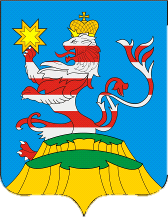 ПОСАДСКИЙВЕСТНИК2022март, 14,понедельник,№ 10№Дата и время поступления заявокНаименование заявителя№ лота102.03.2018 г.14 ч.15 мин.ПАО "Сбербанк России"1204.03.2022 г. 16 ч.12 мин.АО "Газпром газораспределение Чебоксары"3305.03.2022г.
11 ч. 45 минООО «Смак-Агро»4Председатель комиссии_____________________Отяков А.Н.Секретарь комиссии____________________Тихонова С.Н.Секретарь комиссии_____________________Краснова Т.ВЧлен комиссии ______________________Назарова Н.В.Член комиссии_____________________Краснова С.Ю.Член комиссии_____________________Цветкова О.В.ĂВАШ РЕСПУБЛИКИСЕнтЕрвĂрри РАЙОНĚ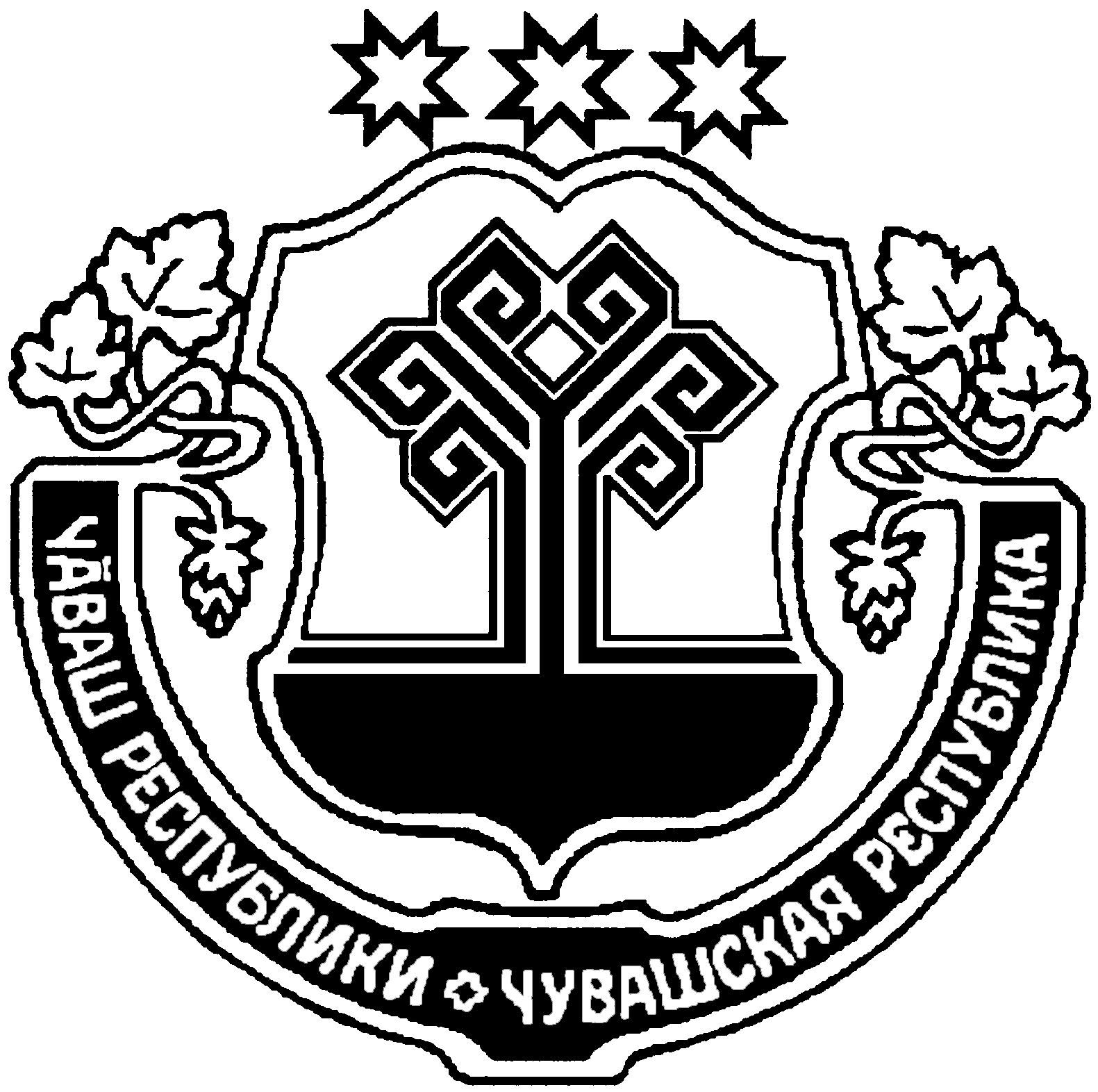 ЧУВАШСКАЯ РЕСПУБЛИКА
 МАРИИНСКО-ПОСАДСКИЙ РАЙОНУРХАС КУШКА ПОСЕЛЕНИЙĚНАДМИНИСТРЦИЙĚЙЫШĂНУ2022.03.05 13 № Урхас Кушка салиАДМИНИСТРАЦИЯПЕРВОЧУРАШЕВСКОГОсельского поселенияПОСТАНОВЛЕНИЕ05.03.2022 № 13село Первое Чурашево№№СодержаниеИсполнителиСроки проведения1.Проведение заседаний антинаркотической комиссииГлава сельского поселения1 раз в год 2.Истребование информации о фактах распространения наркотических средств на территории поселения, а также о лицах привлеченных к административной, уголовной ответственности в сфере незаконного оборота наркотических средствОМВД 1 раз в полугодие3.Размещение информации на сайте поселения, СМИ для освещения текущих вопросов противодействия наркомании, информации, направленной на пропаганду здорового образа жизни.Администрация сельского поселения1 раз в полугодие4.Распространение брошюр, листовок антинаркотической направленности среди населенияАдминистрация сельского поселения, культработники1 раз в полугодие5.Выставка рисунков «Жизнь без наркотиков» во время летних каникул в целях пропаганды здорового образа жизниБиблиотека 1 раз в год ( в рамках антинаркотического месячника)6Информирование ОМВД о выявленных фактах дикорастущей конопли и незаконных посевов на территории сельского поселенияАдминистрация сельского поселенияПо мере поступления соответствующей информации7.Проведение мероприятий, лекций по профилактике наркомании в период проведения месячникаАдминистрация сельского поселения, Библиотека КлубЧĂВАШ РЕСПУБЛИКИСĔНТĔРВĂРРИ РАЙОНĚЧУВАШСКАЯ РЕСПУБЛИКА МАРИИНСКО-ПОСАДСКИЙ РАЙОН  УРХАС-КУШКĂ ПОСЕЛЕНИЙĚН  ХУТЛĂХĚ ЙЫШĂНУ2022.03.05 14 №Урхас-кушка салиАДМИНИСТРАЦИЯПЕРВОЧУРАШЕВСКОГО СЕЛЬСКОГО ПОСЕЛЕНИЯ ПОСТАНОВЛЕНИЕ05.03.2022 № 14село Первое Чурашево№ п/пНаименование мероприятияМесто проведенияГодыОтветственный1Текущий ремонт водосетей, устранение порывовс. Первое Чурашево, д. Мижули, д. Караньялы по мере необходимости2021-2025 гг.Администрация Первочурашевского сельского поселения2Промывка и дезинфекция действующих водопроводных сетейпо всей территории Первочурашевского сельского поселения2021-2025 гг.Администрация Первочурашевского сельского поселения3Хлорирование артезианских скважинпо мере необходимости2021-2025 гг.Администрация Первочурашевского сельского поселения4Обваловка водонапорной башни по всей территории Первочурашевского сельского поселения2021-2025 гг.Администрация Первочурашевского сельского поселения5Привести в соответствие водозаборы и зоны санитарной охраны подземных источников водоснабженияпо всей территории Первочурашевского сельского поселения2021-2025 гг.Администрация Первочурашевского сельского поселения6Текущий ремонт запорной арматуры (вентилей, задвижек) в водопроводных колодцахпо всей территории Первочурашевского сельского поселения2021-2025 гг.Администрация Первочурашевского сельского поселения7Текущий ремонт водопроводных колодцевпо мере необходимости2021-2025 гг.Администрация Первочурашевского сельского поселения8Приобретение и установка насосов на артезианские скважиныпо мере необходимости2021-2025 гг.Администрация Первочурашевского сельского поселения9Организация лабораторно-производственного контроля качества питьевой воды, подаваемой населениюпо всей территории Первочурашевского сельского поселенияежегодноАдминистрация Первочурашевского сельского поселения10Оформление права собственности на существующие водозаборные сооружения (артезианские скважины, водонапорные башни и водопроводные сети)по всей территории Первочурашевского сельского поселения2021-2025 гг.Администрация Первочурашевского сельского поселенияЧăваш РеспубликинСěнтěрвĂрри районěнадминистрацийĕЙ Ы Ш Ă Н У№ СěнтěрвĂрри хулиЧувашская РеспубликаАдминистрацияМариинско-ПосадскогорайонаП О С Т А Н О В Л Е Н И Е 05.03.2022 № 137г. Мариинский ПосадПриложение к Постановлению администрации Мариинско-Посадского района Чувашской Республикиот «05» марта 2022 № 137№№ппПредмет вооруженияКоличествоСумма в рублях12241.Охотничье огнестрельное гладкоствольное ружье1 шт.3000-70002.Охотничье огнестрельное оружие с нарезным стволом1 шт.5000-90003.Боевое огнестрельное оружие1 шт.7000-100004.Самодельное стреляющее устройство, обрез1 шт.3000-70005.Газовые пистолеты, револьверы, огнестрельное оружие ограниченного поражения1 шт.2000-50006.Граната, мина, снаряд 1 шт.7000-100007.Взрывчатые вещества, за исключением пороха (тротил, аммонит и др.)100 гр.1000-20008.Порох100 гр.500-10009.Боеприпасы для нарезного оружия1 шт. до 6010.Боеприпасы для гладкоствольного оружия1 шт.до 5011.Средства взрывания (детонаторы, огнепроводный шнур и т.д.)1 шт./1 метр1000-2000Чěваш РеспубликинСěнтěрвěрри районěн администрацийĕ  Й Ы Ш Ă Н У № Сěнтěрвěрри хули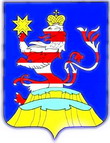 Чувашская РеспубликаАдминистрацияМариинско-Посадского районаП О С Т А Н О В Л Е Н И Е09.03.2022 № 142г. Мариинский ПосадЧăваш РеспубликинСĕнтĕрвăрри районĕн администрацийĕ Й Ы Ш Ă Н У № Сĕнтĕрвăрри хули Чувашская РеспубликаАдминистрацияМариинско-Посадского районаП О С Т А Н О В Л Е Н И Е14.03.2022 № 150г. Мариинский Посад№ ппНаименование мероприятияСроки реализацииОтветственныйисполнитель123411.Представление в финансовый отдел Администрации Мариинско-Посадского района сводных справок об изменении бюджетной росписи по главному распорядителю (распорядителю) средств бюджета Мариинско-Посадского района Чувашской Республики, справок об изменении бюджетных ассигнований по получателям бюджетных средств по установленным формам и предложений по уточнению показателей кассового плана исполнения бюджета Мариинско-Посадского района Чувашской Республики на 2022 годне позднее 15 марта 2022 годаглавные распорядители и получатели средств бюджета Мариинско-Посадского района22.Внесение изменений в сводную бюджетную роспись бюджета Мариинско-Посадского района Чувашской Республики на 2022 год не позднее 15 марта 2022 годаФинансовый отдел Администрации Мариинско-Посадского района33.Представление в финансовый отдел Администрации Мариинско-Посадского района уточненных бюджетных смет муниципальных учреждений, по которым были внесены изменения и планов финансово-хозяйственной деятельности бюджетных и автономных учреждений на 2022 год, в которые были внесены изменения не позднее 20 марта 2022 годаглавные распорядители и получатели средств бюджета Мариинско-Посадского района44.Внесение изменений в муниципальные программы Мариинско-Посадского района Чувашской Республики в целях их приведения в соответствие с решением Мариинско-Посадского районного Собрания депутатов от 10 марта 2022 года № С-3/1 « О внесении изменений в решение Мариинско-Посадского районного Собрания депутатов «О бюджете Мариинско-Посадского района Чувашской Республики на 2022 год и плановый период 2023 и 2024 годов»в течение трех месяцев со дня вступления в силу Решения о бюджетеСтруктурные подразделения администрации Мариинско-Посадского района, являющиеся ответственными исполнителями муниципальных программ ЧĂВАШ РЕСПУБЛИКИСĔнтĔрвĂрри РАЙОНĚАКСАРИН ПОСЕЛЕНИЙĚНЯЛ ХУТЛĂХĚ ЙЫШĂНУ2022.03.09 7 №Аксарин ялě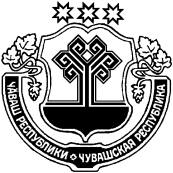 ЧУВАШСКАЯ РЕСПУБЛИКА МАРИИНСКО-ПОСАДСКИЙ РАЙОН АДМИНИСТРАЦИЯАКСАРИНСКОГО СЕЛЬСКОГОПОСЕЛЕНИЯПОСТАНОВЛЕНИЕ09.03.2022 № 7деревня АксариноГлава Аксаринского сельского поселенияА.А. Потемкина№ п/пНаименование мероприятийОтветственный исполнительСрок выполненияПримечание1Разработка планов комплексных мероприятий по подготовке и пропуску весеннего паводка на закрепленных территориях, гидротехнических сооружениях, плотинах и водопропускных системах, а также оповещению населения в случае возможного подтопления территории.Глава сельского поселения, руководители предприятий и организаций, депутатыдо 15 апреля 2Создание необходимых запасов строительных материалов (глина, щебень, дорожная смесь и т. д.) для ликвидации угрозы размыва земляных плотин. Глава сельского поселения, руководители предприятий и организаций, депутатымарт3Создание групп для осуществления контроля за подготовкой к паводковому периоду, техническим состоянием гидротехнических сооружений, безаварийным сбросом паводковых вод и немедленным принятием мер по ликвидации нештатных и аварийных ситуаций.Глава сельского поселения, руководители предприятий и организаций, депутаты До 15 апреля4Организация работ по регулярной очистке мостовых переходов, водосточных труб, водосборных колодцев и перепускных труб плотин, лотков, коллекторов от мусора и льда.Глава сельского поселения, руководители организаций, депутатыВ паводковый период5 Доведение до населения информации о прогнозе подъема паводковых вод Глава сельского поселения, депутатымарт - апрель6Проверка состояния гидротехнических сооружений на территории поселенияПротивопаводковая комиссия Аксаринского с/пМарт-апрель7Проверка объектов жизнеобеспечения (электро-, тепло-, водоснабжения) на предмет безаварийной работы Противопаводковая комиссия Аксаринского с/пмарт - апрель8Информирование населения сельского поселения о прохождении весеннего паводка, проводимой работе по защите населения и территорий от чрезвычайных ситуаций, вызванных паводком, состоянии источников питьевого водоснабжения и качества воды в них. КЧС с/пУправления Роспотребнадзора по ЧР в Цивильском районе.В паводковый период9Обследование дорожного полотна, дорожных сооружений и мостов с целью определения их готовности к пропуску паводковых вод.Глава Аксаринского с/п; Депутатымарт10Проверка состояния сил и средств постоянной готовности привлекаемых для ликвидации чрезвычайных ситуаций Комиссия по ЧС и ОПБ Аксаринского с/пмартЧĂВАШ РЕСПУБЛИКИСĚнтĚрвĂрри РАЙОНĚ ЧУВАШСКАЯ РЕСПУБЛИКА МАРИИНСКО-ПОСАДСКИЙ РАЙОН ЧАНКАССИ ПОСЕЛЕНИЙĚН АДМИНИСТРАЦИЙЕЙЫШĂНУ«10» марта 2022 №7Чанкасси ялěАДМИНИСТРАЦИЯ КУГЕЕВСКОГО СЕЛЬСКОГОПОСЕЛЕНИЯ ПОСТАНОВЛЕНИЕ«10» марта 2022 №7деревня КугеевоN п/пНаименование мероприятияСроки реализацииОтветственный исполнитель12341.Утверждение предельной численности и фонда оплаты труда работников администрации Кугеевского сельского поселения Мариинско-Посадского района Чувашской Республики и фонда оплаты труда казĂнных учреждений Кугеевского сельского поселения Мариинско-Посадского района Чувашской Республики на 2022 годмарт 2022 г.администрация Кугеевского сельского поселения Мариинско-Посадского района Чувашской Республики2.Внесение изменений в муниципальные программы Кугеевского сельского поселения Мариинско-Посадского района Чувашской Республики в целях их приведения в соответствие с решением о бюджете не позднее трех месяцев со дня вступления в силу Решения о бюджете администрация Кугеевского сельского поселения Мариинско-Посадского района Чувашской РеспубликиЧĂВАШ РЕСПУБЛИКИСĚнтĚрвĂрри РАЙОНĚ ЧУВАШСКАЯ РЕСПУБЛИКА МАРИИНСКО-ПОСАДСКИЙ РАЙОН ЧАНКАССИ ПОСЕЛЕНИЙĚН АДМИНИСТРАЦИЙЕЙЫШĂНУ«10» марта 2022 №8Чанкасси ялěАДМИНИСТРАЦИЯ КУГЕЕВСКОГО СЕЛЬСКОГОПОСЕЛЕНИЯ ПОСТАНОВЛЕНИЕ«10» марта 2022 №8деревня КугеевоПредельная численность (единиц)Фонд оплаты труда (тыс.рублей)123Администрация Кугеевского сельского поселения Мариинско-Посадского района Чувашской Республики3929,5ВСЕГО3929,5ЧĂВАШ РЕСПУБЛИКИСĔНТĔРВĂРРИ РАЙОНĚ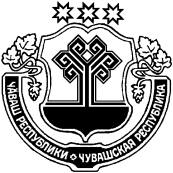 ЧУВАШСКАЯ РЕСПУБЛИКА МАРИИНСКО-ПОСАДСКИЙ РАЙОН ЧАНКАССИ ЯЛ ПОСЕЛЕНИЙĚНДЕПУТАТСЕН ПУХĂВĚЙЫШĂНУ2022.03.10 63№Чанкасси ялĕСОБРАНИЕ ДЕПУТАТОВКУГЕЕВСКОГО СЕЛЬСКОГО ПОСЕЛЕНИЯРЕШЕНИЕ10.03.2022 №63д. КугеевоКоды бюджетной классификации Российской ФедерацииНаименование доходовСумма (тыс. руб)100 00000 00 0000 000Налоговые и неналоговые доходы, всего61,9в том числе:117 00000 00 0000 000Прочие неналоговые доходы61,9117 15030 10 0000 140Инициативные платежи, зачисляемые в бюджеты сельских поселений61,9200 00000 00 0000 000Безвозмездные поступления185,7202 20000 00 0000 000Субсидии бюджетам бюджетной системы Российской Федерации (межбюджетные субсидии)185,7202 29999 10 0000 150Прочие субсидии бюджетам сельских поселений (инициативное)185,7Итого доходов247,6 НаименованиеРЗПРЦСРВРСуммаСуммаСуммаСумма НаименованиеРЗПРЦСРВРвсеговсегоСубсидии, субвенцииза счет бюджета поселения НаименованиеРЗПРЦСРВРвсеговсегоСубсидии, субвенцииза счет бюджета поселения123456678ВСЕГО385,1385,1185,7199,4ОБЩЕГОСУДАРСТВЕННЫЕ ВОПРОСЫ0175,675,675,6Функционирование Правительства Российской Федерации, высших исполнительных органов государственной власти субъектов Российской Федерации, местных администраций010475,675,675,6Муниципальная программа "Развитие потенциала муниципального управления"0104Ч50000000075,675,675,6Обеспечение реализации государственной программы Чувашской Республики "Развитие потенциала государственного управления"0104Ч5Э000000075,675,675,6Основное мероприятие "Общепрограммные расходы"0104Ч5Э010000075,675,675,6Обеспечение функций муниципальных органов0104Ч5Э010020075,675,675,6Расходы на выплаты персоналу в целях обеспечения выполнения функций государственными (муниципальными) органами, казенными учреждениями, органами управления государственными внебюджетными фондами0104Ч5Э010020010075,675,675,6Расходы на выплаты персоналу государственных (муниципальных) органов0104Ч5Э010020012075,675,675,6НАЦИОНАЛЬНАЯ ОБОРОНА020,00,00,0-Мобилизационная и вневойсковая подготовка02030,00,00,0-Муниципальная программа "Управление общественными финансами и муниципальным долгом"0203Ч4000000000,00,00,0-Подпрограмма "Совершенствование бюджетной политики и обеспечение сбалансированности бюджета" муниципальной программы "Управление общественными финансами и муниципальным долгом"0203Ч4100000000,00,00,0-Основное мероприятие "Осуществление мер финансовой поддержки бюджетов муниципальных районов, муниципальных округов, городских округов и поселений, направленных на обеспечение их сбалансированности и повышение уровня бюджетной обеспеченности"0203Ч4104000000,00,00,0-Осуществление первичного воинского учета на территориях, где отсутствуют военные комиссариаты, за счет субвенции, предоставляемой из федерального бюджета0203Ч4104511800,00,00,0-Расходы на выплаты персоналу в целях обеспечения выполнения функций государственными (муниципальными) органами, казенными учреждениями, органами управления государственными внебюджетными фондами0203Ч4104511801001,51,51,5-Расходы на выплаты персоналу государственных (муниципальных) органов0203Ч4104511801201,51,51,5-Закупка товаров, работ и услуг для государственных (муниципальных) нужд0203Ч410451180200-1,5-1,5-1,5-Иные закупки товаров, работ и услуг для обеспечения государственных (муниципальных) нужд0203Ч410451180240-1,5-1,51,5-НАЦИОНАЛЬНАЯ ЭКОНОМИКА04309,5309,5185,7123,8Дорожное хозяйство (дорожные фонды)0409309,5309,5185,7123,8Муниципальная программа "Комплексное развитие сельских территорий Чувашской Республики"0409А600000000309,5309,5185,7123,8Подпрограмма "Создание и развитие инфраструктуры на сельских территориях" муниципальной программы "Комплексное развитие сельских территорий Чувашской Республики"0409А620000000309,5309,5185,7123,8Основное мероприятие "Комплексное обустройство населенных пунктов, расположенных в сельской местности, объектами социальной и инженерной инфраструктуры, а также строительство и реконструкция автомобильных дорог"0409А620100000309,5309,5185,7123,8Реализация мероприятий по благоустройству дворовых территорий0409А6201S6570309,5309,5185,7123,8Закупка товаров, работ, услуг для обеспечения государственных (муниципальных) нужд0409А6201S6570200309,5309,5185,7123,8Иные закупки товаров, работ и услуг для обеспечения государственных (муниципальных) нужд0409А6201S6570240309,5309,5185,7123,8НаименованиеЦелевая статья (государственные программы и непрограммные направления деятельностиГруппа (группа и подгруппа) вида расходовРазделПодразделСуммаСумма12345677ВСЕГО385,1385,11.Муниципальная программа "Комплексное развитие сельских территорий Чувашской Республики"А600000000309,51.1Подпрограмма "Создание и развитие инфраструктуры на сельских территориях" муниципальной программы "Комплексное развитие сельских территорий Чувашской Республики"А620000000309,5Основное мероприятие "Комплексное обустройство населенных пунктов, расположенных в сельской местности, объектами социальной и инженерной инфраструктуры, а также строительство и реконструкция автомобильных дорог"А620100000309,5Реализация мероприятий по благоустройству дворовых территорийА6201S6570309,5Закупка товаров, работ, услуг для обеспечения государственных (муниципальных) нуждА6201S6570200309,5Иные закупки товаров, работ и услуг для обеспечения государственных (муниципальных) нуждА6201S6570240309,5Национальная экономикаА6201S657024004309,5Дорожное хозяйство (дорожные фонды)А6201S6570240040909309,52.Муниципальная программа "Управление общественными финансами и муниципальным долгом"Ч4000000000,02.1Подпрограмма "Совершенствование бюджетной политики и обеспечение сбалансированности бюджета" муниципальной программы "Управление общественными финансами и муниципальным долгом"Ч4100000000,0Основное мероприятие "Осуществление мер финансовой поддержки бюджетов муниципальных районов, муниципальных округов, городских округов и поселений, направленных на обеспечение их сбалансированности и повышение уровня бюджетной обеспеченности"Ч4104000000,0Осуществление первичного воинского учета на территориях, где отсутствуют военные комиссариаты, за счет субвенции, предоставляемой из федерального бюджетаЧ4104511800,0Расходы на выплаты персоналу в целях обеспечения выполнения функций государственными (муниципальными) органами, казенными учреждениями, органами управления государственными внебюджетными фондамиЧ4104511801001,5Расходы на выплаты персоналу государственных (муниципальных) органовЧ4104511801201,5Национальная оборонаЧ410451180120021,5Мобилизационная и вневойсковая подготовкаЧ4104511801200203031,5Закупка товаров, работ и услуг для государственных (муниципальных) нуждЧ410451180200-1,5Иные закупки товаров, работ и услуг для обеспечения государственных (муниципальных) нуждЧ410451180240-1,5Национальная оборонаЧ41045118024002-1,5Мобилизационная и вневойсковая подготовкаЧ410451180240020303-1,53.Муниципальная программа "Развитие потенциала муниципального управления"Ч50000000075,63.1Обеспечение реализации государственной программы Чувашской Республики "Развитие потенциала государственного управления"Ч5Э000000075,6Основное мероприятие "Общепрограммные расходы"Ч5Э010000075,6Обеспечение функций муниципальных органовЧ5Э010020075,6Расходы на выплаты персоналу в целях обеспечения выполнения функций государственными (муниципальными) органами, казенными учреждениями, органами управления государственными внебюджетными фондамиЧ5Э010020010075,6Расходы на выплаты персоналу государственных (муниципальных) органовЧ5Э010020012075,6Общегосударственные вопросы Ч5Э01002001200175,6Функционирование Правительства Российской Федерации, высших исполнительных органов государственной власти субъектов Российской Федерации, местных администрацийЧ5Э010020012001040475,6Наименование Главный распорядительРазделПодразделПодразделЦелевая статья (государственные программы и непрограммные направления деятельностиГруппа вида расходовСуммаНаименование Главный распорядительРазделПодразделПодразделЦелевая статья (государственные программы и непрограммные направления деятельностиГруппа вида расходовС учетом изменений12344567АДМИНИСТРАЦИЯ КУГЕЕВСКОГО СЕЛЬСКОГО ПОСЕЛЕНИЯ993385,1ОБЩЕГОСУДАРСТВЕННЫЕ ВОПРОСЫ993010175,6Функционирование Правительства Российской Федерации, высших исполнительных органов государственной власти субъектов Российской Федерации, местных администраций99301010475,6Муниципальная программа "Развитие потенциала муниципального управления"993010104Ч50000000075,6Обеспечение реализации государственной программы Чувашской Республики "Развитие потенциала государственного управления"993010104Ч5Э000000075,6Основное мероприятие "Общепрограммные расходы"993010104Ч5Э010000075,6Обеспечение функций муниципальных органов993010104Ч5Э010020075,6Расходы на выплаты персоналу в целях обеспечения выполнения функций государственными (муниципальными) органами, казенными учреждениями, органами управления государственными внебюджетными фондами993010104Ч5Э010020010075,6Расходы на выплаты персоналу государственных (муниципальных) органов993010104Ч5Э010020012075,6НАЦИОНАЛЬНАЯ ОБОРОНА99302020,0Мобилизационная и вневойсковая подготовка9930202030,0Муниципальная программа "Управление общественными финансами и муниципальным долгом"993020203Ч4000000000,0Подпрограмма "Совершенствование бюджетной политики и обеспечение сбалансированности бюджета" муниципальной программы "Управление общественными финансами и муниципальным долгом"993020203Ч4100000000,0Основное мероприятие "Осуществление мер финансовой поддержки бюджетов муниципальных районов, муниципальных округов, городских округов и поселений, направленных на обеспечение их сбалансированности и повышение уровня бюджетной обеспеченности"993020203Ч4104000000,0Осуществление первичного воинского учета на территориях, где отсутствуют военные комиссариаты, за счет субвенции, предоставляемой из федерального бюджета993020203Ч4104511800,0Расходы на выплаты персоналу в целях обеспечения выполнения функций государственными (муниципальными) органами, казенными учреждениями, органами управления государственными внебюджетными фондами993020203Ч4104511801001,5Расходы на выплаты персоналу государственных (муниципальных) органов993020203Ч4104511801201,5Закупка товаров, работ и услуг для государственных (муниципальных) нужд993020203Ч410451180200-1,5Иные закупки товаров, работ и услуг для обеспечения государственных (муниципальных) нужд993020203Ч410451180240-1,5НАЦИОНАЛЬНАЯ ЭКОНОМИКА9930404309,5Дорожное хозяйство (дорожные фонды)993040409309,5Муниципальная программа "Комплексное развитие сельских территорий Чувашской Республики"993040409А600000000309,5Подпрограмма "Создание и развитие инфраструктуры на сельских территориях" муниципальной программы "Комплексное развитие сельских территорий Чувашской Республики"993040409А620000000309,5Основное мероприятие "Комплексное обустройство населенных пунктов, расположенных в сельской местности, объектами социальной и инженерной инфраструктуры, а также строительство и реконструкция автомобильных дорог"993040409А620100000309,5Реализация мероприятий по благоустройству дворовых территорий993040409А6201S6570309,5Закупка товаров, работ, услуг для обеспечения государственных (муниципальных) нужд993040409А6201S6570200309,5Иные закупки товаров, работ и услуг для обеспечения государственных (муниципальных) нужд993040409А6201S6570240309,5Код бюджетнойклассификации Российской ФедерацииНаименованиеСумма000 01 05 00 00 00 0000 000Изменение остатков средств на счетах по учету средств137,5в т.ч. не использованные по состоянию на 01.01.2022г. остатки межбюджетных трансфертов, предоставленных из республиканского бюджета Чувашской Республики бюджетам муниципальных районов форме субвенций, субсидий и иных межбюджетных трансфертов, имеющих целевое назначение0,0 на начало 2022г.280,7 на отчетный период143,2ЧĂВАШ РЕСПУБЛИКИСентерварри РАЙОНĚ ЧУВАШСКАЯ РЕСПУБЛИКА 
МАРИИНСКО-ПОСАДСКИЙ РАЙОН КАРАПАШ ПОСЕЛЕНИЙĚН  АДМИНИСТРАЦИЙЕ ЙЫШĂНУ2022. 03.14. 13 №  Карапаш ялě АДМИНИСТРАЦИЯ КАРАБАШСКОГО СЕЛЬСКОГОПОСЕЛЕНИЯ ПОСТАНОВЛЕНИЕ14. 03. 2022 № 13 деревня КарабашиМероприятия  противодействию коррупцииСрок выполненияОтветственные исполнителиОжидаемые результатыОжидаемые результатыРаздел 1. Нормативно-правовое и организационное обеспечение антикоррупционной деятельностиРаздел 1. Нормативно-правовое и организационное обеспечение антикоррупционной деятельностиРаздел 1. Нормативно-правовое и организационное обеспечение антикоррупционной деятельностиРаздел 1. Нормативно-правовое и организационное обеспечение антикоррупционной деятельностиРаздел 1. Нормативно-правовое и организационное обеспечение антикоррупционной деятельности1.1. Разработка (корректировка) нормативных правовых актов в сфере противодействия коррупции в связи с развитием федерального законодательстваПо мере изменений законодательства Ведущий специалист - эксперт администрации Совершенствование нормативно-правовой базы по противодействию коррупции, своевременное внесение изменений в муниципальные правовые акты в сфере противодействия коррупцииСовершенствование нормативно-правовой базы по противодействию коррупции, своевременное внесение изменений в муниципальные правовые акты в сфере противодействия коррупции1.2. Разработка и корректировка Плана мероприятий администрации Карабашского сельского поселения по противодействию коррупции При необходимостиВедущий специалист-эксперт администрации Систематизация работы по противодействию коррупцииСистематизация работы по противодействию коррупции1.3. Проведение мониторинга реализации Плана мероприятий администрации Карабашского сельского поселения по противодействию коррупции ЕжеквартальноГлава поселенияведущий специалист-эксперт администрации Выполнение в полном объеме и в установленные сроки мероприятий по противодействию коррупцииВыполнение в полном объеме и в установленные сроки мероприятий по противодействию коррупции1.4. Подготовка сводной, обобщающей информации о реализации Плана противодействия коррупции в администрации поселения, включение информации в отчет Главы перед населениемЕжегодно, в первом квартале года следующего за отчетным Глава поселенияСистематизация сведений, обеспечение доступности и открытости деятельности по противодействию коррупцииСистематизация сведений, обеспечение доступности и открытости деятельности по противодействию коррупции1.5 Анализ и внесение изменений в административные регламенты предоставления муниципальных услуг (исполнения муниципальных функций) в соответствии с изменениями действующего законодательстваПо мере изменений законодательства Ведущий специалист-эксперт администрации Своевременное внесение изменений и размещение на официальном сайте АдминистрацииСвоевременное внесение изменений и размещение на официальном сайте Администрации 1.6.Осуществление комплекса организационных, разъяснительных и иных мер по соблюдению лицами, замещающими муниципальные должности ограничений, запретов и исполнения обязанностей, установленных законодательством РФ в целях противодействия коррупцииПостоянноГлава поселенияСвоевременное доведение до муниципальных служащих положений законодательства РФ о противодействии коррупции путем ознакомления на рабочих совещаниях, направления информации в письменном виде Своевременное доведение до муниципальных служащих положений законодательства РФ о противодействии коррупции путем ознакомления на рабочих совещаниях, направления информации в письменном виде 1.7. Обучение муниципальных служащих, в должностные обязанности которых входит участие в противодействии коррупциидо 31 декабряГлава поселенияПовышение квалификацииПовышение квалификацииРаздел 2. Меры по совершенствованию муниципального управления в целях предупреждения коррупцииРаздел 2. Меры по совершенствованию муниципального управления в целях предупреждения коррупцииРаздел 2. Меры по совершенствованию муниципального управления в целях предупреждения коррупцииРаздел 2. Меры по совершенствованию муниципального управления в целях предупреждения коррупцииРаздел 2. Меры по совершенствованию муниципального управления в целях предупреждения коррупции2.1. Работа по обеспечению контроля за выполнением принятых контрактных обязательств, прозрачности процедур закупок, преимущественному использованию механизма аукционных торгов для определения исполнителя проведения ремонтных работ муниципального жилого фонда и ремонта дорог; совершенствование нормативной базы в данной сферепостоянноведущий специалист-эксперт администрацииведущий специалист-эксперт администрацииОбеспечение неукоснительного соблюдения требований действующего законодательства при осуществлении закупок товаров, работ, услуг для муниципальных нуждРаздел 3. Меры по информационному обеспечениюРаздел 3. Меры по информационному обеспечениюРаздел 3. Меры по информационному обеспечениюРаздел 3. Меры по информационному обеспечениюРаздел 3. Меры по информационному обеспечению3.1. Обеспечение регулярного размещения информации, относящейся к вопросам противодействия коррупции, на официальном сайте Администрации поселения, публикация материалов в муниципальной газете «Посадский вестник»постоянноведущий специалист-эксперт администрации, специалист администрацииведущий специалист-эксперт администрации, специалист администрацииОбеспечение открытости и доступности информации об антикоррупционной деятельности  Количество размещенных публикаций, статей антикоррупционной направленностиРаздел 4. Меры по кадровому обеспечениюРаздел 4. Меры по кадровому обеспечениюРаздел 4. Меры по кадровому обеспечениюРаздел 4. Меры по кадровому обеспечениюРаздел 4. Меры по кадровому обеспечению4.1. Оказание консультативной помощи муниципальным служащим по вопросам предоставления в уполномоченный орган сведений о доходах, расходах, об имуществе и обязательствах имущественного характераПо мере необходимостиведущий специалист-эксперт администрацииведущий специалист-эксперт администрации4.2. Оказание консультативной помощи муниципальным служащим по вопросам, связанным с соблюдением ограничений, выполнением обязательств, не нарушением запретов, установленных Федеральным законом от 02 марта 2007 года 25-ФЗ «О муниципальной службе в Российской Федерации» По мере необходимостиведущий специалист-эксперт администрацииведущий специалист-эксперт администрации4.3. Привлечение на муниципальную службу квалифицированных специалистов путем проведения конкурсов на замещение вакантных должностей муниципальной службы, конкурсов в кадровый резерв1 полугодиеВедущий специалист - эксперт администрацииВедущий специалист - эксперт администрацииФормирование на конкурсной основе кадрового состава Администрации4.4. Получение дополнительного профессионального образования по направлению «Государственные и муниципальные закупки» муниципальными служащими По мере необходимостиГлава администрацииГлава администрацииПовышение грамотности, предупреждение нарушений законодательства о контрактной системе в сфере закупок для обеспечения муниципальных нужд Раздел 5. Реализация и развитие механизмов противодействия коррупцииРаздел 5. Реализация и развитие механизмов противодействия коррупцииРаздел 5. Реализация и развитие механизмов противодействия коррупцииРаздел 5. Реализация и развитие механизмов противодействия коррупцииРаздел 5. Реализация и развитие механизмов противодействия коррупции5.1. Анализ сведений о доходах, расходах, об имуществе и обязательствах имущественного характера, представленных лицами, замещающими муниципальные должностиДо 01 ноябряКомиссия по соблюдению требований к служебному поведению муниципальных служащих и урегулированию конфликта интересовКомиссия по соблюдению требований к служебному поведению муниципальных служащих и урегулированию конфликта интересовПредупреждение и выявление случаев предоставления недостоверных и (или) неполных сведений о доходах, расходах, об имуществе и обязательствах имущественного характера, представленных лицами, замещающими муниципальные должности5.2. Проведение анализа и проверки соблюдения лицами, замещающими муниципальные должности запретов, ограничений и требований, установленных в целях противодействия коррупции, в том числе: обязанности по предварительному уведомлению представителя нанимателя о выполнении иной оплачиваемой работы;порядка сообщения о получении подарка в связи с их должностным положением или исполнением ими служебных (должностных) обязанностей, о сдаче и оценке подарка, реализации (выкупе) и зачислении в доход бюджета средств, вырученных от его реализацииДо 01 ноябряКомиссия по соблюдению требований к служебному поведению муниципальных служащих и урегулированию конфликта интересовКомиссия по соблюдению требований к служебному поведению муниципальных служащих и урегулированию конфликта интересовКоличество выявленных нарушений, в том числе:неисполнение муниципальными служащими обязанности по предварительному уведомлению представителя нанимателя о выполнении иной оплачиваемой работы;несоблюдение лицами, замещающими муниципальные должности установленного порядка сообщения о получении подарка5.3.Обеспечение действенного функционирования Комиссии по соблюдению требований к служебному поведению муниципальных служащих и урегулированию конфликта интересов, повышение эффективности реализации принимаемых комиссиями решенийПостоянноГлава поселенияГлава поселенияОбеспечение соблюдения муниципальными служащими ограничений и запретов, требований о предотвращении или урегулированию конфликта интересов, требований к служебному поведению, установленных законодательством РФ о противодействии коррупции, а также осуществление мер по предупреждению коррупции. Размещение на официальном сайте информации о результатах рассмотрения комиссией вопросов соблюдения требований антикоррупционного законодательства поведению, установленных законодательством РФ о противодействии коррупции5.4. Обеспечение взаимодействия с правоохранительными органами и иными государственными органами по вопросам противодействия коррупцииПо мере необходимостиГлава поселенияГлава поселенияСвоевременное оперативное реагирование на коррупционные правонарушения и обеспечение соблюдения принципа неотвратимости юридической ответственности за коррупционные и иные правонарушения. Обеспечение осуществления защиты служащих, сообщивших о коррупционных правонарушенияхРаздел 6. Взаимодействие с институтами гражданского обществаРаздел 6. Взаимодействие с институтами гражданского обществаРаздел 6. Взаимодействие с институтами гражданского обществаРаздел 6. Взаимодействие с институтами гражданского обществаРаздел 6. Взаимодействие с институтами гражданского общества6.1 Проведение личного приема граждан Главой администрации Карабашского сельского поселения по вопросам противодействия коррупцииЕжемесячно,каждый второй вторникГлава поселенияГлава поселенияУстановление фактов, способствующих возникновению различного рода злоупотреблений, конфликтов интересов и других правонарушений со стороны муниципальных служащих Администрации. Принятие соответствующих мер реагирования6.2. Рассмотрение в соответствии с действующим законодательством обращений граждан и организаций, содержащих сведения о коррупцииПостоянноГлава поселенияГлава поселенияПринятие необходимых мер по информации, содержащейся в обращениях граждан и организаций о фактах проявления коррупции. Проведение проверки по всем изложенным в обращениях фактам коррупционных правонарушений. Своевременное направление материалов в правоохранительные органы и прокуратуру6.3. Размещение информационно-пропагандистских материалов антикоррупционной направленности в печатном издании и на официальном сайте администрацииПостоянноВедущий специалист-эксперт администрации, специалист администрацииВедущий специалист-эксперт администрации, специалист администрацииПовышение правовой грамотности граждан по вопросам противодействия коррупцииЧĂВАШ РЕСПУБЛИКИСĔНТĔРВĂРРИ РАЙОНĚКАРАПАШ ЯЛ ПОСЕЛЕНИЙĚНАДМИНИСТРАЦИЙĚЙЫШĂНУ 2022.03.14 14 №Карапаш ялěЧУВАШСКАЯ РЕСПУБЛИКАМАРИИНСКО-ПОСАДСКИЙ РАЙОНАДМИНИСТРАЦИЯКАРАБАШСКОГО СЕЛЬСКОГОПОСЕЛЕНИЯПОСТАНОВЛЕНИЕ 14.03.2022 №14деревня КарабашиОб утверждении Перечня объектов, в отношении которых планируется заключение концессионных соглашений в 2022 годуОб утверждении Перечня объектов, в отношении которых планируется заключение концессионных соглашений в 2022 годуОб утверждении Перечня объектов, в отношении которых планируется заключение концессионных соглашений в 2022 годуN
п/пНаименование проектаМесто реализацииОбъекты инвестированияТекущий статус проекта1.Водонапорная башня с артезианской скважиной  д. Карабаши, Чувашская Республика-Чувашия, Мариинско-Посадский район, Карабашское сельское поселение, д. Карабаши, ул. ЦентральнаяПоиск инвестора2. Водонапорная башня с артезианской скважиной  д. Карабаши Чувашская Республика-Чувашия, Мариинско-Посадский район, Карабашское сельское поселение, д. Карабаши, ПолеваяПоиск инвестора3Водонапорная башня с артезианской скважиной  д. ДевлетгильдиноЧувашская Республика-Чувашия, Мариинско-Посадский район, Карабашское сельское поселение д. ДевлетгильдиноКапитальный ремонтПоиск инвестора4Водонапорная башня с артезианской скважиной  д. Вурман-ПилемчиЧувашская Республика-Чувашия, Мариинско-Посадский район, Карабашское сельское поселение д. Вурман-ПилемчиПоиск инвестора5Водонапорная башня с артезианской скважиной с. ПокровскоеЧувашская Республика-Чувашия, Мариинско-Посадский район, Карабашское сельское поселение с. ПокровскоеПоиск инвестора6Водопроводные сети д. КарабашиЧувашская Республика-Чувашия, Мариинско-Посадский район, Карабашское сельское поселение, д. КарабашиПоиск инвестора7Водопроводные сети д. ДевлетгильдиноЧувашская Республика-Чувашия, Мариинско-Посадский район, Карабашское сельское поселение, д. ДевлетгильдиноПоиск инвестора8Водопроводные сети д. Вурман-ПилемчиЧувашская Республика-Чувашия, Мариинско-Посадский район, Карабашское сельское поселение, д. Вурман-ПилемчиПоиск инвестора9Водопроводные сети с. Покровское Чувашская Республика-Чувашия, Мариинско-Посадский район, Карабашское сельское поселение, с. ПокровскоеПоиск инвестораЧаваш РеспубликинчиСĕнтĕрвăрри хулинхутлĕхĕн депутачĕсен пухĕвĕ Й Ы Ш Ă Н У г № ССĕнтĕрвăрри хули Чувашская РеспубликаСобрание депутатовМариинско-Посадскогогородского поселенияРешениеот 10.03.2022 г. № С-23/01г. Мариинский ПосадЧаваш РеспубликинчиСĕнтĕрвăрри хулинхутлĕхĕн депутачĕсенпухĕвĕЙ Ы Ш Ă Н У № ССĕнтĕрвăрри хулиЧувашская РеспубликаСобрание депутатовМариинско-Посадскогогородского поселенияРЕШЕНИЕ 10.03.2022№ С-23/02г. Мариинский ПосадЧăваш РеспубликинСĕнтĕрвăрри районĕндепутатсен ПухăвĕЙ Ы Ш Ă Н У 2022.03.10 С-3/1 №Сĕнтĕрвăрри хули О внесении изменений в решение Мариинско-Посадского районного Собрания депутатов Чувашской Республики от 20.12.2021 года № С-13/3 «О бюджете Мариинско-Посадского района Чувашской Республики на 2022 год и на плановый период 2023 и 2024 годов»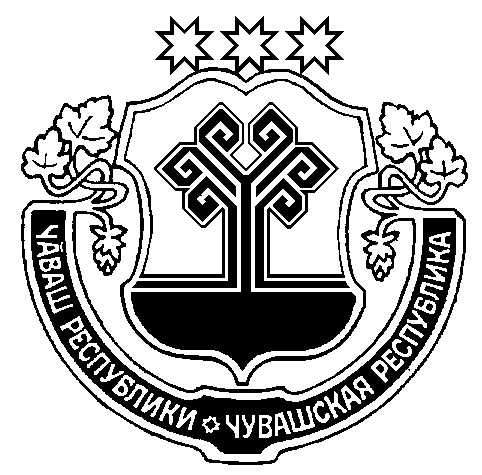 Чувашская РеспубликаМариинско-Посадскоерайонное Собрание депутатовР Е Ш Е Н И Е10.03.2022 № С-3/1г. Мариинский ПосадКоды бюджетной классификации Российской ФедерацииНаименование доходовСумма (тыс. рублей)2 00 00000 00 0000 000БЕЗВОЗМЕЗДНЫЕ ПОСТУПЛЕНИЯ, всего24 769,42 02 00000 00 0000 000БЕЗВОЗМЕЗДНЫЕ ПОСТУПЛЕНИЯ ОТ ДРУГИХ БЮДЖЕТОВ БЮДЖЕТНОЙ СИСТЕМЫ РОССИЙСКОЙ ФЕДЕРАЦИИ, всего9 891,42 02 20000 00 0000 150Субсидии бюджетам бюджетной системы Российской Федерации (межбюджетные субсидии)9 891,42 02 25097 05 0000 150Субсидии бюджетам муниципальных районов на создание в общеобразовательных организациях, расположенных в сельской местности, условий для занятий физической культурой и спортом- 266,42 02 25519 05 0000 150Субсидия бюджетам муниципальных районов на поддержку отрасли культуры (лучшее учреждение культуры)150,02 02 25599 05 0000 150Субсидии бюджетам муниципальных районов на подготовку проектов межевания земельных участков и на проведение кадастровых работ2 343,72 02 27112 05 0000 150Субсидии бюджетам муниципальных районов на софинансирование капитальных вложений в объекты муниципальной собственности (строительство школы)- 145 311,02 02 27576 05 0000 150Субсидии бюджетам муниципальных районов на софинансирование капитальных вложений в объекты государственной (муниципальной) собственности в рамках обеспечения комплексного развития сельских территорий (строительство школы)137 933,52 02 27576 05 0000 150Субсидии бюджетам муниципальных районов на софинансирование капитальных вложений в объекты государственной (муниципальной) собственности в рамках обеспечения комплексного развития сельских территорий (блочно-модульная котельная)7 170,92 02 27576 05 0000 150Субсидии бюджетам муниципальных районов на софинансирование капитальных вложений в объекты государственной (муниципальной) собственности в рамках обеспечения комплексного развития сельских территорий (наружные сети интернета)1 597,32 02 29999 05 0000 150Прочие субсидии (инициативные проекты)6 273,42 07 00000 00 0000 000ПРОЧИЕ БЕЗВОЗМЕЗДНЫЕ ПОСТУПЛЕНИЯ15 335,12 07 05030 05 0000 150Прочие безвозмездные поступления в бюджеты муниципальных районов15 335,12 18 00000 00 0000 000ДОХОДЫ БЮДЖЕТОВ БЮДЖЕТНОЙ СИСТЕМЫ РОССИЙСКОЙ ФЕДЕРАЦИИ ОТ ВОЗВРАТА ОСТАТКОВ СУБСИДИЙ, СУБВЕНЦИЙ И ИНЫХ МЕЖБЮДЖЕТНЫХ ТРАНСФЕРТОВ, ИМЕЮЩИХ ЦЕЛЕВОЕ НАЗНАЧЕНИЕ, ПРОШЛЫХ ЛЕТ4 691,52 18 60010 05 0000 150Доходы бюджетов муниципальных районов от возврата прочих остатков субсидий, субвенций и иных межбюджетных трансфертов, имеющих целевое назначение, прошлых лет из бюджетов поселений4 691,52 19 00000 00 0000 000ВОЗВРАТ ОСТАТКОВ СУБСИДИЙ, СУБВЕНЦИЙ И ИНЫХ МЕЖБЮДЖЕТНЫХ ТРАНСФЕРТОВ, ИМЕЮЩИХ ЦЕЛЕВОЕ НАЗНАЧЕНИЕ, ПРОШЛЫХ ЛЕТ- 5 148,62 19 25304 05 0000 150 Возврат остатков субсидий на организацию бесплатного горячего питания обучающихся, получающих начальное общее образование в государственных и муниципальных образовательных организациях, из бюджетов муниципальных районов- 457,12 19 60010 05 0000 150Возврат прочих остатков субсидий, субвенций и иных межбюджетных трансфертов, имеющих целевое назначение, прошлых лет из бюджетов муниципальных районов- 4 691,5ИТОГО24 769,4Коды бюджетной классификации Российской ФедерацииНаименование доходовСумма Сумма Коды бюджетной классификации Российской ФедерацииНаименование доходов2023 год2024 год1234200 00000 00 0000 000БЕЗВОЗМЕЗДНЫЕ ПОСТУПЛЕНИЯ, всего15 335,0- 19 342,72 02 00000 00 0000 000БЕЗВОЗМЕЗДНЫЕ ПОСТУПЛЕНИЯ ОТ ДРУГИХ БЮДЖЕТОВ БЮДЖЕТНОЙ СИСТЕМЫ РОССИЙСКОЙ ФЕДЕРАЦИИ, всего- 0,1- 19 342,72 02 27112 05 0000 150Субсидии бюджетам муниципальных районов на софинансирование капитальных вложений в объекты муниципальной собственности (строительство школы)- 137 933,6- 19 342,72 02 27576 05 0000 150Субсидии бюджетам муниципальных районов на софинансирование капитальных вложений в объекты государственной (муниципальной) собственности в рамках обеспечения комплексного развития сельских территорий (строительство школы)137 933,5-2 07 00000 00 0000 000ПРОЧИЕ БЕЗВОЗМЕЗДНЫЕ ПОСТУПЛЕНИЯ15 335,12 07 05030 05 0000 150Прочие безвозмездные поступления в бюджеты муниципальных районов15 335,1ИТОГО15 335,0- 19 342,7НаименованиеРазделРазделПодразделПодразделПодразделЦелевая статья (государственные про-граммы и непрограмные направления деятельности)Целевая статья (государственные про-граммы и непрограмные направления деятельности)Группа (группа и подгруппа) вида расходовГруппа (группа и подгруппа) вида расходовВсегоВсегоВ том числеВ том числеВ том числеНаименованиеРазделРазделПодразделПодразделПодразделЦелевая статья (государственные про-граммы и непрограмные направления деятельности)Целевая статья (государственные про-граммы и непрограмные направления деятельности)Группа (группа и подгруппа) вида расходовГруппа (группа и подгруппа) вида расходовВсегоВсегоСубсидии, субвенцииСубсидии, субвенцииза счет бюджета Мариинско-Посадского района122333445566778ВСЕГО РАСХОДОВВСЕГО РАСХОДОВ43 055,043 055,026 989,426 989,416 065,616 065,6ОБЩЕГОСУДАРСТВЕННЫЕ ВОПРОСЫОБЩЕГОСУДАРСТВЕННЫЕ ВОПРОСЫ010195,295,2--95,295,2Функционирование Правительства Российской Федерации, высших исполнительных органов государственной власти субъектов Российской Федерации, местных администрацийФункционирование Правительства Российской Федерации, высших исполнительных органов государственной власти субъектов Российской Федерации, местных администраций010104------Муниципальная программа "Развитие потенциала муниципального управления"Муниципальная программа "Развитие потенциала муниципального управления"010104Ч500000000Ч500000000------Обеспечение реализации государственной программы Чувашской Республики "Развитие потенциала государственного управления"Обеспечение реализации государственной программы Чувашской Республики "Развитие потенциала государственного управления"010104Ч5Э0000000Ч5Э0000000------Основное мероприятие "Общепрограммные расходы"Основное мероприятие "Общепрограммные расходы"010104Ч5Э0100000Ч5Э0100000------Обеспечение функций муниципальных органовОбеспечение функций муниципальных органов010104Ч5Э0100200Ч5Э0100200------Расходы на выплаты персоналу в целях обеспечения выполнения функций государственными (муниципальными) органами, казенными учреждениями, органами управления государственными внебюджетными фондамиРасходы на выплаты персоналу в целях обеспечения выполнения функций государственными (муниципальными) органами, казенными учреждениями, органами управления государственными внебюджетными фондами010104Ч5Э0100200Ч5Э010020010010020,020,0--20,020,0Расходы на выплаты персоналу государственных (муниципальных) органовРасходы на выплаты персоналу государственных (муниципальных) органов010104Ч5Э0100200Ч5Э010020012012020,020,0--20,020,0Закупка товаров, работ и услуг для обеспечения государственных (муниципальных) нуждЗакупка товаров, работ и услуг для обеспечения государственных (муниципальных) нужд010104Ч5Э0100200Ч5Э0100200200200- 260,0- 260,0--- 260,0- 260,0Иные закупки товаров, работ и услуг для обеспечения государственных (муниципальных) нуждИные закупки товаров, работ и услуг для обеспечения государственных (муниципальных) нужд010104Ч5Э0100200Ч5Э0100200240240- 260,0- 260,0--- 260,0- 260,0Иные бюджетные ассигнованияИные бюджетные ассигнования010104Ч5Э0100200Ч5Э0100200800800240,0240,0--240,0240,0Уплата налогов, сборов и иных платежейУплата налогов, сборов и иных платежей010104Ч5Э0100200Ч5Э0100200850850240,0240,0--240,0240,0Обеспечение деятельности финансовых, налоговых и таможенных органов и органов финансового (финансово-бюджетного) надзораОбеспечение деятельности финансовых, налоговых и таможенных органов и органов финансового (финансово-бюджетного) надзора01010695,295,2--95,295,2Муниципальная программа "Управление общественными финансами и муниципальным долгом"Муниципальная программа "Управление общественными финансами и муниципальным долгом"010106Ч400000000Ч40000000095,295,2--95,295,2Обеспечение реализации муниципальной программы "Управление общественными финансами и муниципальным долгом"Обеспечение реализации муниципальной программы "Управление общественными финансами и муниципальным долгом"010106Ч4Э0000000Ч4Э000000095,295,2--95,295,2Основное мероприятие "Общепрограммные расходы"Основное мероприятие "Общепрограммные расходы"010106Ч4Э0100000Ч4Э010000095,295,2--95,295,2Обеспечение функций муниципальных органовОбеспечение функций муниципальных органов010106Ч4Э0100200Ч4Э010020095,295,2--95,295,2Социальное обеспечение и иные выплаты населениюСоциальное обеспечение и иные выплаты населению010106Ч4Э0100200Ч4Э010020030030095,295,2--95,295,2Социальные выплаты гражданам, кроме публичных нормативных социальных выплатСоциальные выплаты гражданам, кроме публичных нормативных социальных выплат010106Ч4Э0100200Ч4Э010020032032095,295,2--95,295,2НАЦИОНАЛЬНАЯ БЕЗОПАСНОСТЬ И ПРАВООХРАНИТЕЛЬНАЯ ДЕЯТЕЛЬНОСТЬНАЦИОНАЛЬНАЯ БЕЗОПАСНОСТЬ И ПРАВООХРАНИТЕЛЬНАЯ ДЕЯТЕЛЬНОСТЬ0303------Гражданская оборонаГражданская оборона030309------Муниципальная программа "Обеспечение общественного порядка и противодействие преступности"Муниципальная программа "Обеспечение общественного порядка и противодействие преступности"030309A300000000A300000000------Подпрограмма "Профилактика правонарушений" муниципальная программы "Обеспечение общественного порядка и противодействие преступности"Подпрограмма "Профилактика правонарушений" муниципальная программы "Обеспечение общественного порядка и противодействие преступности"030309A310000000A310000000- 5,0- 5,0--- 5,0- 5,0Основное мероприятие "Дальнейшее развитие многоуровневой системы профилактики правонарушений"Основное мероприятие "Дальнейшее развитие многоуровневой системы профилактики правонарушений"030309A310100000A310100000- 5,0- 5,0--- 5,0- 5,0Мероприятия, направленные на снижение количества преступлений, совершаемых несовершеннолетними гражданамиМероприятия, направленные на снижение количества преступлений, совершаемых несовершеннолетними гражданами030309A310172540A310172540- 5,0- 5,0--- 5,0- 5,0Закупка товаров, работ и услуг для обеспечения государственных (муниципальных) нуждЗакупка товаров, работ и услуг для обеспечения государственных (муниципальных) нужд030309A310172540A310172540200200- 5,0- 5,0--- 5,0- 5,0Иные закупки товаров, работ и услуг для обеспечения государственных (муниципальных) нуждИные закупки товаров, работ и услуг для обеспечения государственных (муниципальных) нужд030309A310172540A310172540240240- 5,0- 5,0--- 5,0- 5,0Подпрограмма "Предупреждение детской беспризорности, безнадзорности и правонарушений несовершеннолетних" муниципальной программы "Обеспечение общественного порядка и противодействие преступности"Подпрограмма "Предупреждение детской беспризорности, безнадзорности и правонарушений несовершеннолетних" муниципальной программы "Обеспечение общественного порядка и противодействие преступности"030309A330000000A3300000005,05,0--5,05,0Основное мероприятие "Предупреждение безнадзорности, беспризорности, правонарушений и антиобщественных действий несовершеннолетних, выявление и устранение причин и условий, способствующих развитию этих негативных явлений"Основное мероприятие "Предупреждение безнадзорности, беспризорности, правонарушений и антиобщественных действий несовершеннолетних, выявление и устранение причин и условий, способствующих развитию этих негативных явлений"030309A330100000A3301000005,05,0--5,05,0Мероприятия, направленные на снижение количества преступлений, совершаемых несовершеннолетними гражданамиМероприятия, направленные на снижение количества преступлений, совершаемых несовершеннолетними гражданами030309A330179930A3301799305,05,0--5,05,0Закупка товаров, работ и услуг для обеспечения государственных (муниципальных) нуждЗакупка товаров, работ и услуг для обеспечения государственных (муниципальных) нужд030309A330179930A3301799302002005,05,0--5,05,0Иные закупки товаров, работ и услуг для обеспечения государственных (муниципальных) нуждИные закупки товаров, работ и услуг для обеспечения государственных (муниципальных) нужд030309A330179930A3301799302402405,05,0--5,05,0НАЦИОНАЛЬНАЯ ЭКОНОМИКАНАЦИОНАЛЬНАЯ ЭКОНОМИКА04045 491,25 491,25 488,75 488,72,52,5Сельское хозяйство и рыболовствоСельское хозяйство и рыболовство0404052 345,22 345,22 343,72 343,71,51,5Муниципальная программа "Развитие сельского хозяйства и регулирование рынка сельскохозяйственной продукции, сырья и продовольствия"Муниципальная программа "Развитие сельского хозяйства и регулирование рынка сельскохозяйственной продукции, сырья и продовольствия"040405Ц900000000Ц9000000002 345,22 345,22 343,72 343,71,51,5Подпрограмма "Развитие мелиорации земель сельскохозяйственного назначения Чувашской Республики" государственной программы Чувашской Республики "Развитие сельского хозяйства и регулирование рынка сельскохозяйственной продукции, сырья и продовольствия Чувашской Республики"Подпрограмма "Развитие мелиорации земель сельскохозяйственного назначения Чувашской Республики" государственной программы Чувашской Республики "Развитие сельского хозяйства и регулирование рынка сельскохозяйственной продукции, сырья и продовольствия Чувашской Республики"040405Ц9Б0000000Ц9Б00000002 345,22 345,22 343,72 343,71,51,5Основное мероприятие "Подготовка проектов межевания земельных участков и проведение кадастровых работ"Основное мероприятие "Подготовка проектов межевания земельных участков и проведение кадастровых работ"040405Ц9Б0300000Ц9Б03000002 345,22 345,22 343,72 343,71,51,5Субсидии на подготовку проектов межевания земельных участков и на проведение кадастровых работСубсидии на подготовку проектов межевания земельных участков и на проведение кадастровых работ040405Ц9Б03L5990Ц9Б03L59902 345,22 345,22 343,72 343,71,51,5Закупка товаров, работ и услуг для обеспечения государственных (муниципальных) нуждЗакупка товаров, работ и услуг для обеспечения государственных (муниципальных) нужд040405Ц9Б03L5990Ц9Б03L59902002002 345,22 345,22 343,72 343,71,51,5Иные закупки товаров, работ и услуг для обеспечения государственных (муниципальных) нуждИные закупки товаров, работ и услуг для обеспечения государственных (муниципальных) нужд040405Ц9Б03L5990Ц9Б03L59902402402 345,22 345,22 343,72 343,71,51,5Дорожное хозяйство (дорожные фонды)Дорожное хозяйство (дорожные фонды)0404091 547,71 547,71 547,71 547,7--Муниципальная программа "Комплексное развитие сельских территорий Чувашской Республики"Муниципальная программа "Комплексное развитие сельских территорий Чувашской Республики"040409А600000000А6000000001 547,71 547,71 547,71 547,7--Подпрограмма "Создание и развитие инфраструктуры на сельских территориях" муниципальной программы "Комплексное развитие сельских территорий Чувашской Республики"Подпрограмма "Создание и развитие инфраструктуры на сельских территориях" муниципальной программы "Комплексное развитие сельских территорий Чувашской Республики"040409А620000000А6200000001 547,71 547,71 547,71 547,7--Основное мероприятие "Комплексное обустройство населенных пунктов, расположенных в сельской местности, объектами социальной и инженерной инфраструктуры, а также строительство и реконструкция автомобильных дорог"Основное мероприятие "Комплексное обустройство населенных пунктов, расположенных в сельской местности, объектами социальной и инженерной инфраструктуры, а также строительство и реконструкция автомобильных дорог"040409А620100000А6201000001 547,71 547,71 547,71 547,7--Реализация проектов развития общественной инфраструктуры, основанных на местных инициативахРеализация проектов развития общественной инфраструктуры, основанных на местных инициативах040409А6201S6570А6201S65701 547,71 547,71 547,71 547,7--Межбюджетные трансфертыМежбюджетные трансферты040409А6201S6570А6201S65705005001 547,71 547,71 547,71 547,7--СубсидииСубсидии040409А6201S6570А6201S65705205201 547,71 547,71 547,71 547,7--Связь и информатикаСвязь и информатика0404101 598,31 598,31 597,31 597,31,01,0Муниципальная программа "Комплексное развитие сельских территорий Чувашской Республики"Муниципальная программа "Комплексное развитие сельских территорий Чувашской Республики"040410A600000000A6000000001 598,31 598,31 597,31 597,31,01,0Подпрограмма "Создание и развитие инфраструктуры на сельских территориях" муниципальной программы "Комплексное развитие сельских территорий Чувашской Республики"Подпрограмма "Создание и развитие инфраструктуры на сельских территориях" муниципальной программы "Комплексное развитие сельских территорий Чувашской Республики"040410A620000000A6200000001 598,31 598,31 597,31 597,31,01,0Основное мероприятие "Комплексное обустройство населенных пунктов, расположенных в сельской местности, объектами социальной и инженерной инфраструктуры, а также строительство и реконструкция автомобильных дорог"Основное мероприятие "Комплексное обустройство населенных пунктов, расположенных в сельской местности, объектами социальной и инженерной инфраструктуры, а также строительство и реконструкция автомобильных дорог"040410A620100000A6201000001 598,31 598,31 597,31 597,31,01,0Строительство объекта "Наружные сети интернета и кабельного телевидения по улицам Липовая, Ореховая, Сиреневая, Рябиновая, Вишневая в г.Мариинский Посад, Чувашской Республики"Строительство объекта "Наружные сети интернета и кабельного телевидения по улицам Липовая, Ореховая, Сиреневая, Рябиновая, Вишневая в г.Мариинский Посад, Чувашской Республики"040410A6201S576ЛA6201S576Л1 598,31 598,31 597,31 597,31,01,0Межбюджетные трансфертыМежбюджетные трансферты040410A6201S576ЛA6201S576Л5005001 598,31 598,31 597,31 597,31,01,0СубсидииСубсидии040410A6201S576ЛA6201S576Л5205201 598,31 598,31 597,31 597,31,01,0ЖИЛИЩНО-КОММУНАЛЬНОЕ ХОЗЯЙСТВОЖИЛИЩНО-КОММУНАЛЬНОЕ ХОЗЯЙСТВО050524 273,324 273,324 268,924 268,94,44,4Муниципальная программа "Модернизация и развитие сферы жилищно-коммунального хозяйства"Муниципальная программа "Модернизация и развитие сферы жилищно-коммунального хозяйства"050501A100000000A100000000- 200,0- 200,0--- 200,0- 200,0Подпрограмма "Модернизация коммунальной инфраструктуры на территории Чувашской Республики" государственной программы Чувашской Республики "Модернизация и развитие сферы жилищно-коммунального хозяйства"Подпрограмма "Модернизация коммунальной инфраструктуры на территории Чувашской Республики" государственной программы Чувашской Республики "Модернизация и развитие сферы жилищно-коммунального хозяйства"050501A110000000A110000000- 200,0- 200,0--- 200,0- 200,0Основное мероприятие "Улучшение потребительских и эксплуатационных характеристик жилищного фонда, обеспечивающих гражданам безопасные и комфортные условия проживания"Основное мероприятие "Улучшение потребительских и эксплуатационных характеристик жилищного фонда, обеспечивающих гражданам безопасные и комфортные условия проживания"050501A110300000A110300000- 200,0- 200,0--- 200,0- 200,0Осуществление функций по использованию муниципального жилищного фонда, содержание муниципального жилищного фонда, в том числе муниципальных нежилых помещений, не обремененных договорными обязательствамиОсуществление функций по использованию муниципального жилищного фонда, содержание муниципального жилищного фонда, в том числе муниципальных нежилых помещений, не обремененных договорными обязательствами050501A110372950A110372950- 200,0- 200,0--- 200,0- 200,0Закупка товаров, работ и услуг для государственных (муниципальных) нуждЗакупка товаров, работ и услуг для государственных (муниципальных) нужд050501A110372950A110372950200200- 200,0- 200,0--- 200,0- 200,0Иные закупки товаров, работ и услуг для обеспечения государственных (муниципальных) нуждИные закупки товаров, работ и услуг для обеспечения государственных (муниципальных) нужд050501A110372950A110372950240240- 200,0- 200,0--- 200,0- 200,0Коммунальное хозяйствоКоммунальное хозяйство0505027 375,37 375,37 170,97 170,9204,4204,4Муниципальная программа "Модернизация и развитие сферы жилищно-коммунального хозяйства"Муниципальная программа "Модернизация и развитие сферы жилищно-коммунального хозяйства"050502A100000000A100000000200,0200,0--200,0200,0Подпрограмма "Модернизация коммунальной инфраструктуры на территории Чувашской Республики" государственной программы Чувашской Республики "Модернизация и развитие сферы жилищно-коммунального хозяйства"Подпрограмма "Модернизация коммунальной инфраструктуры на территории Чувашской Республики" государственной программы Чувашской Республики "Модернизация и развитие сферы жилищно-коммунального хозяйства"050502A110000000A110000000200,0200,0--200,0200,0Основное мероприятие "Обеспечение качества жилищно-коммунальных услуг"Основное мероприятие "Обеспечение качества жилищно-коммунальных услуг"050502A110100000A110100000200,0200,0--200,0200,0Мероприятия, направленные на энергосбережение и повышение энергетической эффективности энергетических ресурсов, используемых для целей уличного освещенияМероприятия, направленные на энергосбережение и повышение энергетической эффективности энергетических ресурсов, используемых для целей уличного освещения050502A110175360A110175360200,0200,0--200,0200,0Закупка товаров, работ и услуг для государственных (муниципальных) нуждЗакупка товаров, работ и услуг для государственных (муниципальных) нужд050502A110175360A110175360200200200,0200,0--200,0200,0Иные закупки товаров, работ и услуг для обеспечения государственных (муниципальных) нуждИные закупки товаров, работ и услуг для обеспечения государственных (муниципальных) нужд050502A110175360A110175360240240200,0200,0--200,0200,0Муниципальная программа "Комплексное развитие сельских территорий Чувашской Республики"Муниципальная программа "Комплексное развитие сельских территорий Чувашской Республики"050502A600000000A6000000007 175,37 175,37 170,97 170,94,44,4Подпрограмма "Создание и развитие инфраструктуры на сельских территориях" муниципальной программы "Комплексное развитие сельских территорий Чувашской Республики"Подпрограмма "Создание и развитие инфраструктуры на сельских территориях" муниципальной программы "Комплексное развитие сельских территорий Чувашской Республики"050502A620000000A6200000007 175,37 175,37 170,97 170,94,44,4Основное мероприятие "Комплексное обустройство населенных пунктов, расположенных в сельской местности, объектами социальной и инженерной инфраструктуры, а также строительство и реконструкция автомобильных дорог"Основное мероприятие "Комплексное обустройство населенных пунктов, расположенных в сельской местности, объектами социальной и инженерной инфраструктуры, а также строительство и реконструкция автомобильных дорог"050502A620100000A6201000007 175,37 175,37 170,97 170,94,44,4Строительство объекта "Блочно-модульная котельная для теплоснабжения многоквартирных домов по ул. Николаева, д. 72/1, 72/5, 72/6, 72/7, г. Мариинский Посад, Чувашская Республика"Строительство объекта "Блочно-модульная котельная для теплоснабжения многоквартирных домов по ул. Николаева, д. 72/1, 72/5, 72/6, 72/7, г. Мариинский Посад, Чувашская Республика"050502A6201S576КA6201S576К7 175,37 175,37 170,97 170,94,44,4Межбюджетные трансфертыМежбюджетные трансферты050502A6201S576КA6201S576К5005007 175,37 175,37 170,97 170,94,44,4СубсидииСубсидии050502A6201S576КA6201S576К5205207 175,37 175,37 170,97 170,94,44,4БлагоустройствоБлагоустройство05050317 098,017 098,017 098,017 098,0--Муниципальная программа "Формирование современной городской среды на территории Чувашской Республики"Муниципальная программа "Формирование современной городской среды на территории Чувашской Республики"050503А500000000А50000000017 098,017 098,017 098,017 098,0--Подпрограмма "Благоустройство дворовых и общественных территорий" муниципальной программы "Формирование современной городской среды на территории Чувашской Республики"Подпрограмма "Благоустройство дворовых и общественных территорий" муниципальной программы "Формирование современной городской среды на территории Чувашской Республики"050503А510000000А51000000017 098,017 098,017 098,017 098,0--Основное мероприятие "Содействие благоустройству населенных пунктов Чувашской Республики"Основное мероприятие "Содействие благоустройству населенных пунктов Чувашской Республики"050503А510200000А51020000017 098,017 098,017 098,017 098,0--Реализация мероприятий по благоустройству дворовых территорий и тротуаровРеализация мероприятий по благоустройству дворовых территорий и тротуаров050503А5102S2710А5102S271017 098,017 098,017 098,017 098,0--Межбюджетные трансфертыМежбюджетные трансферты050503А5102S2710А5102S271050050017 098,017 098,017 098,017 098,0--СубсидииСубсидии050503А5102S2710А5102S271052052017 098,017 098,017 098,017 098,0--ОБРАЗОВАНИЕОБРАЗОВАНИЕ07077 599,87 599,8- 7 643,9- 7 643,915 243,715 243,7Дошкольное образованиеДошкольное образование070701487,0487,0--487,0487,0Муниципальная программа "Развитие образования"Муниципальная программа "Развитие образования"070701Ц700000000Ц700000000487,0487,0--487,0487,0Подпрограмма "Поддержка развития образования" муниципальной программы "Развитие образования"Подпрограмма "Поддержка развития образования" муниципальной программы "Развитие образования"070701Ц710000000Ц710000000487,0487,0--487,0487,0Основное мероприятие "Обеспечение деятельности организаций в сфере образования"Основное мероприятие "Обеспечение деятельности организаций в сфере образования"070701Ц710100000Ц710100000487,0487,0--487,0487,0Обеспечение деятельности детских дошкольных образовательных организацийОбеспечение деятельности детских дошкольных образовательных организаций070701Ц710170670Ц710170670487,0487,0--487,0487,0Предоставление субсидий бюджетным, автономным учреждениям и иным некоммерческим организациямПредоставление субсидий бюджетным, автономным учреждениям и иным некоммерческим организациям070701Ц710170670Ц710170670600600487,0487,0--487,0487,0Субсидии бюджетным учреждениямСубсидии бюджетным учреждениям070701Ц710170670Ц710170670610610487,0487,0--487,0487,0Общее образованиеОбщее образование0707027 112,87 112,8- 7 643,9- 7 643,914 756,714 756,7Муниципальная программа "Комплексное развитие сельских территорий Чувашской Республики"Муниципальная программа "Комплексное развитие сельских территорий Чувашской Республики"070702A600000000A6000000006 040,56 040,5- 7 377,5- 7 377,513 418,013 418,0Подпрограмма "Создание и развитие инфраструктуры на сельских территориях" муниципальной программы "Комплексное развитие сельских территорий Чувашской Республики"Подпрограмма "Создание и развитие инфраструктуры на сельских территориях" муниципальной программы "Комплексное развитие сельских территорий Чувашской Республики"070702A620000000A6200000006 040,56 040,5- 7 377,5- 7 377,513 418,013 418,0Основное мероприятие "Комплексное обустройство населенных пунктов, расположенных в сельской местности, объектами социальной и инженерной инфраструктуры, а также строительство и реконструкция автомобильных дорог"Основное мероприятие "Комплексное обустройство населенных пунктов, расположенных в сельской местности, объектами социальной и инженерной инфраструктуры, а также строительство и реконструкция автомобильных дорог"070702A620100000A6201000006 040,56 040,5- 7 377,5- 7 377,513 418,013 418,0Обеспечение комплексного развития сельских территорийОбеспечение комплексного развития сельских территорий070702A6201L5760A6201L5760- 147 311,0- 147 311,0- 145 311,0- 145 311,0- 2 000,0- 2 000,0Капитальные вложения в объекты государственной (муниципальной) собственностиКапитальные вложения в объекты государственной (муниципальной) собственности070702A6201L5760A6201L5760400400- 147 311,0- 147 311,0- 145 311,0- 145 311,0- 2 000,0- 2 000,0Бюджетные инвестицииБюджетные инвестиции070702A6201L5760A6201L5760410410- 147 311,0- 147 311,0- 145 311,0- 145 311,0- 2 000,0- 2 000,0Строительство школы на 375 мест в г. Мариинский Посад Чувашской РеспубликиСтроительство школы на 375 мест в г. Мариинский Посад Чувашской Республики070702A6201S576ИA6201S576И153 351,5153 351,5137 933,5137 933,515 418,015 418,0Капитальные вложения в объекты государственной (муниципальной) собственностиКапитальные вложения в объекты государственной (муниципальной) собственности070702A6201S576ИA6201S576И400400153 351,5153 351,5137 933,5137 933,515 418,015 418,0Бюджетные инвестицииБюджетные инвестиции070702A6201S576ИA6201S576И410410153 351,5153 351,5137 933,5137 933,515 418,015 418,0Муниципальная программа "Развитие образования"Муниципальная программа "Развитие образования"070702Ц700000000Ц7000000001 072,31 072,3- 266,4- 266,41 338,71 338,7Подпрограмма "Поддержка развития образования"Подпрограмма "Поддержка развития образования"070702Ц710000000Ц7100000001 072,31 072,3- 266,4- 266,41 338,71 338,7Основное мероприятие "Меры социальной поддержки"Основное мероприятие "Меры социальной поддержки"070702Ц711400000Ц7114000001 306,91 306,9--1 306,91 306,9Организация бесплатного горячего питания обучающихся, получающих начальное общее образование в государственных и муниципальных образовательных организацияхОрганизация бесплатного горячего питания обучающихся, получающих начальное общее образование в государственных и муниципальных образовательных организациях070702Ц7114L3040Ц7114L304046,846,8--46,846,8Предоставление субсидий бюджетным, автономным учреждениям и иным некоммерческим организациямПредоставление субсидий бюджетным, автономным учреждениям и иным некоммерческим организациям070702Ц7114L3040Ц7114L304060060046,846,8--46,846,8Субсидии бюджетным учреждениямСубсидии бюджетным учреждениям070702Ц7114L3040Ц7114L304061061046,846,8--46,846,8Дополнительное финансовое обеспечение мероприятий по организации бесплатного горячего питания детей из многодетных малоимущих семей, обучающихся по образовательным программам основного общего и среднего общего образования в муниципальных образовательныхДополнительное финансовое обеспечение мероприятий по организации бесплатного горячего питания детей из многодетных малоимущих семей, обучающихся по образовательным программам основного общего и среднего общего образования в муниципальных образовательных070702Ц7114S1560Ц7114S15601 260,11 260,1--1 260,11 260,1Предоставление субсидий бюджетным, автономным учреждениям и иным некоммерческим организациямПредоставление субсидий бюджетным, автономным учреждениям и иным некоммерческим организациям070702Ц7114S1560Ц7114S15606006001 260,11 260,1--1 260,11 260,1Субсидии бюджетным учреждениямСубсидии бюджетным учреждениям070702Ц7114S1560Ц7114S15606106101 260,11 260,1--1 260,11 260,1Основное мероприятие "Реализация отдельных мероприятий регионального проекта "Современная школа"Основное мероприятие "Реализация отдельных мероприятий регионального проекта "Современная школа"070702Ц71Е100000Ц71Е10000015,715,7--15,715,7Основное мероприятие "Реализация мероприятий регионального проекта "Успех каждого ребенка"Основное мероприятие "Реализация мероприятий регионального проекта "Успех каждого ребенка"070702Ц71Е200000Ц71Е20000015,715,7--15,715,7Cоздание и обеспечение функционирования центров образования естественно-научной и технологической направленностей в общеобразовательных организациях, расположенных в сельской местности и малых городахCоздание и обеспечение функционирования центров образования естественно-научной и технологической направленностей в общеобразовательных организациях, расположенных в сельской местности и малых городах070702Ц71E151690Ц71E15169015,715,7--15,715,7Закупка товаров, работ и услуг для государственных (муниципальных) нуждЗакупка товаров, работ и услуг для государственных (муниципальных) нужд070702Ц71E151690Ц71E1516902002003 137,53 137,53 121,83 121,815,715,7Иные закупки товаров, работ и услуг для обеспечения государственных (муниципальных) нуждИные закупки товаров, работ и услуг для обеспечения государственных (муниципальных) нужд070702Ц71E151690Ц71E1516902402403 137,53 137,53 121,83 121,815,715,7Предоставление субсидий бюджетным, автономным учреждениям и иным некоммерческим организациямПредоставление субсидий бюджетным, автономным учреждениям и иным некоммерческим организациям070702Ц71E151690Ц71E151690600600- 3 121,8- 3 121,8- 3 121,8- 3 121,8--Субсидии бюджетным учреждениямСубсидии бюджетным учреждениям070702Ц71E151690Ц71E151690610610- 3 121,8- 3 121,8- 3 121,8- 3 121,8--Основное мероприятие "Реализация мероприятий регионального проекта "Успех каждого ребенка"Основное мероприятие "Реализация мероприятий регионального проекта "Успех каждого ребенка"070702Ц71Е200000Ц71Е200000- 250,3- 250,3- 266,4- 266,416,116,1Создание в общеобразовательных организациях, расположенных в сельской местности, условий для занятий физической культурой и спортомСоздание в общеобразовательных организациях, расположенных в сельской местности, условий для занятий физической культурой и спортом070702Ц71E250970Ц71E250970- 253,0- 253,0- 266,4- 266,413,413,4Предоставление субсидий бюджетным, автономным учреждениям и иным некоммерческим организациямПредоставление субсидий бюджетным, автономным учреждениям и иным некоммерческим организациям070702Ц71E250970Ц71E250970600600- 253,0- 253,0- 266,4- 266,413,413,4Субсидии бюджетным учреждениямСубсидии бюджетным учреждениям070702Ц71E250970Ц71E250970610610- 253,0- 253,0- 266,4- 266,413,413,4Создание новых мест в образовательных организациях различных типов для реализации дополнительных общеразвивающих программ всех направленностейСоздание новых мест в образовательных организациях различных типов для реализации дополнительных общеразвивающих программ всех направленностей070702Ц71E254910Ц71E2549102,72,7--2,72,7Предоставление субсидий бюджетным, автономным учреждениям и иным некоммерческим организациямПредоставление субсидий бюджетным, автономным учреждениям и иным некоммерческим организациям070702Ц71E254910Ц71E2549106006002,72,7--2,72,7Субсидии бюджетным учреждениямСубсидии бюджетным учреждениям070702Ц71E254910Ц71E2549106106102,72,7--2,72,7КУЛЬТУРА И КИНЕМАТОГРАФИЯ КУЛЬТУРА И КИНЕМАТОГРАФИЯ 0808195,0195,0150,0150,045,045,0КультураКультура080801195,0195,0150,0150,045,045,0Муниципальная программа «Развитие культуры и туризма»Муниципальная программа «Развитие культуры и туризма»080801Ц400000000 Ц400000000 195,0195,0150,0150,045,045,0Подпрограмма "Развитие культуры в Мариинско-Посадском районе Чувашской Республике" муниципальной программы "Развитие культуры и туризма"Подпрограмма "Развитие культуры в Мариинско-Посадском районе Чувашской Республике" муниципальной программы "Развитие культуры и туризма"080801Ц410000000Ц410000000195,0195,0150,0150,045,045,0Основное мероприятие "Развитие библиотечного дела"Основное мероприятие "Развитие библиотечного дела"080801Ц410200000Ц41020000020,020,0--20,020,0Обеспечение деятельности муниципальных библиотекОбеспечение деятельности муниципальных библиотек080801Ц41024А410Ц41024А41020,020,0--20,020,0Предоставление субсидий бюджетным, автономным учреждениям и иным некоммерческим организациямПредоставление субсидий бюджетным, автономным учреждениям и иным некоммерческим организациям080801Ц41024А410Ц41024А41060060020,020,0--20,020,0Субсидии бюджетным учреждениямСубсидии бюджетным учреждениям080801Ц41024А410Ц41024А41061061020,020,0--20,020,0Основное мероприятие "Реализация мероприятий регионального проекта "Творческие люди"Основное мероприятие "Реализация мероприятий регионального проекта "Творческие люди"080801Ц41А200000Ц41А200000175,0175,0150,0150,025,025,0Выплата денежного поощрения лучшим муниципальным учреждениям культуры, находящимся на территориях сельских поселений, и их работникам в рамках поддержки отрасли культурыВыплата денежного поощрения лучшим муниципальным учреждениям культуры, находящимся на территориях сельских поселений, и их работникам в рамках поддержки отрасли культуры080801Ц41А255194Ц41А255194175,0175,0150,0150,025,025,0Предоставление субсидий бюджетным, автономным учреждениям и иным некоммерческим организациямПредоставление субсидий бюджетным, автономным учреждениям и иным некоммерческим организациям080801Ц41А255194Ц41А255194600600175,0175,0150,0150,025,025,0Субсидии бюджетным учреждениямСубсидии бюджетным учреждениям080801Ц41А255194Ц41А255194610610175,0175,0150,0150,025,025,0МЕЖБЮДЖЕТНЫЕ ТРАНСФЕРТЫ БЮДЖЕТАМ СУБЪЕКТОВ РОССИЙСКОЙ ФЕДЕРАЦИИ Й МУНИЦИПАЛЬНЫХ ОБРАЗОВАНИЙ ОБЩЕГО ХАРАКТЕРАМЕЖБЮДЖЕТНЫЕ ТРАНСФЕРТЫ БЮДЖЕТАМ СУБЪЕКТОВ РОССИЙСКОЙ ФЕДЕРАЦИИ Й МУНИЦИПАЛЬНЫХ ОБРАЗОВАНИЙ ОБЩЕГО ХАРАКТЕРА14145 400,55 400,54 725,74 725,7674,8674,8Иные дотацииИные дотации141402674,8674,8--674,8674,8Муниципальная программа "Управление общественными финансами и муниципальным долгом"Муниципальная программа "Управление общественными финансами и муниципальным долгом"141402Ч400000000Ч400000000674,8674,8--674,8674,8Подпрограмма "Совершенствование бюджетной политики и обеспечение сбалансированности бюджета" муниципальной программы "Управление общественными финансами и муниципальным долгом"Подпрограмма "Совершенствование бюджетной политики и обеспечение сбалансированности бюджета" муниципальной программы "Управление общественными финансами и муниципальным долгом"141402Ч410000000Ч410000000674,8674,8--674,8674,8Основное мероприятие "Осуществление мер финансовой поддержки бюджетов муниципальных районов, муниципальных округов, городских округов и поселений, направленных на обеспечение их сбалансированности и повышение уровня бюджетной обеспеченности"Основное мероприятие "Осуществление мер финансовой поддержки бюджетов муниципальных районов, муниципальных округов, городских округов и поселений, направленных на обеспечение их сбалансированности и повышение уровня бюджетной обеспеченности"141402Ч410400000Ч410400000674,8674,8--674,8674,8Дотации на поддержку мер по обеспечению сбалансированности бюджетов городских и сельских поселений Чувашской Республики, осуществляемые за счет собственных средств бюджетов муниципальных районов Чувашской РеспубликиДотации на поддержку мер по обеспечению сбалансированности бюджетов городских и сельских поселений Чувашской Республики, осуществляемые за счет собственных средств бюджетов муниципальных районов Чувашской Республики141402Ч4104Г0040Ч4104Г0040674,8674,8--674,8674,8Межбюджетные трансфертыМежбюджетные трансферты141402Ч4104Г0040Ч4104Г0040500500674,8674,8--674,8674,8ДотацииДотации141402Ч4104Г0040Ч4104Г0040510510674,8674,8--674,8674,8Прочие межбюджетные трансферты общего характераПрочие межбюджетные трансферты общего характера1414034 725,74 725,74 725,74 725,7Муниципальная программа "Комплексное развитие сельских территорий Чувашской Республики"Муниципальная программа "Комплексное развитие сельских территорий Чувашской Республики"141403А600000000А6000000004 725,74 725,74 725,74 725,7--Подпрограмма "Создание и развитие инфраструктуры на сельских территориях" муниципальной программы "Комплексное развитие сельских территорий Чувашской Республики"Подпрограмма "Создание и развитие инфраструктуры на сельских территориях" муниципальной программы "Комплексное развитие сельских территорий Чувашской Республики"141403А620000000А6200000004 725,74 725,74 725,74 725,7--Основное мероприятие "Комплексное обустройство населенных пунктов, расположенных в сельской местности, объектами социальной и инженерной инфраструктуры, а также строительство и реконструкция автомобильных дорог"Основное мероприятие "Комплексное обустройство населенных пунктов, расположенных в сельской местности, объектами социальной и инженерной инфраструктуры, а также строительство и реконструкция автомобильных дорог"141403А620100000А6201000004 725,74 725,74 725,74 725,7--Реализация проектов развития общественной инфраструктуры, основанных на местных инициативахРеализация проектов развития общественной инфраструктуры, основанных на местных инициативах141403А6201S6570А6201S65704 725,74 725,74 725,74 725,7--Межбюджетные трансфертыМежбюджетные трансферты141403А6201S6570А6201S65705005004 725,74 725,74 725,74 725,7--СубсидииСубсидии141403А6201S6570А6201S65705205204 725,74 725,74 725,74 725,7--НаименованиеРазделРазделПодразделПодразделПодразделЦелевая статья (государственные про-граммы и непрограмные направления деятельности)Целевая статья (государственные про-граммы и непрограмные направления деятельности)Группа (группа и подгруппа) вида расходовГруппа (группа и подгруппа) вида расходовВсегоВсегоВ том числеВ том числеВ том числеНаименованиеРазделРазделПодразделПодразделПодразделЦелевая статья (государственные про-граммы и непрограмные направления деятельности)Целевая статья (государственные про-граммы и непрограмные направления деятельности)Группа (группа и подгруппа) вида расходовГруппа (группа и подгруппа) вида расходовВсегоВсегоСубсидии, субвенцииСубсидии, субвенцииза счет бюджета Мариинско-Посадского района122333445566778ВСЕГО РАСХОДОВВСЕГО РАСХОДОВ15 335,015 335,0- 0,1- 0,115 335,115 335,1ОБРАЗОВАНИЕОБРАЗОВАНИЕ070715 335,015 335,0- 0,1- 0,115 335,115 335,1Общее образованиеОбщее образование07070215 335,015 335,0- 0,1- 0,115 335,115 335,1Муниципальная программа "Комплексное развитие сельских территорий Чувашской Республики"Муниципальная программа "Комплексное развитие сельских территорий Чувашской Республики"070702A600000000A60000000013 417,813 417,8- 0,1- 0,113 417,913 417,9Подпрограмма "Создание и развитие инфраструктуры на сельских территориях" муниципальной программы "Комплексное развитие сельских территорий Чувашской Республики"Подпрограмма "Создание и развитие инфраструктуры на сельских территориях" муниципальной программы "Комплексное развитие сельских территорий Чувашской Республики"070702A620000000A62000000013 417,813 417,8- 0,1- 0,113 417,913 417,9Основное мероприятие "Комплексное обустройство населенных пунктов, расположенных в сельской местности, объектами социальной и инженерной инфраструктуры, а также строительство и реконструкция автомобильных дорог"Основное мероприятие "Комплексное обустройство населенных пунктов, расположенных в сельской местности, объектами социальной и инженерной инфраструктуры, а также строительство и реконструкция автомобильных дорог"070702A620100000A62010000013 417,813 417,8- 0,1- 0,1 13 417,9 13 417,9Обеспечение комплексного развития сельских территорийОбеспечение комплексного развития сельских территорий070702A6201L5760A6201L5760- 139 933,6- 139 933,6- 137 933,6- 137 933,6- 2 000,0- 2 000,0Капитальные вложения в объекты государственной (муниципальной) собственностиКапитальные вложения в объекты государственной (муниципальной) собственности070702A6201L5760A6201L5760400400- 139 933,6- 139 933,6- 137 933,6- 137 933,6- 2 000,0- 2 000,0Бюджетные инвестицииБюджетные инвестиции070702A6201L5760A6201L5760410410- 139 933,6- 139 933,6- 137 933,6- 137 933,6- 2 000,0- 2 000,0Строительство школы на 375 мест в г. Мариинский Посад Чувашской РеспубликиСтроительство школы на 375 мест в г. Мариинский Посад Чувашской Республики070702A6201S576ИA6201S576И153 351,4153 351,4137 933,5137 933,515 417,915 417,9Капитальные вложения в объекты государственной (муниципальной) собственностиКапитальные вложения в объекты государственной (муниципальной) собственности070702A6201S576ИA6201S576И400400153 351,4153 351,4137 933,5137 933,515 417,915 417,9Бюджетные инвестицииБюджетные инвестиции070702A6201S576ИA6201S576И410410153 351,4153 351,4137 933,5137 933,515 417,915 417,9Дополнительное образование детейДополнительное образование детей0707031 917,21 917,2- - 1 917,21 917,2Муниципальная программа "Развитие образования"Муниципальная программа "Развитие образования"070703Ц700000000Ц7000000001 917,21 917,2--1 917,21 917,2Подпрограмма "Поддержка развития образования"Подпрограмма "Поддержка развития образования"070703Ц710000000Ц7100000001 917,21 917,2--1 917,21 917,2Основное мероприятие "Реализация мероприятий регионального проекта "Успех каждого ребенка"Основное мероприятие "Реализация мероприятий регионального проекта "Успех каждого ребенка"070703Ц71E200000Ц71E2000001 917,21 917,2--1 917,21 917,2Персонифицированное финансирование дополнительного образования детейПерсонифицированное финансирование дополнительного образования детей070703Ц71E275150Ц71E2751501 917,21 917,2--1 917,21 917,2Предоставление субсидий бюджетным, автономным учреждениям и иным некоммерческим организациямПредоставление субсидий бюджетным, автономным учреждениям и иным некоммерческим организациям070703Ц71E275150Ц71E2751506006001 917,21 917,2--1 917,21 917,2Субсидии автономным учреждениямСубсидии автономным учреждениям070703Ц71E275150Ц71E2751506206201 917,21 917,2--1 917,21 917,2НаименованиеРазделРазделПодразделПодразделПодразделЦелевая статья (государственные про-граммы и непрограмные направления деятельности)Целевая статья (государственные про-граммы и непрограмные направления деятельности)Группа (группа и подгруппа) вида расходовГруппа (группа и подгруппа) вида расходовВсегоВсегоВ том числеВ том числеВ том числеНаименованиеРазделРазделПодразделПодразделПодразделЦелевая статья (государственные про-граммы и непрограмные направления деятельности)Целевая статья (государственные про-граммы и непрограмные направления деятельности)Группа (группа и подгруппа) вида расходовГруппа (группа и подгруппа) вида расходовВсегоВсегоСубсидии, субвенцииСубсидии, субвенцииза счет бюджета Мариинско-Посадского района122333445566778ВСЕГО РАСХОДОВВСЕГО РАСХОДОВ- 19 342,7- 19 342,7- 19 342,7- 19 342,7- - ОБРАЗОВАНИЕОБРАЗОВАНИЕ0707- 19 342,7- 19 342,7- 19 342,7- 19 342,7--Общее образованиеОбщее образование070702- 21 342,7- 21 342,7- 19 342,7- 19 342,7- 2 000,0- 2 000,0Муниципальная программа "Комплексное развитие сельских территорий Чувашской Республики"Муниципальная программа "Комплексное развитие сельских территорий Чувашской Республики"070702A600000000A600000000- 21 342,7- 21 342,7- 19 342,7- 19 342,7- 2 000,0- 2 000,0Подпрограмма "Создание и развитие инфраструктуры на сельских территориях" муниципальной программы "Комплексное развитие сельских территорий Чувашской Республики"Подпрограмма "Создание и развитие инфраструктуры на сельских территориях" муниципальной программы "Комплексное развитие сельских территорий Чувашской Республики"070702A620000000A620000000- 21 342,7- 21 342,7- 19 342,7- 19 342,7- 2 000,0- 2 000,0Основное мероприятие "Комплексное обустройство населенных пунктов, расположенных в сельской местности, объектами социальной и инженерной инфраструктуры, а также строительство и реконструкция автомобильных дорог"Основное мероприятие "Комплексное обустройство населенных пунктов, расположенных в сельской местности, объектами социальной и инженерной инфраструктуры, а также строительство и реконструкция автомобильных дорог"070702A620100000A620100000- 21 342,7- 21 342,7- 19 342,7- 19 342,7- 2 000,0- 2 000,0Обеспечение комплексного развития сельских территорийОбеспечение комплексного развития сельских территорий070702A6201L5760A6201L5760- 21 342,7- 21 342,7- 19 342,7- 19 342,7- 2 000,0- 2 000,0Капитальные вложения в объекты государственной (муниципальной) собственностиКапитальные вложения в объекты государственной (муниципальной) собственности070702A6201L5760A6201L5760400400- 21 342,7- 21 342,7- 19 342,7- 19 342,7- 2 000,0- 2 000,0Бюджетные инвестицииБюджетные инвестиции070702A6201L5760A6201L5760410410- 21 342,7- 21 342,7- 19 342,7- 19 342,7- 2 000,0- 2 000,0Дополнительное образование детейДополнительное образование детей0707032 000,02 000,0--2 000,02 000,0Муниципальная программа "Развитие образования"Муниципальная программа "Развитие образования"070703Ц700000000Ц7000000002 000,02 000,0--2 000,02 000,0Подпрограмма "Поддержка развития образования"Подпрограмма "Поддержка развития образования"070703Ц710000000Ц7100000002 000,02 000,0--2 000,02 000,0Основное мероприятие "Реализация мероприятий регионального проекта "Успех каждого ребенка"Основное мероприятие "Реализация мероприятий регионального проекта "Успех каждого ребенка"070703Ц71E200000Ц71E2000002 000,02 000,0--2 000,02 000,0Персонифицированное финансирование дополнительного образования детейПерсонифицированное финансирование дополнительного образования детей070703Ц71E275150Ц71E2751502 000,02 000,0--2 000,02 000,0Предоставление субсидий бюджетным, автономным учреждениям и иным некоммерческим организациямПредоставление субсидий бюджетным, автономным учреждениям и иным некоммерческим организациям070703Ц71E275150Ц71E2751506006002 000,02 000,0--2 000,02 000,0Субсидии автономным учреждениямСубсидии автономным учреждениям070703Ц71E275150Ц71E2751506206202 000,02 000,0--2 000,02 000,0Приложение 9.1к решению Мариинско-Посадского районного Собрания депутатов "О бюджете Мариинско-Посадского районаЧувашской Республики на 2022 годи на плановый период 2023 и 2024 годовПриложение 9.1к решению Мариинско-Посадского районного Собрания депутатов "О бюджете Мариинско-Посадского районаЧувашской Республики на 2022 годи на плановый период 2023 и 2024 годовПриложение 9.1к решению Мариинско-Посадского районного Собрания депутатов "О бюджете Мариинско-Посадского районаЧувашской Республики на 2022 годи на плановый период 2023 и 2024 годовПриложение 9.1к решению Мариинско-Посадского районного Собрания депутатов "О бюджете Мариинско-Посадского районаЧувашской Республики на 2022 годи на плановый период 2023 и 2024 годовПриложение 9.1к решению Мариинско-Посадского районного Собрания депутатов "О бюджете Мариинско-Посадского районаЧувашской Республики на 2022 годи на плановый период 2023 и 2024 годовПриложение 9.1к решению Мариинско-Посадского районного Собрания депутатов "О бюджете Мариинско-Посадского районаЧувашской Республики на 2022 годи на плановый период 2023 и 2024 годовИЗМЕНЕНИЕраспределения бюджетных ассигнований по целевым статьям (муниципальнымпрограммам Мариинско-Посадского района Чувашской Республики и непрограммным направлениям деятельности), группам (группам и подгруппам) видов расходов,разделам, подразделам классификации расходов бюджета Мариинско-Посадскогорайона Чувашской Республики на 2022 год, предусмотренного приложением 9 к решениюМариинско-Посадского районного Собрания депутатов Чувашской Республики«О бюджете Мариинско-Посадского района Чувашской Республикина 2022 год и на плановый период 2023 и 2024 годов»ИЗМЕНЕНИЕраспределения бюджетных ассигнований по целевым статьям (муниципальнымпрограммам Мариинско-Посадского района Чувашской Республики и непрограммным направлениям деятельности), группам (группам и подгруппам) видов расходов,разделам, подразделам классификации расходов бюджета Мариинско-Посадскогорайона Чувашской Республики на 2022 год, предусмотренного приложением 9 к решениюМариинско-Посадского районного Собрания депутатов Чувашской Республики«О бюджете Мариинско-Посадского района Чувашской Республикина 2022 год и на плановый период 2023 и 2024 годов»ИЗМЕНЕНИЕраспределения бюджетных ассигнований по целевым статьям (муниципальнымпрограммам Мариинско-Посадского района Чувашской Республики и непрограммным направлениям деятельности), группам (группам и подгруппам) видов расходов,разделам, подразделам классификации расходов бюджета Мариинско-Посадскогорайона Чувашской Республики на 2022 год, предусмотренного приложением 9 к решениюМариинско-Посадского районного Собрания депутатов Чувашской Республики«О бюджете Мариинско-Посадского района Чувашской Республикина 2022 год и на плановый период 2023 и 2024 годов»ИЗМЕНЕНИЕраспределения бюджетных ассигнований по целевым статьям (муниципальнымпрограммам Мариинско-Посадского района Чувашской Республики и непрограммным направлениям деятельности), группам (группам и подгруппам) видов расходов,разделам, подразделам классификации расходов бюджета Мариинско-Посадскогорайона Чувашской Республики на 2022 год, предусмотренного приложением 9 к решениюМариинско-Посадского районного Собрания депутатов Чувашской Республики«О бюджете Мариинско-Посадского района Чувашской Республикина 2022 год и на плановый период 2023 и 2024 годов»ИЗМЕНЕНИЕраспределения бюджетных ассигнований по целевым статьям (муниципальнымпрограммам Мариинско-Посадского района Чувашской Республики и непрограммным направлениям деятельности), группам (группам и подгруппам) видов расходов,разделам, подразделам классификации расходов бюджета Мариинско-Посадскогорайона Чувашской Республики на 2022 год, предусмотренного приложением 9 к решениюМариинско-Посадского районного Собрания депутатов Чувашской Республики«О бюджете Мариинско-Посадского района Чувашской Республикина 2022 год и на плановый период 2023 и 2024 годов»ИЗМЕНЕНИЕраспределения бюджетных ассигнований по целевым статьям (муниципальнымпрограммам Мариинско-Посадского района Чувашской Республики и непрограммным направлениям деятельности), группам (группам и подгруппам) видов расходов,разделам, подразделам классификации расходов бюджета Мариинско-Посадскогорайона Чувашской Республики на 2022 год, предусмотренного приложением 9 к решениюМариинско-Посадского районного Собрания депутатов Чувашской Республики«О бюджете Мариинско-Посадского района Чувашской Республикина 2022 год и на плановый период 2023 и 2024 годов»(тыс. рублей)(тыс. рублей)(тыс. рублей)(тыс. рублей)(тыс. рублей)(тыс. рублей)НаименованиеЦелевая статья (государственные программы и непрограммные направления деятельности)Группа вида расходаРазделПодразделСумма1234567Всего43 055,01.Муниципальная программа "Модернизация и развитие сферы жилищно-коммунального хозяйства"А100000000-1.1Подпрограмма "Модернизация коммунальной инфраструктуры на территории Чувашской Республики" государственной программы Чувашской Республики "Модернизация и развитие сферы жилищно-коммунального хозяйства"A110000000-Основное мероприятие "Обеспечение качества жилищно-коммунальных услуг"A110100000200,0Мероприятия, направленные на энергосбережение и повышение энергетической эффективности энергетических ресурсов, используемых для целей уличного освещенияA110175360200,0Закупка товаров, работ и услуг для государственных (муниципальных) нуждA110175360200200,0Иные закупки товаров, работ и услуг для обеспечения государственных (муниципальных) нуждA110175360240200,0Жилищно-коммунальное хозяйствоA11017536024005200,0Коммунальное хозяйствоA1101753602400502200,0Основное мероприятие "Улучшение потребительских и эксплуатационных характеристик жилищного фонда, обеспечивающих гражданам безопасные и комфортные условия проживания"A110300000- 200,0Осуществление функций по использованию муниципального жилищного фонда, содержание муниципального жилищного фонда, в том числе муниципальных нежилых помещений, не обремененных договорными обязательствамиA110372950- 200,0Закупка товаров, работ и услуг для государственных (муниципальных) нуждA110372950200- 200,0Иные закупки товаров, работ и услуг для обеспечения государственных (муниципальных) нуждA110372950240- 200,0Жилищно-коммунальное хозяйствоA11037295024005- 200,0Жилищное хозяйствоA1103729502400501- 200,02.Муниципальная программа "Обеспечение общественного порядка и противодействие преступности"А300000000-2.1Подпрограмма "Профилактика правонарушений" муниципальная программы "Обеспечение общественного порядка и противодействие преступности"А310000000-Основное мероприятие "Дальнейшее развитие многоуровневой системы профилактики правонарушений"А310100000- 5,0Мероприятия, направленные на снижение количества преступлений, совершаемых несовершеннолетними гражданамиА310172540- 5,0Закупка товаров, работ и услуг для государственных (муниципальных) нуждА310172540200- 5,0Иные закупки товаров, работ и услуг для обеспечения государственных (муниципальных) нуждА310172540240- 5,0Национальная безопасность и правоохранительная деятельностьА31017254024003- 5,0Гражданская оборонаА3101725402400309- 5,02.2Подпрограмма "Предупреждение детской беспризорности, безнадзорности и правонарушений несовершеннолетних" муниципальной программы "Обеспечение общественного порядка и противодействие преступности"А3300000005,0Основное мероприятие "Предупреждение безнадзорности, беспризорности, правонарушений и антиобщественных действий несовершеннолетних, выявление и устранение причин и условий, способствующих развитию этих негативных явлений"А3301000005,0Мероприятия, направленные на снижение количества преступлений, совершаемых несовершеннолетними гражданамиА3301799305,0Закупка товаров, работ и услуг для государственных (муниципальных) нуждА3301799302005,0Иные закупки товаров, работ и услуг для обеспечения государственных (муниципальных) нуждА3301799302405,0Национальная безопасность и правоохранительная деятельностьА330179930240035,0Гражданская оборонаА33017993024003095,03.Муниципальная программа "Формирование современной городской среды на территории Чувашской Республики"А50000000017 098,03.1Подпрограмма "Благоустройство дворовых и общественных территорий" муниципальной программы "Формирование современной городской среды на территории Чувашской Республики"А51000000017 098,0Основное мероприятие "Содействие благоустройству населенных пунктов Чувашской Республики"А51020000017 098,0Реализация мероприятий по благоустройству дворовых территорий и тротуаровA5102S271017 098,0Межбюджетные трансфертыA5102S271050017 098,0СубсидииA5102S271052017 098,0Жилищно-коммунальное хозяйствоA5102S27105200517 098,0БлагоустройствоA5102S2710520050317 098,04.Муниципальная программа "Комплексное развитие сельских территорий Чувашской Республики"A60000000021 087,54.1Подпрограмма "Создание и развитие инфраструктуры на сельских территориях" муниципальной программы "Комплексное развитие сельских территорий Чувашской Республики"A62000000021 087,5Основное мероприятие "Комплексное обустройство населенных пунктов, расположенных в сельской местности, объектами социальной и инженерной инфраструктуры, а также строительство и реконструкция автомобильных дорог"A62010000021 087,5Обеспечение комплексного развития сельских территорийA6201L5760- 147 311,0Капитальные вложения в объекты государственной (муниципальной) собственностиA6201L5760400- 147 311,0Бюджетные инвестицииA6201L5760410- 147 311,0ОбразованиеA6201L576041007- 147 311,0Общее образованиеA6201L57604100702- 147 311,0Строительство школы на 375 мест в г. Мариинский Посад Чувашской РеспубликиA6201S576И153 351,5Капитальные вложения в объекты государственной (муниципальной) собственностиA6201S576И400153 351,5Бюджетные инвестицииA6201S576И410153 351,5ОбразованиеA6201S576И41007153 351,5Общее образованиеA6201S576И4100702153 351,5Строительство объекта "Блочно-модульная котельная для теплоснабжения многоквартирных домов по ул. Николаева, д. 72/1, 72/5, 72/6, 72/7, г. Мариинский Посад, Чувашская Республика"A6201S576К7 175,3Межбюджетные трансфертыA6201S576К5007 175,3СубсидииA6201S576К5207 175,3Жилищно-коммунальное хозяйствоA6201S576К520057 175,3Коммунальное хозяйствоA6201S576К52005027175,3Строительство объекта "Наружные сети интернета и кабельного телевидения по улицам Липовая, Ореховая, Сиреневая, Рябиновая, Вишневая в г.Мариинский Посад, Чувашской Республики"A6201S576Л1 598,3Межбюджетные трансфертыA6201S576Л5001 598,3СубсидииA6201S576Л5201 598,3Национальная экономикаA6201S576Л520041 598,3Связь и информатикаA6201S576Л52004101 598,3Реализация проектов развития общественной инфраструктуры, основанных на местных инициативахА6201S65706 273,4Межбюджетные трансфертыА6201S65705006 273,4СубсидииА6201S65705206 273,4Национальная экономикаА6201S6570520041 547,7Дорожное хозяйство (дорожные фонды)А6201S657052004091 547,7Межбюджетные трансферты бюджетам субъектам Российской Федерации и муниципальных образований общего характераА6201S6570520144 725,7Прочие межбюджетные трансферты общего характераА6201S657052014034 725,75.Муниципальная программа «Развитие культуры и туризма»Ц400000000195,05.1Подпрограмма "Развитие культуры в Мариинско-Посадском районе Чувашской Республике" муниципальной программы "Развитие культуры и туризма"Ц410000000195,0Основное мероприятие "Развитие библиотечного дела"Ц41020000020,0Обеспечение деятельности муниципальных библиотекЦ41024A41020,0Предоставление субсидий бюджетным, автономным учреждениям и иным некоммерческим организациямЦ41024A41060020,0Субсидии бюджетным учреждениямЦ41024A41061020,0Культура, кинематографияЦ41024A4106100820,0КультураЦ41024A410610080120,0Основное мероприятие "Реализация мероприятий регионального проекта "Творческие люди"Ц41A200000175,0Выплата денежного поощрения лучшим муниципальным учреждениям культуры, находящимся на территориях сельских поселений, и их работникам в рамках поддержки отрасли культурыЦ41A255194175,0Предоставление субсидий бюджетным, автономным учреждениям и иным некоммерческим организациямЦ41A255194600175,0Субсидии автономным учреждениямЦ41A255194620175,0Культура, кинематографияЦ41A25519462008175,0КультураЦ41A2551946200801175,06.Муниципальная программа "Развитие образования" Ц7000000001 559,36.1Подпрограмма "Поддержка развития образования"Ц7100000001 559,3Основное мероприятие "Обеспечение деятельности организаций в сфере образования"Ц710100000487,0Обеспечение деятельности детских дошкольных образовательных организацийЦ710170670487,0Предоставление субсидий бюджетным, автономным учреждениям и иным некоммерческим организациямЦ710170670600487,0Субсидии бюджетным учреждениямЦ710170670610487,0ОбразованиеЦ71017067061007487,0Дошкольное образованиеЦ7101706706100701487,0Основное мероприятие "Меры социальной поддержки"Ц7114000001 306,9Организация бесплатного горячего питания обучающихся, получающих начальное общее образование в государственных и муниципальных образовательных организацияхЦ7114L304046,8Предоставление субсидий бюджетным, автономным учреждениям и иным некоммерческим организациямЦ7114l304060046,8Субсидии бюджетным учреждениямЦ7114l304061046,8ОбразованиеЦ7114l30406100746,8Общее образованиеЦ7114l3040610070246,8Дополнительное финансовое обеспечение мероприятий по организации бесплатного горячего питания детей из многодетных малоимущих семей, обучающихся по образовательным программам основного общего и среднего общего образования в муниципальных образовательныхЦ7114S15601 260,1Предоставление субсидий бюджетным, автономным учреждениям и иным некоммерческим организациямЦ7114S15606001 260,1Субсидии бюджетным учреждениямЦ7114S15606101 260,1ОбразованиеЦ7114S1560610071 260,1Общее образованиеЦ7114S156061007021 260,1Основное мероприятие "Реализация отдельных мероприятий регионального проекта "Современная школа"Ц71Е10000015,7Cоздание и обеспечение функционирования центров образования естественно-научной и технологической направленностей в общеобразовательных организациях, расположенных в сельской местности и малых городахЦ71E15169015,7Закупка товаров, работ и услуг для государственных (муниципальных) нуждЦ71E1516902003 137,5Иные закупки товаров, работ и услуг для обеспечения государственных (муниципальных) нуждЦ71E1516902403 137,5ОбразованиеЦ71E151690240073 137,5Общее образованиеЦ71E15169024007023 137,5Предоставление субсидий бюджетным, автономным учреждениям и иным некоммерческим организациямЦ71E151690600- 3 121,8Субсидии бюджетным учреждениямЦ71E151690610- 3 121,8ОбразованиеЦ71E15169061007- 3 121,8Общее образованиеЦ71E1516906100702- 3 121,8Основное мероприятие "Реализация мероприятий регионального проекта "Успех каждого ребенка"Ц71Е200000- 250,3Создание в общеобразовательных организациях, расположенных в сельской местности, условий для занятий физической культурой и спортомЦ71Е250970- 253,0Предоставление субсидий бюджетным, автономным учреждениям и иным некоммерческим организациямЦ71Е250970600- 253,0Субсидии бюджетным учреждениямЦ71Е250970610- 253,0ОбразованиеЦ71Е25097061007- 253,0Общее образованиеЦ71Е2509706100702- 253,0Создание новых мест в образовательных организациях различных типов для реализации дополнительных общеразвивающих программ всех направленностейЦ71E2549102,7Предоставление субсидий бюджетным, автономным учреждениям и иным некоммерческим организациямЦ71E2549106002,7Субсидии бюджетным учреждениямЦ71E2549106102,7ОбразованиеЦ71E254910610072,7Общее образованиеЦ71E25491061007022,77.Муниципальная программа "Развитие сельского хозяйства и регулирование рынка сельскохозяйственной продукции, сырья и продовольствия"Ц9000000002 345,27.1Подпрограмма "Развитие мелиорации земель сельскохозяйственного назначения Чувашской Республики" государственной программы Чувашской Республики "Развитие сельского хозяйства и регулирование рынка сельскохозяйственной продукции, сырья и продовольствия Чувашской Республики"Ц9Б00000002 345,2Основное мероприятие "Подготовка проектов межевания земельных участков и проведение кадастровых работ"Ц9Б03000002 345,2Субсидии на подготовку проектов межевания земельных участков и на проведение кадастровых работЦ9Б03L59902 345,2Закупка товаров, работ и услуг для государственных (муниципальных) нуждЦ9Б03L59902002 345,2Иные закупки товаров, работ и услуг для обеспечения государственных (муниципальных) нуждЦ9Б03L59902402 345,2Национальная экономикаЦ9Б03L5990240042 345,2Сельское хозяйство и рыболовствоЦ9Б03L599024004052 345,28.Муниципальная программа "Управление общественными финансами и муниципальным долгом"Ч400000000770,08.1Подпрограмма "Совершенствование бюджетной политики и обеспечение сбалансированности бюджета" муниципальной программы "Управление общественными финансами и муниципальным долгом"Ч410000000674,8Основное мероприятие "Осуществление мер финансовой поддержки бюджетов муниципальных районов, городских округов и поселений, направленных на обеспечение их сбалансированности и повышение уровня бюджетной обеспеченности"Ч410400000674,8Дотации на поддержку мер по обеспечению сбалансированности бюджетов городских и сельских поселений Чувашской Республики, осуществляемые за счет собственных средств бюджетов муниципальных районов Чувашской РеспубликиЧ4104Г0040674,8Межбюджетные трансфертыЧ4104Г0040500674,8ДотацииЧ4104Г0040510674,8Межбюджетные трансферты бюджетам субъектов Российской Федерации и муниципальных образований общего характераЧ4104Г004051014674,8Иные дотацииЧ4104Г00405101402674,88.2Обеспечение реализации муниципальной программы "Управление общественными финансами и муниципальным долгом"Ч4Э000000095,2Основное мероприятие "Общепрограммные расходы"Ч4Э010000095,2Обеспечение функций муниципальных органовЧ4Э010020095,2Социальное обеспечение и иные выплаты населениюЧ4Э010020030095,2Социальные выплаты гражданам, кроме публичных нормативных социальных выплатЧ4Э010020032095,2Общегосударственные вопросыЧ4Э01002003200195,2Обеспечение деятельности финансовых, налоговых и таможенных органов и органов финансового (финансово-бюджетного) надзораЧ4Э0100200320010695,29.Муниципальная программа "Развитие потенциала муниципального управления"Ч500000000-9.1Обеспечение реализации государственной программы Чувашской Республики "Развитие потенциала государственного управления"Ч5Э0000000-Основное мероприятие "Общепрограммные расходы"Ч5Э0100000-Обеспечение функций муниципальных органовЧ5Э0100200-Расходы на выплаты персоналу в целях обеспечения выполнения функций государственными (муниципальными) органами, казенными учреждениями, органами управления государственными внебюджетными фондамиЧ5Э010020010020,0Расходы на выплаты персоналу государственных (муниципальных) органовЧ5Э010020012020,0Общегосударственные вопросыЧ5Э01002001200120,0Функционирование Правительства Российской Федерации, высших исполнительных органов государственной власти субъектов Российской Федерации, местных администрацийЧ5Э0100200120010420,0Закупка товаров, работ и услуг для государственных (муниципальных) нуждЧ5Э0100200200- 260,0Иные закупки товаров, работ и услуг для обеспечения государственных (муниципальных) нуждЧ5Э0100200240- 260,0Общегосударственные вопросыЧ5Э010020024001- 260,0Функционирование Правительства Российской Федерации, высших исполнительных органов государственной власти субъектов Российской Федерации, местных администрацийЧ5Э01002002400104- 260,0Иные бюджетные ассигнованияЧ5Э0100200800240,0Уплата налогов, сборов и иных платежейЧ5Э0100200850240,0Общегосударственные вопросыЧ5Э010020085001240,0Функционирование Правительства Российской Федерации, высших исполнительных органов государственной власти субъектов Российской Федерации, местных администрацийЧ5Э01002008500104240,0Приложение 10.1к решению Мариинско-Посадского районного Собрания депутатов "О бюджете Мариинско-Посадского районаЧувашской Республики на 2022 годи на плановый период 2023 и 2024 годов»"Приложение 10.1к решению Мариинско-Посадского районного Собрания депутатов "О бюджете Мариинско-Посадского районаЧувашской Республики на 2022 годи на плановый период 2023 и 2024 годов»"Приложение 10.1к решению Мариинско-Посадского районного Собрания депутатов "О бюджете Мариинско-Посадского районаЧувашской Республики на 2022 годи на плановый период 2023 и 2024 годов»"Приложение 10.1к решению Мариинско-Посадского районного Собрания депутатов "О бюджете Мариинско-Посадского районаЧувашской Республики на 2022 годи на плановый период 2023 и 2024 годов»"Приложение 10.1к решению Мариинско-Посадского районного Собрания депутатов "О бюджете Мариинско-Посадского районаЧувашской Республики на 2022 годи на плановый период 2023 и 2024 годов»"Приложение 10.1к решению Мариинско-Посадского районного Собрания депутатов "О бюджете Мариинско-Посадского районаЧувашской Республики на 2022 годи на плановый период 2023 и 2024 годов»"Приложение 10.1к решению Мариинско-Посадского районного Собрания депутатов "О бюджете Мариинско-Посадского районаЧувашской Республики на 2022 годи на плановый период 2023 и 2024 годов»"Приложение 10.1к решению Мариинско-Посадского районного Собрания депутатов "О бюджете Мариинско-Посадского районаЧувашской Республики на 2022 годи на плановый период 2023 и 2024 годов»"Приложение 10.1к решению Мариинско-Посадского районного Собрания депутатов "О бюджете Мариинско-Посадского районаЧувашской Республики на 2022 годи на плановый период 2023 и 2024 годов»"Приложение 10.1к решению Мариинско-Посадского районного Собрания депутатов "О бюджете Мариинско-Посадского районаЧувашской Республики на 2022 годи на плановый период 2023 и 2024 годов»"Приложение 10.1к решению Мариинско-Посадского районного Собрания депутатов "О бюджете Мариинско-Посадского районаЧувашской Республики на 2022 годи на плановый период 2023 и 2024 годов»"Приложение 10.1к решению Мариинско-Посадского районного Собрания депутатов "О бюджете Мариинско-Посадского районаЧувашской Республики на 2022 годи на плановый период 2023 и 2024 годов»"Приложение 10.1к решению Мариинско-Посадского районного Собрания депутатов "О бюджете Мариинско-Посадского районаЧувашской Республики на 2022 годи на плановый период 2023 и 2024 годов»"Приложение 10.1к решению Мариинско-Посадского районного Собрания депутатов "О бюджете Мариинско-Посадского районаЧувашской Республики на 2022 годи на плановый период 2023 и 2024 годов»"Приложение 10.1к решению Мариинско-Посадского районного Собрания депутатов "О бюджете Мариинско-Посадского районаЧувашской Республики на 2022 годи на плановый период 2023 и 2024 годов»"ИЗМЕНЕНИЕРаспределения бюджетных ассигнований по целевым статьям (муниципальным программам Мариинско-Посадского района Чувашской Республики и непрограммным направлениям деятельности), группам (группам и подгруппам) видов расходов, разделам, подразделам классификации расходов бюджета Мариинско-Посадского района Чувашской Республики на 2023 и 2024 годы, предусмотренного приложением 110 к решению Мариинско-Посадского районного Собрания депутатов Чувашской Республики «О бюджете Мариинско-Посадского района Чувашской Республики на 2022 год и на плановый период 2023 и 2024 годов»ИЗМЕНЕНИЕРаспределения бюджетных ассигнований по целевым статьям (муниципальным программам Мариинско-Посадского района Чувашской Республики и непрограммным направлениям деятельности), группам (группам и подгруппам) видов расходов, разделам, подразделам классификации расходов бюджета Мариинско-Посадского района Чувашской Республики на 2023 и 2024 годы, предусмотренного приложением 110 к решению Мариинско-Посадского районного Собрания депутатов Чувашской Республики «О бюджете Мариинско-Посадского района Чувашской Республики на 2022 год и на плановый период 2023 и 2024 годов»ИЗМЕНЕНИЕРаспределения бюджетных ассигнований по целевым статьям (муниципальным программам Мариинско-Посадского района Чувашской Республики и непрограммным направлениям деятельности), группам (группам и подгруппам) видов расходов, разделам, подразделам классификации расходов бюджета Мариинско-Посадского района Чувашской Республики на 2023 и 2024 годы, предусмотренного приложением 110 к решению Мариинско-Посадского районного Собрания депутатов Чувашской Республики «О бюджете Мариинско-Посадского района Чувашской Республики на 2022 год и на плановый период 2023 и 2024 годов»ИЗМЕНЕНИЕРаспределения бюджетных ассигнований по целевым статьям (муниципальным программам Мариинско-Посадского района Чувашской Республики и непрограммным направлениям деятельности), группам (группам и подгруппам) видов расходов, разделам, подразделам классификации расходов бюджета Мариинско-Посадского района Чувашской Республики на 2023 и 2024 годы, предусмотренного приложением 110 к решению Мариинско-Посадского районного Собрания депутатов Чувашской Республики «О бюджете Мариинско-Посадского района Чувашской Республики на 2022 год и на плановый период 2023 и 2024 годов»ИЗМЕНЕНИЕРаспределения бюджетных ассигнований по целевым статьям (муниципальным программам Мариинско-Посадского района Чувашской Республики и непрограммным направлениям деятельности), группам (группам и подгруппам) видов расходов, разделам, подразделам классификации расходов бюджета Мариинско-Посадского района Чувашской Республики на 2023 и 2024 годы, предусмотренного приложением 110 к решению Мариинско-Посадского районного Собрания депутатов Чувашской Республики «О бюджете Мариинско-Посадского района Чувашской Республики на 2022 год и на плановый период 2023 и 2024 годов»ИЗМЕНЕНИЕРаспределения бюджетных ассигнований по целевым статьям (муниципальным программам Мариинско-Посадского района Чувашской Республики и непрограммным направлениям деятельности), группам (группам и подгруппам) видов расходов, разделам, подразделам классификации расходов бюджета Мариинско-Посадского района Чувашской Республики на 2023 и 2024 годы, предусмотренного приложением 110 к решению Мариинско-Посадского районного Собрания депутатов Чувашской Республики «О бюджете Мариинско-Посадского района Чувашской Республики на 2022 год и на плановый период 2023 и 2024 годов»ИЗМЕНЕНИЕРаспределения бюджетных ассигнований по целевым статьям (муниципальным программам Мариинско-Посадского района Чувашской Республики и непрограммным направлениям деятельности), группам (группам и подгруппам) видов расходов, разделам, подразделам классификации расходов бюджета Мариинско-Посадского района Чувашской Республики на 2023 и 2024 годы, предусмотренного приложением 110 к решению Мариинско-Посадского районного Собрания депутатов Чувашской Республики «О бюджете Мариинско-Посадского района Чувашской Республики на 2022 год и на плановый период 2023 и 2024 годов»ИЗМЕНЕНИЕРаспределения бюджетных ассигнований по целевым статьям (муниципальным программам Мариинско-Посадского района Чувашской Республики и непрограммным направлениям деятельности), группам (группам и подгруппам) видов расходов, разделам, подразделам классификации расходов бюджета Мариинско-Посадского района Чувашской Республики на 2023 и 2024 годы, предусмотренного приложением 110 к решению Мариинско-Посадского районного Собрания депутатов Чувашской Республики «О бюджете Мариинско-Посадского района Чувашской Республики на 2022 год и на плановый период 2023 и 2024 годов»ИЗМЕНЕНИЕРаспределения бюджетных ассигнований по целевым статьям (муниципальным программам Мариинско-Посадского района Чувашской Республики и непрограммным направлениям деятельности), группам (группам и подгруппам) видов расходов, разделам, подразделам классификации расходов бюджета Мариинско-Посадского района Чувашской Республики на 2023 и 2024 годы, предусмотренного приложением 110 к решению Мариинско-Посадского районного Собрания депутатов Чувашской Республики «О бюджете Мариинско-Посадского района Чувашской Республики на 2022 год и на плановый период 2023 и 2024 годов»ИЗМЕНЕНИЕРаспределения бюджетных ассигнований по целевым статьям (муниципальным программам Мариинско-Посадского района Чувашской Республики и непрограммным направлениям деятельности), группам (группам и подгруппам) видов расходов, разделам, подразделам классификации расходов бюджета Мариинско-Посадского района Чувашской Республики на 2023 и 2024 годы, предусмотренного приложением 110 к решению Мариинско-Посадского районного Собрания депутатов Чувашской Республики «О бюджете Мариинско-Посадского района Чувашской Республики на 2022 год и на плановый период 2023 и 2024 годов»ИЗМЕНЕНИЕРаспределения бюджетных ассигнований по целевым статьям (муниципальным программам Мариинско-Посадского района Чувашской Республики и непрограммным направлениям деятельности), группам (группам и подгруппам) видов расходов, разделам, подразделам классификации расходов бюджета Мариинско-Посадского района Чувашской Республики на 2023 и 2024 годы, предусмотренного приложением 110 к решению Мариинско-Посадского районного Собрания депутатов Чувашской Республики «О бюджете Мариинско-Посадского района Чувашской Республики на 2022 год и на плановый период 2023 и 2024 годов»ИЗМЕНЕНИЕРаспределения бюджетных ассигнований по целевым статьям (муниципальным программам Мариинско-Посадского района Чувашской Республики и непрограммным направлениям деятельности), группам (группам и подгруппам) видов расходов, разделам, подразделам классификации расходов бюджета Мариинско-Посадского района Чувашской Республики на 2023 и 2024 годы, предусмотренного приложением 110 к решению Мариинско-Посадского районного Собрания депутатов Чувашской Республики «О бюджете Мариинско-Посадского района Чувашской Республики на 2022 год и на плановый период 2023 и 2024 годов»ИЗМЕНЕНИЕРаспределения бюджетных ассигнований по целевым статьям (муниципальным программам Мариинско-Посадского района Чувашской Республики и непрограммным направлениям деятельности), группам (группам и подгруппам) видов расходов, разделам, подразделам классификации расходов бюджета Мариинско-Посадского района Чувашской Республики на 2023 и 2024 годы, предусмотренного приложением 110 к решению Мариинско-Посадского районного Собрания депутатов Чувашской Республики «О бюджете Мариинско-Посадского района Чувашской Республики на 2022 год и на плановый период 2023 и 2024 годов»ИЗМЕНЕНИЕРаспределения бюджетных ассигнований по целевым статьям (муниципальным программам Мариинско-Посадского района Чувашской Республики и непрограммным направлениям деятельности), группам (группам и подгруппам) видов расходов, разделам, подразделам классификации расходов бюджета Мариинско-Посадского района Чувашской Республики на 2023 и 2024 годы, предусмотренного приложением 110 к решению Мариинско-Посадского районного Собрания депутатов Чувашской Республики «О бюджете Мариинско-Посадского района Чувашской Республики на 2022 год и на плановый период 2023 и 2024 годов»ИЗМЕНЕНИЕРаспределения бюджетных ассигнований по целевым статьям (муниципальным программам Мариинско-Посадского района Чувашской Республики и непрограммным направлениям деятельности), группам (группам и подгруппам) видов расходов, разделам, подразделам классификации расходов бюджета Мариинско-Посадского района Чувашской Республики на 2023 и 2024 годы, предусмотренного приложением 110 к решению Мариинско-Посадского районного Собрания депутатов Чувашской Республики «О бюджете Мариинско-Посадского района Чувашской Республики на 2022 год и на плановый период 2023 и 2024 годов»(тыс. рублей)(тыс. рублей)(тыс. рублей)(тыс. рублей)(тыс. рублей)(тыс. рублей)(тыс. рублей)(тыс. рублей)(тыс. рублей)(тыс. рублей)(тыс. рублей)(тыс. рублей)(тыс. рублей)(тыс. рублей)(тыс. рублей)№ пп№ ппНаименованиеНаименованиеЦелевая статья (государственные прог-раммы и непрограммные направления деятельности)Целевая статья (государственные прог-раммы и непрограммные направления деятельности)Группа вида расходовГруппа вида расходовРазделРазделПодразделПодразделПодразделСуммаСуммаСуммаСумма№ пп№ ппНаименованиеНаименованиеЦелевая статья (государственные прог-раммы и непрограммные направления деятельности)Целевая статья (государственные прог-раммы и непрограммные направления деятельности)Группа вида расходовГруппа вида расходовРазделРазделПодразделПодразделПодраздел2023 год2023 год2024 год2024 год112233445567788ВсегоВсего15 335,015 335,0- 19 342,7- 19 342,71.1.Муниципальная программа "Комплексное развитие сельских территорий Чувашской Республики"Муниципальная программа "Комплексное развитие сельских территорий Чувашской Республики"A600000000A60000000013 417,813 417,8- 21 342,7- 21 342,71.11.1Подпрограмма "Создание и развитие инфраструктуры на сельских территориях" муниципальной программы "Комплексное развитие сельских территорий Чувашской Республики"Подпрограмма "Создание и развитие инфраструктуры на сельских территориях" муниципальной программы "Комплексное развитие сельских территорий Чувашской Республики"A620000000A62000000013 417,813 417,8- 21 342,7- 21 342,7Основное мероприятие "Комплексное обустройство населенных пунктов, расположенных в сельской местности, объектами социальной и инженерной инфраструктуры, а также строительство и реконструкция автомобильных дорог"Основное мероприятие "Комплексное обустройство населенных пунктов, расположенных в сельской местности, объектами социальной и инженерной инфраструктуры, а также строительство и реконструкция автомобильных дорог"A620100000A62010000013 417,813 417,8- 21 342,7- 21 342,7Обеспечение комплексного развития сельских территорийОбеспечение комплексного развития сельских территорийA6201L5760A6201L5760- 139 933,6- 139 933,6- 21 342,7- 21 342,7Капитальные вложения в объекты государственной (муниципальной) собственностиКапитальные вложения в объекты государственной (муниципальной) собственностиA6201L5760A6201L5760400400- 139 933,6- 139 933,6- 21 342,7- 21 342,7Бюджетные инвестицииБюджетные инвестицииA6201L5760A6201L5760410410- 139 933,6- 139 933,6- 21 342,7- 21 342,7ОбразованиеОбразованиеA6201L5760A6201L57604104100707- 139 933,6- 139 933,6- 21 342,7- 21 342,7Общее образованиеОбщее образованиеA6201L5760A6201L5760410410070702- 139 933,6- 139 933,6- 21 342,7- 21 342,7Строительство школы на 375 мест в г. Мариинский Посад Чувашской РеспубликиСтроительство школы на 375 мест в г. Мариинский Посад Чувашской РеспубликиA6201S576ИA6201S576И153 351,4153 351,4--Капитальные вложения в объекты государственной (муниципальной) собственностиКапитальные вложения в объекты государственной (муниципальной) собственностиA6201S576ИA6201S576И400400153 351,4153 351,4--Бюджетные инвестицииБюджетные инвестицииA6201S576ИA6201S576И410410153 351,4153 351,4--ОбразованиеОбразованиеA6201S576ИA6201S576И4104100707153 351,4153 351,4--Общее образованиеОбщее образованиеA6201S576ИA6201S576И410410070702153 351,4153 351,4--2.2.Муниципальная программа "Развитие образования"Муниципальная программа "Развитие образования"Ц700000000Ц7000000001 917,21 917,22 000,02 000,02.12.1Подпрограмма "Поддержка развития образования"Подпрограмма "Поддержка развития образования"Ц710000000Ц7100000001 917,21 917,22 000,02 000,0Основное мероприятие "Реализация мероприятий регионального проекта "Успех каждого ребенка"Основное мероприятие "Реализация мероприятий регионального проекта "Успех каждого ребенка"Ц71E200000Ц71E2000001 917,21 917,22 000,02 000,0Персонифицированное финансирование дополнительного образования детейПерсонифицированное финансирование дополнительного образования детейЦ71E275150Ц71E2751501 917,21 917,22 000,02 000,0Предоставление субсидий бюджетным, автономным учреждениям и иным некоммерческим организациямПредоставление субсидий бюджетным, автономным учреждениям и иным некоммерческим организациямЦ71E275150Ц71E2751506006001 917,21 917,22 000,02 000,0Субсидии автономным учреждениямСубсидии автономным учреждениямЦ71E275150Ц71E2751506206201 917,21 917,22 000,02 000,0ОбразованиеОбразованиеЦ71E275150Ц71E27515062062007071 917,21 917,22 000,02 000,0Дополнительное образование детейДополнительное образование детейЦ71E275150Ц71E2751506206200707031 917,21 917,22 000,02 000,0Приложение 11.1к решению Мариинско-Посадского районного Собрания депутатов"О бюджете Мариинско-Посадского районаЧувашской Республики на 2022 годи на плановый период 2023 и 2024 годов»Приложение 11.1к решению Мариинско-Посадского районного Собрания депутатов"О бюджете Мариинско-Посадского районаЧувашской Республики на 2022 годи на плановый период 2023 и 2024 годов»Приложение 11.1к решению Мариинско-Посадского районного Собрания депутатов"О бюджете Мариинско-Посадского районаЧувашской Республики на 2022 годи на плановый период 2023 и 2024 годов»Приложение 11.1к решению Мариинско-Посадского районного Собрания депутатов"О бюджете Мариинско-Посадского районаЧувашской Республики на 2022 годи на плановый период 2023 и 2024 годов»Приложение 11.1к решению Мариинско-Посадского районного Собрания депутатов"О бюджете Мариинско-Посадского районаЧувашской Республики на 2022 годи на плановый период 2023 и 2024 годов»Приложение 11.1к решению Мариинско-Посадского районного Собрания депутатов"О бюджете Мариинско-Посадского районаЧувашской Республики на 2022 годи на плановый период 2023 и 2024 годов»Приложение 11.1к решению Мариинско-Посадского районного Собрания депутатов"О бюджете Мариинско-Посадского районаЧувашской Республики на 2022 годи на плановый период 2023 и 2024 годов»Приложение 11.1к решению Мариинско-Посадского районного Собрания депутатов"О бюджете Мариинско-Посадского районаЧувашской Республики на 2022 годи на плановый период 2023 и 2024 годов»Приложение 11.1к решению Мариинско-Посадского районного Собрания депутатов"О бюджете Мариинско-Посадского районаЧувашской Республики на 2022 годи на плановый период 2023 и 2024 годов»ИЗМЕНЕНИЕведомственной структуры расходов бюджета Мариинско-Посадского района Чувашской Республики на 2022 год, предусмотренного приложением 11 к решению Мариинско-Посадского районного Собрания депутатов Чувашской Республики «О бюджете Мариинско-Посадского района Чувашской Республики на 2022 год и на плановый период 2023 и 2024 годов»ИЗМЕНЕНИЕведомственной структуры расходов бюджета Мариинско-Посадского района Чувашской Республики на 2022 год, предусмотренного приложением 11 к решению Мариинско-Посадского районного Собрания депутатов Чувашской Республики «О бюджете Мариинско-Посадского района Чувашской Республики на 2022 год и на плановый период 2023 и 2024 годов»ИЗМЕНЕНИЕведомственной структуры расходов бюджета Мариинско-Посадского района Чувашской Республики на 2022 год, предусмотренного приложением 11 к решению Мариинско-Посадского районного Собрания депутатов Чувашской Республики «О бюджете Мариинско-Посадского района Чувашской Республики на 2022 год и на плановый период 2023 и 2024 годов»ИЗМЕНЕНИЕведомственной структуры расходов бюджета Мариинско-Посадского района Чувашской Республики на 2022 год, предусмотренного приложением 11 к решению Мариинско-Посадского районного Собрания депутатов Чувашской Республики «О бюджете Мариинско-Посадского района Чувашской Республики на 2022 год и на плановый период 2023 и 2024 годов»ИЗМЕНЕНИЕведомственной структуры расходов бюджета Мариинско-Посадского района Чувашской Республики на 2022 год, предусмотренного приложением 11 к решению Мариинско-Посадского районного Собрания депутатов Чувашской Республики «О бюджете Мариинско-Посадского района Чувашской Республики на 2022 год и на плановый период 2023 и 2024 годов»ИЗМЕНЕНИЕведомственной структуры расходов бюджета Мариинско-Посадского района Чувашской Республики на 2022 год, предусмотренного приложением 11 к решению Мариинско-Посадского районного Собрания депутатов Чувашской Республики «О бюджете Мариинско-Посадского района Чувашской Республики на 2022 год и на плановый период 2023 и 2024 годов»ИЗМЕНЕНИЕведомственной структуры расходов бюджета Мариинско-Посадского района Чувашской Республики на 2022 год, предусмотренного приложением 11 к решению Мариинско-Посадского районного Собрания депутатов Чувашской Республики «О бюджете Мариинско-Посадского района Чувашской Республики на 2022 год и на плановый период 2023 и 2024 годов»ИЗМЕНЕНИЕведомственной структуры расходов бюджета Мариинско-Посадского района Чувашской Республики на 2022 год, предусмотренного приложением 11 к решению Мариинско-Посадского районного Собрания депутатов Чувашской Республики «О бюджете Мариинско-Посадского района Чувашской Республики на 2022 год и на плановый период 2023 и 2024 годов»ИЗМЕНЕНИЕведомственной структуры расходов бюджета Мариинско-Посадского района Чувашской Республики на 2022 год, предусмотренного приложением 11 к решению Мариинско-Посадского районного Собрания депутатов Чувашской Республики «О бюджете Мариинско-Посадского района Чувашской Республики на 2022 год и на плановый период 2023 и 2024 годов»НаименованиеГлавный распорядительРазделПодразделЦелевая статья (государственные про-граммы и непрограм-мные направления деятельности)Целевая статья (государственные про-граммы и непрограм-мные направления деятельности)Группа вида расходовГруппа вида расходовСумма, тыс. рублей123456677ВСЕГО43 055,043 055,0Администрация Мариинско-Посадского района Чувашской Республики90334 490,234 490,2ОБЩЕГОСУДАРСТВЕННЫЕ ВОПРОСЫ90301--Функционирование Правительства Российской Федерации, высших исполнительных органов государственной власти субъектов Российской Федерации, местных администраций9030104--Муниципальная программа "Развитие потенциала муниципального управления"9030104Ч500000000--Обеспечение реализации государственной программы Чувашской Республики "Развитие потенциала государственного управления"9030104Ч5Э0000000--Основное мероприятие "Общепрограммные расходы"9030104Ч5Э0100000--Обеспечение функций муниципальных органов9030104Ч5Э0100200--Расходы на выплаты персоналу в целях обеспечения выполнения функций государственными (муниципальными) органами, казенными учреждениями, органами управления государственными внебюджетными фондами9030104Ч5Э010020010010020,020,0Расходы на выплаты персоналу государственных (муниципальных) органов9030104Ч5Э010020012012020,020,0Закупка товаров, работ и услуг для обеспечения государственных (муниципальных) нужд9030104Ч5Э0100200200200- 260,0- 260,0Иные закупки товаров, работ и услуг для обеспечения государственных (муниципальных) нужд9030104Ч5Э0100200240240- 260,0- 260,0Иные бюджетные ассигнования9030104Ч5Э0100200800800240,0240,0Уплата налогов, сборов и иных платежей9030104Ч5Э0100200850850240,0240,0НАЦИОНАЛЬНАЯ БЕЗОПАСНОСТЬ И ПРАВООХРАНИТЕЛЬНАЯ ДЕЯТЕЛЬНОСТЬ90303--Гражданская оборона9030309--Муниципальная программа "Обеспечение общественного порядка и противодействие преступности"9030309A300000000--Подпрограмма "Профилактика правонарушений" муниципальная программы "Обеспечение общественного порядка и противодействие преступности"9030309A310000000- 5,0- 5,0Основное мероприятие "Дальнейшее развитие многоуровневой системы профилактики правонарушений"9030309A310100000- 5,0- 5,0Мероприятия, направленные на снижение количества преступлений, совершаемых несовершеннолетними гражданами9030309A310172540- 5,0- 5,0Закупка товаров, работ и услуг для обеспечения государственных (муниципальных) нужд9030309A310172540200200- 5,0- 5,0Иные закупки товаров, работ и услуг для обеспечения государственных (муниципальных) нужд9030309A310172540240240- 5,0- 5,0Подпрограмма "Предупреждение детской беспризорности, безнадзорности и правонарушений несовершеннолетних" муниципальной программы "Обеспечение общественного порядка и противодействие преступности"9030309A3300000005,05,0Основное мероприятие "Предупреждение безнадзорности, беспризорности, правонарушений и антиобщественных действий несовершеннолетних, выявление и устранение причин и условий, способствующих развитию этих негативных явлений"9030309A3301000005,05,0Мероприятия, направленные на снижение количества преступлений, совершаемых несовершеннолетними гражданами9030309A3301799305,05,0Закупка товаров, работ и услуг для обеспечения государственных (муниципальных) нужд9030309A3301799302002005,05,0Иные закупки товаров, работ и услуг для обеспечения государственных (муниципальных) нужд9030309A3301799302402405,05,0НАЦИОНАЛЬНАЯ ЭКОНОМИКА903045 491,25 491,2Сельское хозяйство и рыболовство90304052 345,22 345,2Муниципальная программа "Развитие сельского хозяйства и регулирование рынка сельскохозяйственной продукции, сырья и продовольствия"9030405Ц9000000002 345,22 345,2Подпрограмма "Развитие мелиорации земель сельскохозяйственного назначения Чувашской Республики" государственной программы Чувашской Республики "Развитие сельского хозяйства и регулирование рынка сельскохозяйственной продукции, сырья и продовольствия Чувашской Республики"9030405Ц9Б00000002 345,22 345,2Основное мероприятие "Подготовка проектов межевания земельных участков и проведение кадастровых работ"9030405Ц9Б03000002 345,22 345,2Субсидии на подготовку проектов межевания земельных участков и на проведение кадастровых работ9030405Ц9Б03L59902 345,22 345,2Закупка товаров, работ и услуг для обеспечения государственных (муниципальных) нужд9030405Ц9Б03L59902002002 345,22 345,2Иные закупки товаров, работ и услуг для обеспечения государственных (муниципальных) нужд9030405Ц9Б03L59902402402 345,22 345,2Дорожное хозяйство (дорожные фонды)90304091 547,71 547,7Муниципальная программа "Комплексное развитие сельских территорий Чувашской Республики"9030409А6000000001 547,71 547,7Подпрограмма "Создание и развитие инфраструктуры на сельских территориях" муниципальной программы "Комплексное развитие сельских территорий Чувашской Республики"9030409А6200000001 547,71 547,7Основное мероприятие "Комплексное обустройство населенных пунктов, расположенных в сельской местности, объектами социальной и инженерной инфраструктуры, а также строительство и реконструкция автомобильных дорог"9030409А6201000001 547,71 547,7Реализация проектов развития общественной инфраструктуры, основанных на местных инициативах9030409А6201S65701 547,71 547,7Межбюджетные трансферты9030409А6201S65705005001 547,71 547,7Субсидии9030409А6201S65705205201 547,71 547,7Связь и информатика90304101 598,31 598,3Муниципальная программа "Комплексное развитие сельских территорий Чувашской Республики"9030410A6000000001 598,31 598,3Подпрограмма "Создание и развитие инфраструктуры на сельских территориях" муниципальной программы "Комплексное развитие сельских территорий Чувашской Республики"9030410A6200000001 598,31 598,3Основное мероприятие "Комплексное обустройство населенных пунктов, расположенных в сельской местности, объектами социальной и инженерной инфраструктуры, а также строительство и реконструкция автомобильных дорог"9030410A6201000001 598,31 598,3Строительство объекта "Наружные сети интернета и кабельного телевидения по улицам Липовая, Ореховая, Сиреневая, Рябиновая, Вишневая в г.Мариинский Посад, Чувашской Республики"9030410A6201S576Л1 598,31 598,3Межбюджетные трансферты9030410A6201S576Л5005001 598,31 598,3Субсидии9030410A6201S576Л5205201 598,31 598,3ЖИЛИЩНО-КОММУНАЛЬНОЕ ХОЗЯЙСТВО9030524 273,324 273,3Муниципальная программа "Модернизация и развитие сферы жилищно-коммунального хозяйства"9030501A100000000- 200,0- 200,0Подпрограмма "Модернизация коммунальной инфраструктуры на территории Чувашской Республики" государственной программы Чувашской Республики "Модернизация и развитие сферы жилищно-коммунального хозяйства"9030501A110000000- 200,0- 200,0Основное мероприятие "Улучшение потребительских и эксплуатационных характеристик жилищного фонда, обеспечивающих гражданам безопасные и комфортные условия проживания"9030501A110300000- 200,0- 200,0Осуществление функций по использованию муниципального жилищного фонда, содержание муниципального жилищного фонда, в том числе муниципальных нежилых помещений, не обремененных договорными обязательствами9030501A110372950- 200,0- 200,0Закупка товаров, работ и услуг для государственных (муниципальных) нужд9030501A110372950200200- 200,0- 200,0Иные закупки товаров, работ и услуг для обеспечения государственных (муниципальных) нужд9030501A110372950240240- 200,0- 200,0Коммунальное хозяйство90305027 375,37 375,3Муниципальная программа "Модернизация и развитие сферы жилищно-коммунального хозяйства"9030502A100000000200,0200,0Подпрограмма "Модернизация коммунальной инфраструктуры на территории Чувашской Республики" государственной программы Чувашской Республики "Модернизация и развитие сферы жилищно-коммунального хозяйства"9030502A110000000200,0200,0Основное мероприятие "Обеспечение качества жилищно-коммунальных услуг"9030502A110100000200,0200,0Мероприятия, направленные на энергосбережение и повышение энергетической эффективности энергетических ресурсов, используемых для целей уличного освещения9030502A110175360200,0200,0Закупка товаров, работ и услуг для государственных (муниципальных) нужд9030502A110175360200200200,0200,0Иные закупки товаров, работ и услуг для обеспечения государственных (муниципальных) нужд9030502A110175360240240200,0200,0Муниципальная программа "Комплексное развитие сельских территорий Чувашской Республики"9030502A6000000007 175,37 175,3Подпрограмма "Создание и развитие инфраструктуры на сельских территориях" муниципальной программы "Комплексное развитие сельских территорий Чувашской Республики"9030502A6200000007 175,37 175,3Основное мероприятие "Комплексное обустройство населенных пунктов, расположенных в сельской местности, объектами социальной и инженерной инфраструктуры, а также строительство и реконструкция автомобильных дорог"9030502A6201000007 175,37 175,3Строительство объекта "Блочно-модульная котельная для теплоснабжения многоквартирных домов по ул. Николаева, д. 72/1, 72/5, 72/6, 72/7, г. Мариинский Посад, Чувашская Республика"9030502A6201S576К7 175,37 175,3Межбюджетные трансферты9030502A6201S576К5005007 175,37 175,3Субсидии9030502A6201S576К5205207 175,37 175,3Благоустройство903050317 098,017 098,0Муниципальная программа "Формирование современной городской среды на территории Чувашской Республики"9030503А50000000017 098,017 098,0Подпрограмма "Благоустройство дворовых и общественных территорий" муниципальной программы "Формирование современной городской среды на территории Чувашской Республики"9030503А51000000017 098,017 098,0Основное мероприятие "Содействие благоустройству населенных пунктов Чувашской Республики"9030503А51020000017 098,017 098,0Реализация мероприятий по благоустройству дворовых территорий и тротуаров9030503А5102S271017 098,017 098,0Межбюджетные трансферты9030503А5102S271050050017 098,017 098,0Субсидии9030503А5102S271052052017 098,017 098,0МЕЖБЮДЖЕТНЫЕ ТРАНСФЕРТЫ ОБЩЕГО ХАРАКТЕРА БЮДЖЕТАМ БЮДЖЕТНОЙ СИСТЕМЫ РОССИЙСКОЙ ФЕДЕРАЦИИ903144 725,74 725,7Прочие межбюджетные трансферты общего характера90314034 725,74 725,7Муниципальная программа "Комплексное развитие сельских территорий Чувашской Республики"9031403А6000000004 725,74 725,7Подпрограмма "Создание и развитие инфраструктуры на сельских территориях" муниципальной программы "Комплексное развитие сельских территорий Чувашской Республики"9031403А6200000004 725,74 725,7Основное мероприятие "Комплексное обустройство населенных пунктов, расположенных в сельской местности, объектами социальной и инженерной инфраструктуры, а также строительство и реконструкция автомобильных дорог"9031403А6201000004 725,74 725,7Реализация проектов развития общественной инфраструктуры, основанных на местных инициативах9031403А6201S65704 725,74 725,7Межбюджетные трансферты9031403А6201S65705005004 725,74 725,7Субсидии9031403А6201S65705205204 725,74 725,7Контрольно-счетный орган Мариинско-Посадского района90595,295,2ОБЩЕГОСУДАРСТВЕННЫЕ ВОПРОСЫ9050195,295,2Обеспечение деятельности финансовых, налоговых и таможенных органов и органов финансового (финансово-бюджетного) надзора905010695,295,2Муниципальная программа "Управление общественными финансами и муниципальным долгом"9050106Ч40000000095,295,2Обеспечение реализации муниципальной программы "Управление общественными финансами и муниципальным долгом"9050106Ч4Э000000095,295,2Основное мероприятие "Общепрограммные расходы"9050106Ч4Э010000095,295,2Обеспечение функций муниципальных органов9050106Ч4Э010020095,295,2Социальное обеспечение и иные выплаты населению9050106Ч4Э010020030030095,295,2Социальные выплаты гражданам, кроме публичных нормативных социальных выплат9050106Ч4Э010020032032095,295,2Отдел культуры и социального развития культуры и кинематографии администрации Мариинско-Посадского района Чувашской Республики957195,0195,0КУЛЬТУРА И КИНЕМАТОГРАФИЯ 95708195,0195,0Культура9570801195,0195,0Муниципальная программа «Развитие культуры и туризма»9570801Ц400000000 195,0195,0Подпрограмма "Развитие культуры в Мариинско-Посадском районе Чувашской Республике" муниципальной программы "Развитие культуры и туризма"9570801Ц410000000195,0195,0Основное мероприятие "Развитие библиотечного дела"9570801Ц41020000020,020,0Обеспечение деятельности муниципальных библиотек9570801Ц41024А41020,020,0Предоставление субсидий бюджетным, автономным учреждениям и иным некоммерческим организациям9570801Ц41024А41060060020,020,0Субсидии бюджетным учреждениям9570801Ц41024А41061061020,020,0Основное мероприятие "Реализация мероприятий регионального проекта "Творческие люди"9570801Ц41А200000175,0175,0Выплата денежного поощрения лучшим муниципальным учреждениям культуры, находящимся на территориях сельских поселений, и их работникам в рамках поддержки отрасли культуры9570801Ц41А255194175,0175,0Предоставление субсидий бюджетным, автономным учреждениям и иным некоммерческим организациям9570801Ц41А255194600600175,0175,0Субсидии бюджетным учреждениям9570801Ц41А255194610610175,0175,0Отдел образования и молодежной политики администрации Мариинско-Посадского района9747 599,87 599,8ОБРАЗОВАНИЕ974077 599,87 599,8Дошкольное образование9740701487,0487,0Муниципальная программа "Развитие образования"9740701Ц700000000487,0487,0Подпрограмма "Поддержка развития образования" муниципальной программы "Развитие образования"9740701Ц710000000487,0487,0Основное мероприятие "Обеспечение деятельности организаций в сфере образования"9740701Ц710100000487,0487,0Обеспечение деятельности детских дошкольных образовательных организаций9740701Ц710170670487,0487,0Предоставление субсидий бюджетным, автономным учреждениям и иным некоммерческим организациям9740701Ц710170670600600487,0487,0Субсидии бюджетным учреждениям9740701Ц710170670610610487,0487,0Общее образование97407027 112,87 112,8Муниципальная программа "Комплексное развитие сельских территорий Чувашской Республики"9740702A6000000006 040,56 040,5Подпрограмма "Создание и развитие инфраструктуры на сельских территориях" муниципальной программы "Комплексное развитие сельских территорий Чувашской Республики"9740702A6200000006 040,56 040,5Основное мероприятие "Комплексное обустройство населенных пунктов, расположенных в сельской местности, объектами социальной и инженерной инфраструктуры, а также строительство и реконструкция автомобильных дорог"9740702A6201000006 040,56 040,5Обеспечение комплексного развития сельских территорий9740702A6201L5760- 147 311,0- 147 311,0Капитальные вложения в объекты государственной (муниципальной) собственности9740702A6201L5760400400- 147 311,0- 147 311,0Бюджетные инвестиции9740702A6201L5760410410- 147 311,0- 147 311,0Строительство школы на 375 мест в г. Мариинский Посад Чувашской Республики9740702A6201S576И153 351,5153 351,5Капитальные вложения в объекты государственной (муниципальной) собственности9740702A6201S576И400400153 351,5153 351,5Бюджетные инвестиции9740702A6201S576И410410153 351,5153 351,5Муниципальная программа "Развитие образования"9740702Ц7000000001 072,31 072,3Подпрограмма "Поддержка развития образования"9740702Ц7100000001 072,31 072,3Основное мероприятие "Меры социальной поддержки"9740702Ц7114000001 306,91 306,9Организация бесплатного горячего питания обучающихся, получающих начальное общее образование в государственных и муниципальных образовательных организациях9740702Ц7114L304046,846,8Предоставление субсидий бюджетным, автономным учреждениям и иным некоммерческим организациям9740702Ц7114L304060060046,846,8Субсидии бюджетным учреждениям9740702Ц7114L304061061046,846,8Дополнительное финансовое обеспечение мероприятий по организации бесплатного горячего питания детей из многодетных малоимущих семей, обучающихся по образовательным программам основного общего и среднего общего образования в муниципальных образовательных9740702Ц7114S15601 260,11 260,1Предоставление субсидий бюджетным, автономным учреждениям и иным некоммерческим организациям9740702Ц7114S15606006001 260,11 260,1Субсидии бюджетным учреждениям9740702Ц7114S15606106101 260,11 260,1Основное мероприятие "Реализация отдельных мероприятий регионального проекта "Современная школа"9740702Ц71Е10000015,715,7Основное мероприятие "Реализация мероприятий регионального проекта "Успех каждого ребенка"9740702Ц71Е20000015,715,7Cоздание и обеспечение функционирования центров образования естественно-научной и технологической направленностей в общеобразовательных организациях, расположенных в сельской местности и малых городах9740702Ц71E15169015,715,7Закупка товаров, работ и услуг для государственных (муниципальных) нужд9740702Ц71E1516902002003 137,53 137,5Иные закупки товаров, работ и услуг для обеспечения государственных (муниципальных) нужд9740702Ц71E1516902402403 137,53 137,5Предоставление субсидий бюджетным, автономным учреждениям и иным некоммерческим организациям9740702Ц71E151690600600- 3 121,8- 3 121,8Субсидии бюджетным учреждениям9740702Ц71E151690610610- 3 121,8- 3 121,8Основное мероприятие "Реализация мероприятий регионального проекта "Успех каждого ребенка"9740702Ц71Е200000- 250,3- 250,3Создание в общеобразовательных организациях, расположенных в сельской местности, условий для занятий физической культурой и спортом9740702Ц71E250970- 253,0- 253,0Предоставление субсидий бюджетным, автономным учреждениям и иным некоммерческим организациям9740702Ц71E250970600600- 253,0- 253,0Субсидии бюджетным учреждениям9740702Ц71E250970610610- 253,0- 253,0Создание новых мест в образовательных организациях различных типов для реализации дополнительных общеразвивающих программ всех направленностей9740702Ц71E2549102,72,7Предоставление субсидий бюджетным, автономным учреждениям и иным некоммерческим организациям9740702Ц71E2549106006002,72,7Субсидии бюджетным учреждениям9740702Ц71E2549106106102,72,7Финансовый отдел Администрации Мариинско-Посадского района Чувашской Республики992674,8674,8МЕЖБЮДЖЕТНЫЕ ТРАНСФЕРТЫ БЮДЖЕТАМ СУБЪЕКТОВ РОССИЙСКОЙ ФЕДЕРАЦИИ Й МУНИЦИПАЛЬНЫХ ОБРАЗОВАНИЙ ОБЩЕГО ХАРАКТЕРА99214674,8674,8Иные дотации9921402674,8674,8Муниципальная программа "Управление общественными финансами и муниципальным долгом"9921402Ч400000000674,8674,8Подпрограмма "Совершенствование бюджетной политики и обеспечение сбалансированности бюджета" муниципальной программы "Управление общественными финансами и муниципальным долгом"9921402Ч410000000674,8674,8Основное мероприятие "Осуществление мер финансовой поддержки бюджетов муниципальных районов, муниципальных округов, городских округов и поселений, направленных на обеспечение их сбалансированности и повышение уровня бюджетной обеспеченности"9921402Ч410400000674,8674,8Дотации на поддержку мер по обеспечению сбалансированности бюджетов городских и сельских поселений Чувашской Республики, осуществляемые за счет собственных средств бюджетов муниципальных районов Чувашской Республики9921402Ч4104Г0040674,8674,8Межбюджетные трансферты9921402Ч4104Г0040500500674,8674,8Дотации9921402Ч4104Г0040510510674,8674,8Приложение 12.1к решению Мариинско-Посадского районного Собрания депутатов "О бюджете Мариинско-Посадского районаЧувашской Республики на 2022 годи на плановый период 2023 и 2024 годов»Наименование Главный распорядительРазделПодразделЦелевая статья (государственные программы и непрограммные направления деятельностиГруппа вида расходовСуммаСуммаНаименование Главный распорядительРазделПодразделЦелевая статья (государственные программы и непрограммные направления деятельностиГруппа вида расходов2023202412345678ВСЕГО15 335,0- 19 342,7Отдел образования и молодежной политики администрации Мариинско - Посадского района97413 417,8- 21 342,7ОБРАЗОВАНИЕ9740713 417,8- 21 342,7Общее образование974070213 417,8- 21 342,7Муниципальная программа "Комплексное развитие сельских территорий Чувашской Республики"9740702A60000000013 417,8- 21 342,7Подпрограмма "Создание и развитие инфраструктуры на сельских территориях" муниципальной программы "Комплексное развитие сельских территорий Чувашской Республики"9740702A62000000013 417,8- 21 342,7Основное мероприятие "Комплексное обустройство населенных пунктов, расположенных в сельской местности, объектами социальной и инженерной инфраструктуры, а также строительство и реконструкция автомобильных дорог"9740702A62010000013 417,8- 21 342,7Обеспечение комплексного развития сельских территорий9740702A6201L5760- 139 933,6- 21 342,7Капитальные вложения в объекты государственной (муниципальной) собственности9740702A6201L5760400- 139 933,6- 21 342,7Бюджетные инвестиции9740702A6201L5760410- 139 933,6- 21 342,7Строительство школы на 375 мест в г. Мариинский Посад Чувашской Республики9740702A6201S576И153 351,4-Капитальные вложения в объекты государственной (муниципальной) собственности9740702A6201S576И400153 351,4-Бюджетные инвестиции9740702A6201S576И410153 351,4-Отдел культуры и социального развития администрации Мариинско-Посадского района Чувашской Республики9571 917,22 000,0Дополнительное образование детей95707031 917,22 000,0Муниципальная программа "Развитие образования"9570703Ц7000000001 917,22 000,0Подпрограмма "Поддержка развития образования"9570703Ц7100000001 917,22 000,0Основное мероприятие "Реализация мероприятий регионального проекта "Успех каждого ребенка"9570703Ц71E2000001 917,22 000,0Персонифицированное финансирование дополнительного образования детей9570703Ц71E2751501 917,22 000,0Предоставление субсидий бюджетным, автономным учреждениям и иным некоммерческим организациям9570703Ц71E2751506001 917,22 000,0Субсидии автономным учреждениям9570703Ц71E2751506201 917,22 000,0№п/пНаименование поселений Сумма1.Эльбарусовское сельское поселение674,8Итого674,8№п/пНаименование поселений Сумма1.Мариинско-Посадское городское поселение10 571,52.Эльбарусовское сельское поселение6 526,5Итого17 098,0№п/пНаименование поселений Объем субсидий за счет средств республиканского бюджета Чувашской РеспубликиОбъем субсидий за счет средств республиканского бюджета Чувашской РеспубликиОбъем субсидий за счет средств республиканского бюджета Чувашской Республики№п/пНаименование поселений Всегов том числе по подразделув том числе по подразделу№п/пНаименование поселений Всего«Дорожное хозяйство (дорожные фонды»«Прочие межбюджетные трансферты общего характера»1.Бичуринское сельское поселение458,7458,7-2.Большешигаевское сельское поселение3 243,0-3 243,03.Карабашское сельское поселение240,0-240,04.Кугеевское сельское поселение 185,7185,7-5.Мариинско-Посадское городское поселение463,2463,2-6.Первочурашевское сельское поселение872,3440,1432,27.Сутчевское сельское поселение361,1-361,18.Эльбарусовское сельское поселение449,4-449,4Итого6 273,41 547,74 725,7Код бюджетнойклассификации Российской ФедерацииНаименованиеСумма000 01 05 00 00 00 0000 000Изменение остатков средств на счетах по учету средств18 285,6в т.ч. не использованные по состоянию на 01.01.2021г. остатки межбюджетных трансфертов, предоставленных из республиканского бюджета Чувашской Республики бюджетам муниципальных районов в форме субвенций, субсидий и иных межбюджетных трансфертов, имеющих целевое назначение17 565,2 на начало33 613,0 на отчетный период15 327,4Чăваш РеспубликинСĕнтĕрвăрри районĕндепутатсен ПухăвĕЙ Ы Ш Ă Н У№Сĕнтĕрвăрри хулиЧувашская РеспубликаМариинско-Посадскоерайонное Собрание депутатовР Е Ш Е Н И Е 10.03.2022 № С-3/4г. Мариинский ПосадЧăваш РеспубликинСĕнтĕрвăрри районĕнадминистрацийĕЙ Ы Ш Ǎ Н У11.03.2022  № 145Сĕнтĕрвăрри хули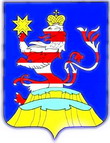 Чувашская РеспубликаАдминистрацияМариинско-Посадского районаП О С Т А Н О В Л Е Н И Е 11.03.2022  № 145г. Мариинский ПосадNппНомер муниципального маршрута регулярных перевозокНаименование муниципального маршрута регулярных перевозокСведения о начальных, промежуточных и конечных остановочных пунктах муниципального маршрута регулярных перевозокВид сообщения муниципального маршрута регулярных перевозокСведения о виде регулярных перевозок по муниципальному маршруту регулярных перевозокСведения о планируемом установлении, изменении, отмене муниципального маршрута регулярных перевозок, изменении вида регулярных перевозокСрок исполнения13«Коновалово-Сутчево»Новинское – Коновалово – Каменный - магазин «Катя» - ул.Горького – Больница - АРЗ «Марпосадский» - Кабельный завод – Лесхоз – Сутчево – Лесхоз - Кабельный завод - АРЗ «Марпосадский» - Больница - ул.Горького - магазин «Катя» - Каменный – Коновалово – НовинскоеПриго-родныйРегулярные перевозки по нерегулируемым тарифамИнформация о транспортных средствах, которые используются для перевозок по муниципальному маршрутуВид - Автобус, кол-во- 4, в т.ч. 1 резервный, класс – МКЭкологические характеристики транспортных средств, которые используются для перевозок по маршруту – 3,4На 5 лет25«Сбербанк-Тинсарино»Сбербанк – Больница - ул.Ленинска – Хлебзавод - ул.Фурманова - Нижний поселок Спиртзавод – Спитрзавод – Тинсарино – Спиртзавод - Нижний поселок Спиртзавод - ул.Фурманова – Хлебзавод - ул.Горького – Больница - СбербанкПриго-родныйРегулярные перевозки по нерегулируемым тарифамИнформация о транспортных средствах, которые используются для перевозок по муниципальному маршруту Вид - Автобус, количество - 3, в т.ч. 1 резервный, класс – МКЭкологические характеристики транспортных средств, которые используются для перевозок по маршруту – 3,4На 5 лет3166«Мариински-Посад-Сотниково-Большое Шигаево-Мариинсий Посад»Мариинский-Посад(АвтоТУР и Бизнесцентр) – Спиртзавод – Тинсарино – Дубовка –Астакасы – Сотниково - М.Яндуганово - М.Шигаево – Б.Шигаево - Мехпарк - пов. на СХПК Восток -Пов.Шоршелы – Кочино – Арзаматово - 41-й км – Сутчево - Мариинский-Посад (АвтоТУР и Бизнесцентр)Приго-родныйРегулярные перевозки по нерегулируемым тарифамИнформация о транспортных средствах, которые используются для перевозок по муниципальному маршруту Вид - Автобус, количество - 2, в т.ч. 1 резервный, класс – МКЭкологические характеристики транспортных средств, которые используются для перевозок по маршруту – 3,4На 5 летМуниципальная газета «Посадский вестник»Адрес редакции и издателя:429570, г. Мариинский Посад, ул. Николаева, 47E-mail: marpos@cap.ruУчредители – муниципальные образования Мариинско-Посадского районаГлавный редактор: Л.Н. ХлебноваВерстка: А.В. МаксимоваТираж 30 экз. Формат А3